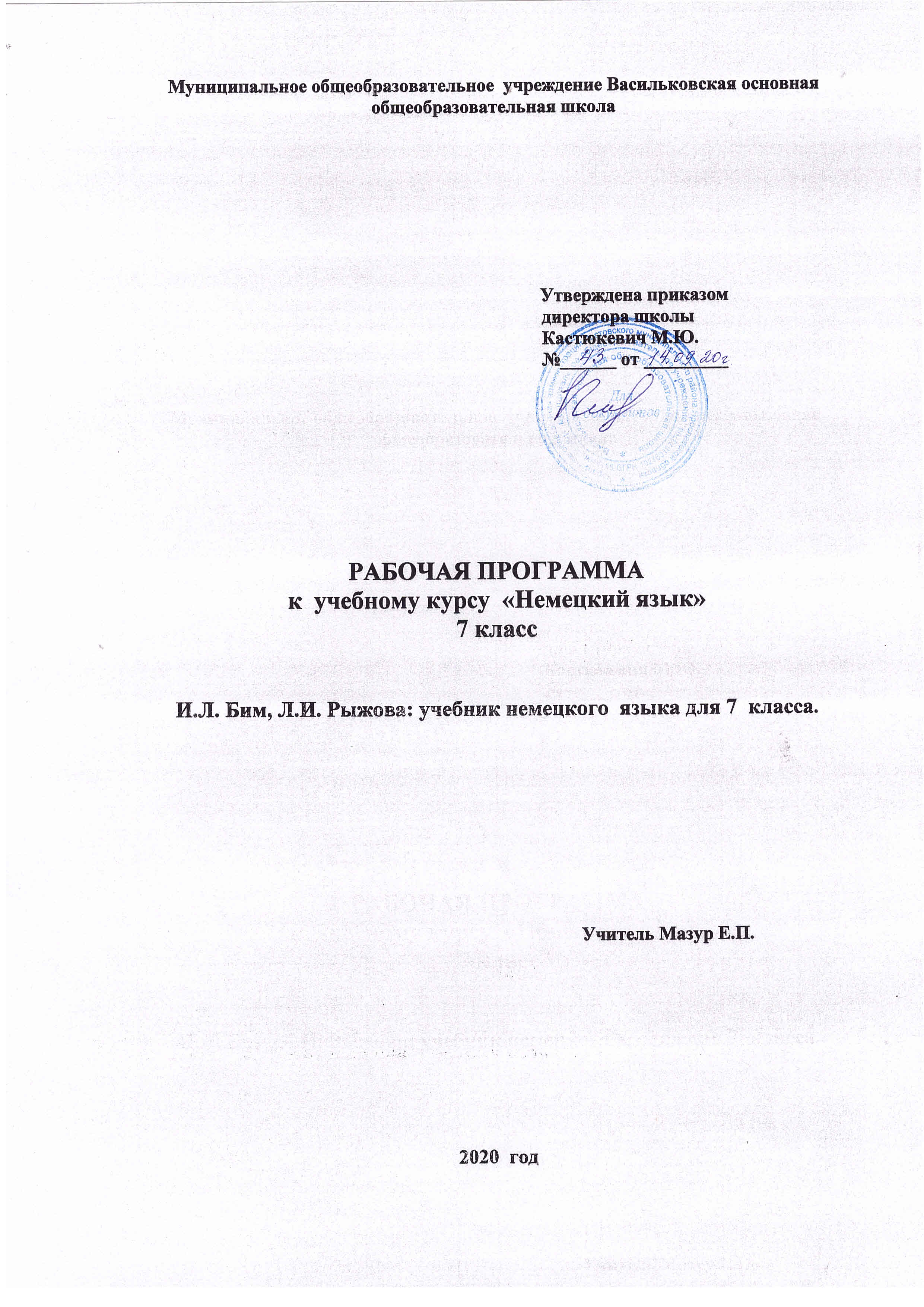 Пояснительная записка          Рабочая программа по немецкому языку для 7  класса разработана в соответствии с- федеральным Законом «Об образовании в Российской Федерации» № 273 от 29.12.2012 г., - приказом Министерства образования и науки Российской Федерации от 17.12.2010 г. № 1897 «Об утверждении федерального государственного образовательного стандарта основного общего образования», -приказом Минобрнауки России от 29 декабря 2014 г. №1644«О внесении изменений в федеральный государственный образовательный стандарт основного общего образования, утвержденный приказом Министерства образования и науки Российской Федерации от17.12.2010 г. № 1897», - приказом Минобрнауки России от 31 декабря 2015 г. № 1577«О внесении изменений в федеральный государственный образовательный стандарт основного общего образования, утвержденный приказом Министерства образования и науки Российской Федерации от17.12.2010 г. № 1897», - федеральным государственным образовательным стандартом основного общего образования;на основе требований к результатам освоения основной образовательной программы основного общего образования, примерной программы основного общего образования, Немецкий язык.— М.: Просвещение, 2009; авторской программы И.Л.Бим, «Программы общеобразовательных учреждений. Немецкий язык. 5-9 классы», с учетом гигиенических требований к режиму образовательного процесса, установленных СанПиН 2.4.2.2821-10 «Санитарно-эпидемиологические требования к условиям и организации обучения в общеобразовательных организациях». Рабочая учебная программа по немецкому языку   составлена на 102 часа  при нагрузке 3 часа в неделю. Планируемые результаты освоения учебного предмета Личностные универсальные учебные действияВ рамках когнитивного компонента будут сформированы: • историко-географический образ, включая представление о территории и границах России, её географических особенностях; знание основных исторических событий развития государственности и общества; знание истории и географии края, его достижений и культурных традиций; • образ социально-политического устройства — представление о государственной организации России, знание государственной символики (герб, флаг, гимн), знание государственных праздников; • знание положений Конституции РФ, основных прав и обязанностей гражданина, ориентация в правовом пространстве государственно-общественных отношений; • знание о своей этнической принадлежности, освоение национальных ценностей, традиций, культуры, знание о народах и этнических группах России; • освоение общекультурного наследия России и общемирового культурного наследия; • ориентация в системе моральных норм и ценностей и их иерархизация, понимание конвенционального характера морали; • основы социально-критического мышления, ориентация в особенностях социальных отношений и взаимодействий, установление взаимосвязи между общественными и политическими событиями; • экологическое сознание, признание высокой ценности жизни во всех её проявлениях; знание основных принципов и правил отношения к природе; знание основ здорового образа жизни и здоровьесберегающих технологий; правил поведения в чрезвычайных ситуациях. В рамках ценностного и эмоционального компонентов будут сформированы: • гражданский патриотизм, любовь к Родине, чувство гордости за свою страну; • уважение к истории, культурным и историческим памятникам; • эмоционально положительное принятие своей этнической идентичности; • уважение к другим народам России и мира и принятие их, межэтническая толерантность, готовность к равноправному сотрудничеству; • уважение к личности и её достоинству, доброжелательное отношение к окружающим, нетерпимость к любым видам насилия и готовность противостоять им; • уважение к ценностям семьи, любовь к природе, признание ценности здоровья, своего и других людей, оптимизм в восприятии мира; • потребность в самовыражении и самореализации, социальном признании; • позитивная моральная самооценка и моральные чувства — чувство гордости при следовании моральным нормам, переживание стыда и вины при их нарушении. В рамках деятельностного (поведенческого) компонента будут сформированы: • готовность и способность к участию в школьном самоуправлении в пределах возрастных компетенций (дежурство в школе и классе, участие в детских и молодёжных общественных организациях, школьных и внешкольных мероприятиях); • готовность и способность к выполнению норм и требований школьной жизни, прав и обязанностей ученика; • умение вести диалог на основе равноправных отношений и взаимного уважения и принятия; умение конструктивно разрешать конфликты; • готовность и способность к выполнению моральных норм в отношении взрослых и сверстников в школе, дома, во внеучебных видах деятельности; • потребность в участии в общественной жизни ближайшего социального окружения, общественно полезной деятельности; • умение строить жизненные планы с учётом конкретных социально-исторических, политических и экономических условий; • устойчивый познавательный интерес и становление смыслообразующей функции познавательного мотива; • готовность к выбору профильного образования. Ученик 7 класса получит возможность для формирования: • выраженной устойчивой учебно-познавательной мотивации и интереса к учению; • готовности к самообразованию и самовоспитанию; • адекватной позитивной самооценки и Я-концепции; • компетентности в реализации основ гражданской идентичности в поступках и деятельности; • морального сознания на конвенциональном уровне, способности к решению моральных дилемм на основе учёта позиций участников дилеммы, ориентации на их мотивы и чувства; устойчивое следование в поведении моральным нормам и этическим требованиям; • эмпатии как осознанного понимания и сопереживания чувствам других, выражающейся в поступках, направленных на помощь и обеспечение благополучия. Метапредметные результатыРегулятивные универсальные учебные действия Ученик 7 класса научится: • целеполаганию, включая постановку новых целей, преобразование практической задачи в познавательную; • самостоятельно анализировать условия достижения цели на основе учёта выделенных учителем ориентиров действия в новом учебном материале; • планировать пути достижения целей; • устанавливать целевые приоритеты; • уметь самостоятельно контролировать своё время и управлять им; • принимать решения в проблемной ситуации на основе переговоров; • осуществлять констатирующий и предвосхищающий контроль по результату и по способу действия; актуальный контроль на уровне произвольного внимания; • адекватно самостоятельно оценивать правильность выполнения действия и вносить необходимые коррективы в исполнение как в конце действия, так и по ходу его реализации; • основам прогнозирования как предвидения будущих событий и развития процесса. Ученик 7 класса получит возможность научиться: • самостоятельно ставить новые учебные цели и задачи; • при планировании достижения целей самостоятельно, полно и адекватно учитывать условия и средства их достижения; • выделять альтернативные способы достижения цели и выбирать наиболее эффективный способ; • основам саморегуляции в учебной и познавательной деятельности в форме осознанного управления своим поведением и деятельностью, направленной на достижение поставленных целей; • осуществлять познавательную рефлексию в отношении действий по решению учебных и познавательных задач; • адекватно оценивать объективную трудность как меру фактического или предполагаемого расхода ресурсов на решение задачи; • адекватно оценивать свои возможности достижения цели определённой сложности в различных сферах самостоятельной деятельности; • основам саморегуляции эмоциональных состояний; • прилагать волевые усилия и преодолевать трудности и препятствия на пути достижения целей. Коммуникативные универсальные учебные действия Ученик 7 класса научится: • учитывать разные мнения и стремиться к координации различных позиций в сотрудничестве; • формулировать собственное мнение и позицию, аргументировать и координировать её с позициями партнёров в сотрудничестве при выработке общего решения в совместной деятельности; • устанавливать и сравнивать разные точки зрения, прежде чем принимать решения и делать выбор; • аргументировать свою точку зрения, спорить и отстаивать свою позицию не враждебным для оппонентов образом; • задавать вопросы, необходимые для организации собственной деятельности и сотрудничества с партнёром; • осуществлять взаимный контроль и оказывать в сотрудничестве необходимую взаимопомощь; • адекватно использовать речь для планирования и регуляции своей деятельности; • адекватно использовать речевые средства для решения различных коммуникативных задач; владеть устной и письменной речью; строить монологическое контекстное высказывание; • организовывать и планировать учебное сотрудничество с учителем и сверстниками, определять цели и функции участников, способы взаимодействия; планировать общие способы работы; • осуществлять контроль, коррекцию, оценку действий партнёра, уметь убеждать; • работать в группе — устанавливать рабочие отношения, эффективно сотрудничать и способствовать продуктивной кооперации; интегрироваться в группу сверстников и строить продуктивное взаимодействие со сверстниками и взрослыми; • основам коммуникативной рефлексии; • использовать адекватные языковые средства для отображения своих чувств, мыслей, мотивов и потребностей; • отображать в речи (описание, объяснение) содержание совершаемых действий как в форме громкой социализированной речи, так и в форме внутренней речи. Ученик 7 класса получит возможность научиться: • учитывать и координировать отличные от собственной позиции других людей в сотрудничестве; • учитывать разные мнения и интересы и обосновывать собственную позицию; • понимать относительность мнений и подходов к решению проблемы; • продуктивно разрешать конфликты на основе учёта интересов и позиций всех участников, поиска и оценки альтернативных способов разрешения конфликтов; договариваться и приходить к общему решению в совместной деятельности, в том числе в ситуации столкновения интересов; • брать на себя инициативу в организации совместного действия (деловое лидерство); • оказывать поддержку и содействие тем, от кого зависит достижение цели в совместной деятельности; • осуществлять коммуникативную рефлексию как осознание оснований собственных действий и действий партнёра; • в процессе коммуникации достаточно точно, последовательно и полно передавать партнёру необходимую информацию как ориентир для построения действия; • вступать в диалог, а также участвовать в коллективном обсуждении проблем, участвовать в дискуссии и аргументировать свою позицию, владеть монологической и диалогической формами речи в соответствии с грамматическими и синтаксическими нормами родного языка; • следовать морально-этическим и психологическим принципам общения и сотрудничества на основе уважительного отношения к партнёрам, внимания к личности другого, адекватного межличностного восприятия, готовности адекватно реагировать на нужды других, в частности оказывать помощь и эмоциональную поддержку партнёрам в процессе достижения общей цели совместной деятельности; • устраивать эффективные групповые обсуждения и обеспечивать обмен знаниями между членами группы для принятия эффективных совместных решений; • в совместной деятельности чётко формулировать цели группы и позволять её участникам проявлять собственную энергию для достижения этих целей. Познавательные универсальные учебные действия Ученик 7 класса научится: • основам реализации проектно-исследовательской деятельности; • проводить наблюдение и эксперимент под руководством учителя; • осуществлять расширенный поиск информации с использованием ресурсов библиотек и Интернета; • создавать и преобразовывать модели и схемы для решения задач; • осуществлять выбор наиболее эффективных способов решения задач в зависимости от конкретных условий; • давать определение понятиям; • устанавливать причинно-следственные связи; • осуществлять логическую операцию установления родовидовых отношений, ограничение понятия; • обобщать понятия — осуществлять логическую операцию перехода от видовых признаков к родовому понятию, от понятия с меньшим объёмом к понятию с большим объёмом; • осуществлять сравнение, сериацию и классификацию, самостоятельно выбирая основания и критерии для указанных логических операций; • строить классификацию на основе дихотомического деления (на основе отрицания); • строить логическое рассуждение, включающее установление причинно-следственных связей; • объяснять явления, процессы, связи и отношения, выявляемые в ходе исследования; • основам ознакомительного, изучающего, усваивающего и поискового чтения; • структурировать тексты, включая умение выделять главное и второстепенное, главную идею текста, выстраивать последовательность описываемых событий; • работать с метафорами — понимать переносный смысл выражений, понимать и употреблять обороты речи, построенные на скрытом уподоблении, образном сближении слов. Ученик 7 класса получит возможность научиться: • основам рефлексивного чтения; • ставить проблему, аргументировать её актуальность; • самостоятельно проводить исследование на основе применения методов наблюдения и эксперимента; • выдвигать гипотезы о связях и закономерностях событий, процессов, объектов; • организовывать исследование с целью проверки гипотез; • делать умозаключения (индуктивное и по аналогии) и выводы на основе аргументации.Предметные результатыГоворение. Диалогическая речьУченик 7 класса научится:  вести комбинированный диалог в стандартных ситуациях неофициального общения, соблюдая нормы речевого этикета, принятые в стране изучаемого языка.Ученик  7 класса получит возможность научиться:братьи давать интервью.Говорение. Монологическая речьУченик 7 класса научится:• рассказывать о себе, своей семье, друзьях, школе, своих интересах, планах на будущее; о своём городе/селе, своей стране с опорой на зрительную наглядность и/или вербальные опоры (ключевые слова, план, вопросы);• описывать события с опорой на зрительную наглядность и/или вербальные опоры (ключевые слова, план, вопросы);• давать краткую характеристику реальных людей и литературных персонажей;• передавать основное содержание прочитанного текста с опорой или без опоры на текст/ключевые слова/план/вопросы.Ученик 7 класса получит возможность научиться:• делать сообщение на заданную тему на основе прочитанного;• комментировать факты из прочитанного/прослушанного текста, аргументировать своё отношение к прочитанному/прослушанному;• кратко высказываться на заданную тему в соответствии с предложенной ситуацией общения;кратко излагать результаты выполненной проектнойработы.АудированиеУченик 7 класса научится:• воспринимать на слух и понимать основное содержание несложных аутентичных текстов, содержащих некоторое количество неизученных языковых явлений;• воспринимать на слух и понимать значимую/нужную/запрашиваемую информацию в аутентичных текстах, содержащих как изученные языковые явления, так и некоторое количество неизученных языковых явлений.Ученик 7 класса получит возможность научиться:• выделять основную мысль в воспринимаемом на слухтексте;• отделять в тексте, воспринимаемом на слух, главныефакты от второстепенных;• использовать контекстуальную или языковую догадкупри восприятии на слух текстов, содержащих незнакомыеслова;• игнорировать незнакомые языковые явления, несущественные для понимания основного содержания воспринимаемого на слух текста.ЧтениеУченик 7 класса научится:• читать и понимать основное содержание несложных аутентичных текстов, содержащих некоторое количество неизученных языковых явлений;• читать и выборочно понимать значимую/нужную/запрашиваемую информацию в несложных аутентичных текстах, содержащих некоторое количество неизученных языковых явлений.Ученик 7 класса получит возможность научиться:• читать и полностью понимать несложные аутентичные тексты, построенные в основном на изученном языковом материале;• догадываться о значении незнакомых слов по сходству с русским/родным языком, по словообразовательным элементам, по контексту;• игнорировать в процессе чтения незнакомые слова,не мешающие понимать основное содержание текста;• пользоваться сносками и лингвострановедческим справочником.Письменная речьУченик 7 класса научится:• заполнять анкеты и формуляры в соответствии с нормами, принятыми в стране изучаемого языка;• писать личное письмо в ответ на письмо-стимул с употреблением формул речевого этикета, принятых в стране изучаемого языка.Ученик 7 класса получит возможность научиться:• делать краткие выписки из текста с целью их использования в собственных устных высказываниях;• составлять план/тезисы устного или письменного сообщения;• кратко излагать в письменном виде результаты своейпроектной деятельности;• писать небольшие письменные высказывания с опоройна образец.Фонетическая сторона речиУченик 7 класса научится:• различать на слух и адекватно, без фонематических ошибок, ведущих к сбою коммуникации, произносить все звуки английского языка;• соблюдать правильное ударение в изученных словах;• различать коммуникативные типы предложения по интонации;• адекватно, без ошибок, ведущих к сбою коммуникации, произносить фразы с точки зрения их ритмико-интонационных особенностей, в том числе соблюдая правило отсутствия фразового ударения на служебных словах.Ученик 6 класса получит возможность научиться:• выражать модальные значения, чувства и эмоциис помощью интонации;• различать на слух британские и американские варианты английского языка.ОрфографияУченик 7 класса научится:правильно писать изученные слова.Ученик 7 класса получит возможность научиться:сравнивать и анализировать буквосочетания немецкого языка.Лексическая сторона речиУченик 7 класса научится:• узнавать в письменном и звучащем тексте изученные лексические единицы (слова, словосочетания, реплики-клише речевого этикета), в том числе многозначные, в пределах тематики;• употреблять в устной и письменной речи в их основном значении изученные лексические единицы (слова, словосочетания, реплики-клише речевого этикета), в том числе многозначные, в пределах тематики в соответствии с решаемой коммуникативной задачей;• соблюдать существующие в языке нормы лексической сочетаемости;• распознавать и образовывать родственные слова с использованием основных способов словообразования (аффиксации, конверсии) в пределах тематики основной школы в соответствии с решаемой коммуникативной задачей.Ученик 7 класса получит возможность научиться:• употреблять в речи в нескольких значениях многозначные слова, изученные в пределах тематики;• находить различия между явлениями синонимии и антонимии;• распознавать принадлежность слов к частям речипо определённым признакам (артиклям, аффиксам и др.);• использовать языковую догадку в процессе чтенияи аудирования (догадываться о значении незнакомых словпо контексту и по словообразовательным элементам).Грамматическая сторона речиУченик 7 класса научится:• оперировать в процессе устного и письменного общения основными синтаксическими конструкциями и морфологическими формами немецкого языка в соответствии с коммуникативной задачей в коммуникативно-значимом контексте;• распознавать и употреблять в речи:— различные коммуникативные типы предложений: утвердительные, отрицательные, вопросительные (общий, специальный, альтернативный, разделительный вопросы), побудительные (в утвердительной и отрицательной форме);— распространённые простые предложения, в том числе с несколькими обстоятельствами, следующими в определённом порядке;— сложносочинённые предложения с сочинительными союзами;— сложносоподчинённые предложения;— имена существительные в единственном и множественном числе, образованные по правилу и исключения;— имена существительные c определённым/неопределённым / нулевым артиклем;— личные, притяжательные, указательные, неопределённые, относительные, вопросительные местоимения;— имена прилагательные в положительной, сравнительной и превосходной степени, образованные по правилу и исключения; а также наречия, выражающие количество;— количественные и порядковые числительные;— глаголы в наиболее употребительных временных формах действительного залога: — модальные глаголы Ученик 7 класса получит возможность научиться:• использовать в речи глаголы во временным формах действительного залога• распознавать и употреблять в речи модальные глаголыОсновное содержание учебного предметаThema 1  „Was nennen wir unsere Heimat?“Предметное содержание речи.Что такое Родина для каждого из нас? Высказывания детей из Германии, Австрии, Швейцарии и России .Европа как общий дом для людей, живущих в странах Европейского сообщества.Учащиеся:учатся читать с полным пониманием тексты, в том числе с помощью словаря, осуществляя в определенных случаях поиск информации и выборочный перевод;знакомятся с лингвострановедческим комментарием, с некоторыми правилами работы с текстом;читают с пониманием основного содержания, вычленяя информацию из текста для использования ее в речи;читают короткие тексты с полным пониманием содержания;систематизируют лексику по тематическому принципу;тренируются в употреблении новой лексики в различных речевых ситуациях;учатся работать над словом: анализировать его словообразовательный состав, его сочетаемость с другими словами, способы запоминания слова.решают КЗ «высказывать свое мнение и аргументировать его»;учится давать совет и обосновывать свой совет или предложение;учатся строить связное монологическое высказывание по теме «Родина»;ведут диалог-расспрос и диалог — обмен мнениями;воспринимают на слух рассказ и решают коммуникативные задачи на основе прослушанного;употребляют имена прилагательные в роли определения к существительным.пишут небольшое по объему сочинение с опорой на информацию из текстов.Языковой и речевой материал, подлежащий усвоению для использования в устной речиЛексический материал:Der Wald, der Fluss, der Berg, das Feld, das Meer, der See, das Tal, das Gras, die Wiese, die Gegend, der Ort, das Ding, die Heimat, geboren sein, auf-wachsen, malerisch, sich fühlen, die Baume pflanzen und pflegen,Gemeinsam, der Unterschied, der Begriff, stattfinden, wohl, die Einheit, der Frieden, die UnionReich sein an (Dat.) raten / empfehlen etw. zu machenГрамматический материал:1 Склонение прилагательных2. Употребление   имен   прилагательных   в   роли определения к существительному.Thema2„Das  Antlitz einer Stadt – Visitenkarte des Landes“Предметное содержание речи.Родная страна и страна изучаемого языка. Столицы. Достопримечательности. Город, каким он может быть. Что мы можем рассказать о Москве, городах России. Города «Золотого кольца»Учащиеся:читают тексты с полным пониманием, используя словарь, сноски и комментарий;осуществляют поиск информации в тексте, выполняя тестовые задания;делают выписки из текста;систематизируют известную лексику по теме «Город»;учатся сочетаемости лексики на основе ассоциативных связей;учатся систематизировать лексику по словообразовательному принципу;повторяют основные формы глагол;знакомятся с порядком слов в сложносочиненном предложении; воспринимают тексты на слух, использовать услышанную информацию в речи;ведут дискуссию (групп.обсуждение) по теме «Город»;учатся давать совет, вносить предложения, рекламировать что-либо, используя при этом элементарные доказательства и оценочные суждения;учатся строить монологическое высказывание по подтемам «Москва», «Мой родной город», «Города «Золотого кольца»Языковой и речевой материал, подлежащий усвоению для использования в устной речиЛексический материал:hell, dunkel, berühmt, die Mauer, der Brunnen die Messe, der Palast, der Baustil, wurde gegründet, man nennt, gehören, widerspiegeln, das Kloster, das Krankenhaus, wachen, bleiben, einen Eindruck machenГрамматический материал:1 Употребление неопределённо – личной конструкции man + 3 лицо ед. число.2.Порядок слов в сложносочиненном предложении3.Основные формы глаголаThema3„Das Leben in einer modernen  Großstadt“Предметное содержание речи.Как ориентироваться  в незнакомом  городе? Какие правила движения надо знать? Как спросить о том, как пройти, проехать? Основные средства передвижения. Порядок   получения   водительских   прав   в   Германии.Учащиеся:расширяют словарь по теме «Город» и учатся использовать его при решении коммуникативных задач: «выяснить, как пройти, проехать, каким транспортом воспользоваться», «спросить, как найти аптеку, магазин и т. д. в городе»;воспринимают на слух микродиалоги по теме «Ориентировка в городе» и указывать на плане места, где находятся и данный момент персонажи рассказа;воспринимают текст на слух и изображают на рисунке предметы, о которых идет речь;читают тексты с полным пониманием содержания;читают с пониманием основного содержания, осуществляя поиск определенной информации в тексте;знакомятся с употреблением придаточных дополнительных предложений;систематизируют знания о типах немецких глаголов — смысловых (основных), вспомогательных, модальных;тренируются в употреблении модальных глаголов, а также модальных глаголов с неопределенно-личным местоимением man;развивают навыки и умения диалогической речи с опорой на схему, план города;учатся  диалогу-расспросу с целью составления анкеты;делают подписи к рисункам с изображением дорожных знаков.Языковой и речевой материал, подлежащий усвоению для использования в устной речиЛексический материал:Der Verkehr, regeln, die Verkehrsampel, der Straβenübergang, das Licht, Überqueren, einbiegen in (Akk.), die Nahe, das Auskunftsbüro, Vorsicht!  stehen bleiben, die Kreuzung, die EckeDas Steuer, sich bewegen, der Erfinder, tanken, das Fahrzeug, der Führerschein, verlaufen, verändernГрамматический материал:1.Придаточные дополнительные предложения. Порядок слов в придаточном предложении.2. Модальные глаголы. Спряжение модальных глаголов.3.Модальная конструкция  man + модальный глаголThema4„Auf dem Lande gibt es auch viel Interessantes“Предметное содержание речи.Домашние животные и птица. Немецкая  деревня  вчера  и  сегодня.  Сельскохозяйственные машины. Работа подростков в Германии на ферме. Русские  народные  промыслы  Учащиеся:учатся самостоятельной работе по семантизации лексического материала с опорой на контекст;догадываются о лексическом значении слова по словообразовательным элементам;читают тексты с полным пониманием содержания прочитанного;читают с полным пониманием основного содержания, осуществляя поиск заданной информации в тексте;развивают навыки и умения монологической речи с опорой на информацию из текста;передают прямую речь с помощью придаточных дополнительных предложений, сообщая, кто что сказал, о чем спросил и т. ;знакомятся с формой будущего времени и тренировать в его употреблении;учатся сообщать, кто кем хочет стать, и обосновывать свое суждение с помощью придаточных предложений причины;систематизируют знания учащихся о придаточных предложениях дополнительных и причины и порядке слов в этих предложениях;совершенствуют умение вести диалог-расспрос (односторонний и двусторонний), выражать свое мнение, советовать, предлагать;воспринимают тексты на слух и осуществлять контроль понимания с помощью тестовых заданий.Языковой и речевой материал, подлежащий усвоению для использования в устной речиЛексический материал:Das Dorf, das Vieh, das Schwein, das Pferd, die Kuh, die Ziege,das Geflügel, das Schaf , die Ente, die Gans, das Huhn, das Getreide, das Korn, der Boden, mähen, dreschen, pflügen , säen, pflegen, züchten, der Pflug, die Sämaschine, de Traktor, der Mähdrescher,das Gerat.Грамматический материал:1 Образование Futurum2.Придаточные предложения причиныThema5„ Umweltschutz ist das aktuellste Problem heutzutage. Oder?“Предметное содержание речи.Наша планета в опасности. Кислотные дожди, загрязнение воздуха и воды, озоновые дыры, уничтожение лесов и животных — все это может привести к катастрофе. Что мы должны сделать, чтобы защитить природу? Какое участие принимают в этом дети?Учащиеся:читают тексты с полным пониманием, предварительно отыскав незнакомые слова в словаре или пользуясь сносками;читают тексты с пониманием основного содержания, осуществляя выбор значимой информации;учится делать запрос информации и обмениваться информацией, полученной из текстов при чтении в парах и группах;учатся связному монологическому высказыванию с опорой на информацию из текста и ассоциограмму;тренируются в распознавании новой лексики и употреблении ее в различных словосочетаниях;систематизируют лексику на основе ассоциативных связей и по словообразовательным элементам;систематизируют грамматические знания о структуре немецкого предложения;тренируются в употреблении придаточных дополнительных и условных, а также придаточных причины;учатся аргументировать свое высказывание, давать совет, готовить тезисы для выступления на конференции;учатся письменной речи в форме письма в молодежный журнал;воспринимают на слух небольшие по объему тексты и осуществлять контроль понимания с помощью тестовых заданий.Языковой и речевой материал, подлежащий усвоению для использования в устной речиЛексический материал:Der Sauerregen, die Luftverschmutzung, die Wasserverschmutzung, die Zerstörung, der Stoff, schädlich, die Lunge, das Grundwasser, einatmenin Gefahrsein, bedrohen,das Abgas,atmen,giftig, aussterben ,der Unfall,das Abwasser, derAbfall, dasOzon, dasOzonloch, sich um(Akk.)kümmern,der Becher,die Alufolie,die Dose(-n), dieBuchse(-n),die Mulltonne, sich vor(Dat.) retten, schiitzen vor(Dat.),Der Treibhauseffekt,toten, dieNahrungskette,aufpassen,umweltfreundlich,Energiesparen,das KlimaГрамматический материал:1.Структура сложного предложения.2.Порядок слов в сложносочиненном предложенииThema6„In einem gesunden Körper wohnt  gesunder Geist“Предметное содержание речи.Наша планета в опасности. Кислотные дожди, загрязнение воздуха и воды, озоновые дыры, уничтожение лесов и животных — все это может привести к катастрофе. Что мы должны сделать, чтобы защитить природу? Какое участие принимают в этом дети?Учащиеся:выделяют самостоятельно в тексте ключевые слова в качестве опор для последующего обсуждения прочитанного;читают тексты с последующим обменом информацией между отдельными группами учащихся;передают содержание прочитанного, используя придаточные дополнительные предложения и придаточные причины;учатся самостоятельной работе по семантизации лексического материала с опорой на контекст;тренируются в употреблении новой лексики в различных речевых ситуациях;учатся объяснять, обосновывать свои высказывания;ведут диалог-расспрос типа интервью по теме;составляют тезисы своего выступления о важности занятий спортом;учатся связному монологическому высказыванию с элементами аргументации;воспринимают на слух небольшие по объему тексты типа диалога или интервью и осуществляют контроль понимания с помощью тестовых заданий;систематизируют  знания об употреблении предлогов;учатся писать письмо другу о любимом виде спорта.Языковой и речевой материал, подлежащий усвоению для использования в устной речиЛексический материал:Die Sportart, die Bewegung,sich bewegen, trainieren,zielbewusst, derSportfreund, dieMedaille, Kopfschmerzenhaben,Halsschmerzenhaben, derHusten, derMut,Temperaturmessen,die Pille,schlucken,bitter, dieArznei,kräftig, fit,der Kampf,den erstenPlatz belegen, Boot fahren, Schlitten fahren,die Ehreverteidigen,kämpfen,mutig, dasSpiel verlierenГрамматический материал:1.Употребление предлоговкалендарно - тематическое планирование7 классОбщее количество часов: 102I четверть -24 часа (№№ 1-24);  II четверть -24 часа ( №№ 25-48); III четверть -30 час.,( №№ 49-78);  IV четверть -24 часа, №№ 79 -102);№ урокаТемаПланируемый результатЯзыковый материалЯзыковый материалВиды речевой деятельностиВиды речевой деятельностиВиды речевой деятельностиВиды речевой деятельностиДата по факту, приме-чание№ урокаТемаПланируемый результатлексика грамматикааудированиеговорениечтениеписьмоДата по факту, приме-чаниеWiederholungskurs. Nach den Sommerferien / Повторение «После летних каникул» (7 часов) (сентябрь)Wiederholungskurs. Nach den Sommerferien / Повторение «После летних каникул» (7 часов) (сентябрь)Wiederholungskurs. Nach den Sommerferien / Повторение «После летних каникул» (7 часов) (сентябрь)Wiederholungskurs. Nach den Sommerferien / Повторение «После летних каникул» (7 часов) (сентябрь)Wiederholungskurs. Nach den Sommerferien / Повторение «После летних каникул» (7 часов) (сентябрь)Wiederholungskurs. Nach den Sommerferien / Повторение «После летних каникул» (7 часов) (сентябрь)Wiederholungskurs. Nach den Sommerferien / Повторение «После летних каникул» (7 часов) (сентябрь)Wiederholungskurs. Nach den Sommerferien / Повторение «После летних каникул» (7 часов) (сентябрь)Wiederholungskurs. Nach den Sommerferien / Повторение «После летних каникул» (7 часов) (сентябрь)Wiederholungskurs. Nach den Sommerferien / Повторение «После летних каникул» (7 часов) (сентябрь)Характеристика видов деятельности(УУД), реализуемых в данной темеХарактеристика видов деятельности(УУД), реализуемых в данной темеБеседовать с одноклассником о летних каникулах, используя данные вопросы.Рассказывать о летних каникулах, используя клише и неполные предложения.Читать текст и восполнять пропуски подходящими по смыслу словами.Знакомиться с памяткой о порядке слов в немецком предложении.Читать текст писем и рассказывать о том, как школьники в немецкоязычных странах проводят каникулы. Знакомиться с правилами образования порядковых числительных и употреблять их в речи.Вспоминать лексику по темам „Der Sommer" и „Der Herbst" и дополнять ассоциограмму.Вести диалог-расспрос по темам „Die Schule" и „Mein Freund/ meine Freundin" в парах, используя данные вопросы. Рассказывать о Германии с опорой на карту и вопросы. Читать с пониманием основного содержания. Читать стихотворение и обсуждать на основе его трудности в изучении немецкого языкаБеседовать с одноклассником о летних каникулах, используя данные вопросы.Рассказывать о летних каникулах, используя клише и неполные предложения.Читать текст и восполнять пропуски подходящими по смыслу словами.Знакомиться с памяткой о порядке слов в немецком предложении.Читать текст писем и рассказывать о том, как школьники в немецкоязычных странах проводят каникулы. Знакомиться с правилами образования порядковых числительных и употреблять их в речи.Вспоминать лексику по темам „Der Sommer" и „Der Herbst" и дополнять ассоциограмму.Вести диалог-расспрос по темам „Die Schule" и „Mein Freund/ meine Freundin" в парах, используя данные вопросы. Рассказывать о Германии с опорой на карту и вопросы. Читать с пониманием основного содержания. Читать стихотворение и обсуждать на основе его трудности в изучении немецкого языкаБеседовать с одноклассником о летних каникулах, используя данные вопросы.Рассказывать о летних каникулах, используя клише и неполные предложения.Читать текст и восполнять пропуски подходящими по смыслу словами.Знакомиться с памяткой о порядке слов в немецком предложении.Читать текст писем и рассказывать о том, как школьники в немецкоязычных странах проводят каникулы. Знакомиться с правилами образования порядковых числительных и употреблять их в речи.Вспоминать лексику по темам „Der Sommer" и „Der Herbst" и дополнять ассоциограмму.Вести диалог-расспрос по темам „Die Schule" и „Mein Freund/ meine Freundin" в парах, используя данные вопросы. Рассказывать о Германии с опорой на карту и вопросы. Читать с пониманием основного содержания. Читать стихотворение и обсуждать на основе его трудности в изучении немецкого языкаБеседовать с одноклассником о летних каникулах, используя данные вопросы.Рассказывать о летних каникулах, используя клише и неполные предложения.Читать текст и восполнять пропуски подходящими по смыслу словами.Знакомиться с памяткой о порядке слов в немецком предложении.Читать текст писем и рассказывать о том, как школьники в немецкоязычных странах проводят каникулы. Знакомиться с правилами образования порядковых числительных и употреблять их в речи.Вспоминать лексику по темам „Der Sommer" и „Der Herbst" и дополнять ассоциограмму.Вести диалог-расспрос по темам „Die Schule" и „Mein Freund/ meine Freundin" в парах, используя данные вопросы. Рассказывать о Германии с опорой на карту и вопросы. Читать с пониманием основного содержания. Читать стихотворение и обсуждать на основе его трудности в изучении немецкого языкаБеседовать с одноклассником о летних каникулах, используя данные вопросы.Рассказывать о летних каникулах, используя клише и неполные предложения.Читать текст и восполнять пропуски подходящими по смыслу словами.Знакомиться с памяткой о порядке слов в немецком предложении.Читать текст писем и рассказывать о том, как школьники в немецкоязычных странах проводят каникулы. Знакомиться с правилами образования порядковых числительных и употреблять их в речи.Вспоминать лексику по темам „Der Sommer" и „Der Herbst" и дополнять ассоциограмму.Вести диалог-расспрос по темам „Die Schule" и „Mein Freund/ meine Freundin" в парах, используя данные вопросы. Рассказывать о Германии с опорой на карту и вопросы. Читать с пониманием основного содержания. Читать стихотворение и обсуждать на основе его трудности в изучении немецкого языкаБеседовать с одноклассником о летних каникулах, используя данные вопросы.Рассказывать о летних каникулах, используя клише и неполные предложения.Читать текст и восполнять пропуски подходящими по смыслу словами.Знакомиться с памяткой о порядке слов в немецком предложении.Читать текст писем и рассказывать о том, как школьники в немецкоязычных странах проводят каникулы. Знакомиться с правилами образования порядковых числительных и употреблять их в речи.Вспоминать лексику по темам „Der Sommer" и „Der Herbst" и дополнять ассоциограмму.Вести диалог-расспрос по темам „Die Schule" и „Mein Freund/ meine Freundin" в парах, используя данные вопросы. Рассказывать о Германии с опорой на карту и вопросы. Читать с пониманием основного содержания. Читать стихотворение и обсуждать на основе его трудности в изучении немецкого языкаБеседовать с одноклассником о летних каникулах, используя данные вопросы.Рассказывать о летних каникулах, используя клише и неполные предложения.Читать текст и восполнять пропуски подходящими по смыслу словами.Знакомиться с памяткой о порядке слов в немецком предложении.Читать текст писем и рассказывать о том, как школьники в немецкоязычных странах проводят каникулы. Знакомиться с правилами образования порядковых числительных и употреблять их в речи.Вспоминать лексику по темам „Der Sommer" и „Der Herbst" и дополнять ассоциограмму.Вести диалог-расспрос по темам „Die Schule" и „Mein Freund/ meine Freundin" в парах, используя данные вопросы. Рассказывать о Германии с опорой на карту и вопросы. Читать с пониманием основного содержания. Читать стихотворение и обсуждать на основе его трудности в изучении немецкого языкаБеседовать с одноклассником о летних каникулах, используя данные вопросы.Рассказывать о летних каникулах, используя клише и неполные предложения.Читать текст и восполнять пропуски подходящими по смыслу словами.Знакомиться с памяткой о порядке слов в немецком предложении.Читать текст писем и рассказывать о том, как школьники в немецкоязычных странах проводят каникулы. Знакомиться с правилами образования порядковых числительных и употреблять их в речи.Вспоминать лексику по темам „Der Sommer" и „Der Herbst" и дополнять ассоциограмму.Вести диалог-расспрос по темам „Die Schule" и „Mein Freund/ meine Freundin" в парах, используя данные вопросы. Рассказывать о Германии с опорой на карту и вопросы. Читать с пониманием основного содержания. Читать стихотворение и обсуждать на основе его трудности в изучении немецкого языка1.1. Диалог-расспрос о летних каникулах.Вести диалог в ситуации «Встреча после каникул», кратко рассказывать о каникулах с опорой на предложения с пропусками.Wie geht es dir/Ihnen? Was gibt es Neues? Danke. Es geht. Alles ist gut.berichtenerzählenerklären Präteritum sein (war, waren);PerfektЛексика классного обихода, речь учителя и товарищейС. 4 № 1 – приветствуем друг другаС.4 №2 – задаем друг другу вопросы и отвечаем на них ; №6 – рассказываем о каникулахРТ с.3 №1 – записываем вопросы о летних каникулах и ответы на них2.2. Чтение с извлечением информации. Летние каникулы.Читать отрывок из письма и находить нужную информацию. Делать дневниковые записи.Am ersten Tag, am zweiten Tag, am dritten Tag, …Подлежащее и сказуемое в немецком предложении. С.5 №8а) – правилоПорядковые числительныеЛексика классного обиходаС.5 №7 – читаем текст письма, отвечаем на вопрос, данный  перед текстомС.9  №12 – делаем краткие записи о каникулах, используя порядковые числительные3.3. Место сказуемого в немецком предложении. Рамочная конструкция.Активизировать знания о месте сказуемого в предложении. Познакомиться с понятием «рамочная конструкция»Порядок слов в немецком предложении. С.6 №8с) - правилоЛексика классного обиходаС.6 №8d) е)– выписываем предложения с рамочной конструкцией, прямым и обратным порядком слов4.4. Чтение  с полным пониманием  содержания. Летние каникулы немецких школьников.Читать письма с полным пониманием, используя словарь. Кратко передавать содержание прочитанного.Servus! Alter, der WalkmanПовторение временных форм Präsens, Perfekt, Präteritum c. 8 №10 –  находим в письмах предложения в  Präsens, Perfekt, PräteritumЛексика классного обиходаС.7-8 №9 – читаем, находим фото автора письмаС.7-8 №9d) – кратко рассказываем о каникулах автора письмаРТ с.5-6 №5 - вставляем глаголы в правильной временной форме5.5. Рассказ о Германии.Составлять монологическое высказывание с опорой на карту, вопросы и ключевые словаIm Norden, im Suden, im Westen, im OstenЛексика классного обихода, речь учителя и товарищейРТ с.9 №11 – читаем рассказы-загадки о странах, где говорят на немецком языкеС.12-13 №17 – рассказываем о Германии, используя карту, вопросы, ключевые словаРТ с.9 №10-выписываем названия стран, 6.6. Монологическая  речь по теме «Школа», «Времена года».Активизировать лексику по теме «Школа», «Времена года». Составлять монологическое высказывание.Лексика по теме «Школа», «Времена года».Лексика классного обихода, речь учителя и товарищейС.10-11  №16а) – рассказываем о школе с опорой на вопросы; b) – рассказываем о временах года с опорой на ассоциограммыС.10-11  №16b) – составляем ассоциограммы    7.7. Чтение с полным пониманием.                  Страны, где говорят на немецком языке.Читать с полным пониманием содержания, высказываться об отношении к изучению немецкого языка die großen (в значении великие)Südtirol das Arztehaus Инфинитивный оборот um … zu+Infinitiv (повторение)Лексика классного обихода, речь учителя и товарищейС.14 №20 – читаем стихотворение и высказываем свое отношение к немецкому языку.С.13 №19 – читаем, называем страны, где говорят на немецком языкеKapitel I. WAS NENNEN WIR UNSERE HEIMAT? / Глава 1 «Что мы называем нашей Родиной?» (16 часов) (сент.– октябрь)Kapitel I. WAS NENNEN WIR UNSERE HEIMAT? / Глава 1 «Что мы называем нашей Родиной?» (16 часов) (сент.– октябрь)Kapitel I. WAS NENNEN WIR UNSERE HEIMAT? / Глава 1 «Что мы называем нашей Родиной?» (16 часов) (сент.– октябрь)Kapitel I. WAS NENNEN WIR UNSERE HEIMAT? / Глава 1 «Что мы называем нашей Родиной?» (16 часов) (сент.– октябрь)Kapitel I. WAS NENNEN WIR UNSERE HEIMAT? / Глава 1 «Что мы называем нашей Родиной?» (16 часов) (сент.– октябрь)Kapitel I. WAS NENNEN WIR UNSERE HEIMAT? / Глава 1 «Что мы называем нашей Родиной?» (16 часов) (сент.– октябрь)Kapitel I. WAS NENNEN WIR UNSERE HEIMAT? / Глава 1 «Что мы называем нашей Родиной?» (16 часов) (сент.– октябрь)Kapitel I. WAS NENNEN WIR UNSERE HEIMAT? / Глава 1 «Что мы называем нашей Родиной?» (16 часов) (сент.– октябрь)Kapitel I. WAS NENNEN WIR UNSERE HEIMAT? / Глава 1 «Что мы называем нашей Родиной?» (16 часов) (сент.– октябрь)Kapitel I. WAS NENNEN WIR UNSERE HEIMAT? / Глава 1 «Что мы называем нашей Родиной?» (16 часов) (сент.– октябрь)Характеристика видов деятельности(УУД), реализуемых в данной темеХарактеристика видов деятельности(УУД), реализуемых в данной темеЧитать высказывания молодых людей из разных стран о родине.Высказываться о своей родине с опорой на образец. Дополнять ассоциограмму по теме „Meine Heimatstadt". Рассказывать о своей родине, используя начало предложения и клише.Образовывать однокоренные слова по теме (по аналогии). Читать текст песни и учить её наизусть.Читать высказывания молодых людей и отвечать на вопросы. Знакомиться с картами Австрии и Швейцарии. Читать текст с полным пониманием, используя сноски и словарь.Использовать информацию из текста для обсуждения темы «Жизнь в немецкой деревне. Её особенности». Читать высказывания детей-европейцев, выделяя ключевые слова.Рассказывать об объединённой Европе, используя высказывания детей и ассоциограмму.Читать и переводить текст стихотворения. Знакомиться с правилами чтения с пониманием основного содержания. Читать текст с пропусками вслух, учитывая правила чтения.Систематизировать лексику на основе словообразовательных элементов.Сочетать новую лексику с уже известной. Продолжать предложения, используя их начало. Использовать новую лексику в рассказе о нашей стране. Карта нашей страны может служить при этом опорой. Знакомиться с советами, данными в памятке, о способах работы над новыми словами.Использовать ассоциограммы и предложения с новыми словами для рассказа о своей родной стране.Решать коммуникативную задачу: дать совет, предложить что-либо сделать.Употреблять в речи Infinitiv с частицей zu. Знакомиться с некоторыми интернационализмами.Рассказывать о своей родине.Давать   советы   одноклассникам   поехать   в   Австрию   или Швейцарию и обосновывать свой ответ.Рассказывать от лица Филиппа (персонажа текста) о преимуществах жизни в деревне.Писать ответ на письмо друзей из Гамбурга, придерживаясь плана и соблюдая все нормы написания писем. Отвечать на вопросы по теме «Родина»Воспринимать на слух текст письма Аниты Кроль и заполнять таблицу определённой информацией из текста. Слушать в аудиозаписи текст письма Моники Крюгер, отвечать на вопрос, а затем выполнить тест выбора. Воспринимать на слух рассказ о братьях Гримм и отвечать на вопросы по содержанию прослушанного.Систематизировать  знания  об употреблении  инфинитива с частицей zu.Выражать предположения, побуждения к действию, просьбу, совет.Анализировать памятку о склонении прилагательных. Использовать прилагательные в роли определения к существительному.Читать вслух текст, заполняя пропуски и соблюдая правила интонирования предложений.Употреблять в речи прилагательные в роли определения к существительному.Выполнять задания на контроль усвоения лексики. Систематизировать новую лексику по теме. Участвовать в диалогах, составлять монологическое высказывание и обсуждать тему «Что такое Родина для каждого из нас?».Комментировать   высказывание   Доминика,   обосновывать свой комментарий.Писать небольшое по объёму сочинение о Родине, используя данные клише и словосочетания.Читать текст с полным пониманием, используя комментарий. Отвечать на вопросы по содержанию прочитанногоЧитать высказывания молодых людей из разных стран о родине.Высказываться о своей родине с опорой на образец. Дополнять ассоциограмму по теме „Meine Heimatstadt". Рассказывать о своей родине, используя начало предложения и клише.Образовывать однокоренные слова по теме (по аналогии). Читать текст песни и учить её наизусть.Читать высказывания молодых людей и отвечать на вопросы. Знакомиться с картами Австрии и Швейцарии. Читать текст с полным пониманием, используя сноски и словарь.Использовать информацию из текста для обсуждения темы «Жизнь в немецкой деревне. Её особенности». Читать высказывания детей-европейцев, выделяя ключевые слова.Рассказывать об объединённой Европе, используя высказывания детей и ассоциограмму.Читать и переводить текст стихотворения. Знакомиться с правилами чтения с пониманием основного содержания. Читать текст с пропусками вслух, учитывая правила чтения.Систематизировать лексику на основе словообразовательных элементов.Сочетать новую лексику с уже известной. Продолжать предложения, используя их начало. Использовать новую лексику в рассказе о нашей стране. Карта нашей страны может служить при этом опорой. Знакомиться с советами, данными в памятке, о способах работы над новыми словами.Использовать ассоциограммы и предложения с новыми словами для рассказа о своей родной стране.Решать коммуникативную задачу: дать совет, предложить что-либо сделать.Употреблять в речи Infinitiv с частицей zu. Знакомиться с некоторыми интернационализмами.Рассказывать о своей родине.Давать   советы   одноклассникам   поехать   в   Австрию   или Швейцарию и обосновывать свой ответ.Рассказывать от лица Филиппа (персонажа текста) о преимуществах жизни в деревне.Писать ответ на письмо друзей из Гамбурга, придерживаясь плана и соблюдая все нормы написания писем. Отвечать на вопросы по теме «Родина»Воспринимать на слух текст письма Аниты Кроль и заполнять таблицу определённой информацией из текста. Слушать в аудиозаписи текст письма Моники Крюгер, отвечать на вопрос, а затем выполнить тест выбора. Воспринимать на слух рассказ о братьях Гримм и отвечать на вопросы по содержанию прослушанного.Систематизировать  знания  об употреблении  инфинитива с частицей zu.Выражать предположения, побуждения к действию, просьбу, совет.Анализировать памятку о склонении прилагательных. Использовать прилагательные в роли определения к существительному.Читать вслух текст, заполняя пропуски и соблюдая правила интонирования предложений.Употреблять в речи прилагательные в роли определения к существительному.Выполнять задания на контроль усвоения лексики. Систематизировать новую лексику по теме. Участвовать в диалогах, составлять монологическое высказывание и обсуждать тему «Что такое Родина для каждого из нас?».Комментировать   высказывание   Доминика,   обосновывать свой комментарий.Писать небольшое по объёму сочинение о Родине, используя данные клише и словосочетания.Читать текст с полным пониманием, используя комментарий. Отвечать на вопросы по содержанию прочитанногоЧитать высказывания молодых людей из разных стран о родине.Высказываться о своей родине с опорой на образец. Дополнять ассоциограмму по теме „Meine Heimatstadt". Рассказывать о своей родине, используя начало предложения и клише.Образовывать однокоренные слова по теме (по аналогии). Читать текст песни и учить её наизусть.Читать высказывания молодых людей и отвечать на вопросы. Знакомиться с картами Австрии и Швейцарии. Читать текст с полным пониманием, используя сноски и словарь.Использовать информацию из текста для обсуждения темы «Жизнь в немецкой деревне. Её особенности». Читать высказывания детей-европейцев, выделяя ключевые слова.Рассказывать об объединённой Европе, используя высказывания детей и ассоциограмму.Читать и переводить текст стихотворения. Знакомиться с правилами чтения с пониманием основного содержания. Читать текст с пропусками вслух, учитывая правила чтения.Систематизировать лексику на основе словообразовательных элементов.Сочетать новую лексику с уже известной. Продолжать предложения, используя их начало. Использовать новую лексику в рассказе о нашей стране. Карта нашей страны может служить при этом опорой. Знакомиться с советами, данными в памятке, о способах работы над новыми словами.Использовать ассоциограммы и предложения с новыми словами для рассказа о своей родной стране.Решать коммуникативную задачу: дать совет, предложить что-либо сделать.Употреблять в речи Infinitiv с частицей zu. Знакомиться с некоторыми интернационализмами.Рассказывать о своей родине.Давать   советы   одноклассникам   поехать   в   Австрию   или Швейцарию и обосновывать свой ответ.Рассказывать от лица Филиппа (персонажа текста) о преимуществах жизни в деревне.Писать ответ на письмо друзей из Гамбурга, придерживаясь плана и соблюдая все нормы написания писем. Отвечать на вопросы по теме «Родина»Воспринимать на слух текст письма Аниты Кроль и заполнять таблицу определённой информацией из текста. Слушать в аудиозаписи текст письма Моники Крюгер, отвечать на вопрос, а затем выполнить тест выбора. Воспринимать на слух рассказ о братьях Гримм и отвечать на вопросы по содержанию прослушанного.Систематизировать  знания  об употреблении  инфинитива с частицей zu.Выражать предположения, побуждения к действию, просьбу, совет.Анализировать памятку о склонении прилагательных. Использовать прилагательные в роли определения к существительному.Читать вслух текст, заполняя пропуски и соблюдая правила интонирования предложений.Употреблять в речи прилагательные в роли определения к существительному.Выполнять задания на контроль усвоения лексики. Систематизировать новую лексику по теме. Участвовать в диалогах, составлять монологическое высказывание и обсуждать тему «Что такое Родина для каждого из нас?».Комментировать   высказывание   Доминика,   обосновывать свой комментарий.Писать небольшое по объёму сочинение о Родине, используя данные клише и словосочетания.Читать текст с полным пониманием, используя комментарий. Отвечать на вопросы по содержанию прочитанногоЧитать высказывания молодых людей из разных стран о родине.Высказываться о своей родине с опорой на образец. Дополнять ассоциограмму по теме „Meine Heimatstadt". Рассказывать о своей родине, используя начало предложения и клише.Образовывать однокоренные слова по теме (по аналогии). Читать текст песни и учить её наизусть.Читать высказывания молодых людей и отвечать на вопросы. Знакомиться с картами Австрии и Швейцарии. Читать текст с полным пониманием, используя сноски и словарь.Использовать информацию из текста для обсуждения темы «Жизнь в немецкой деревне. Её особенности». Читать высказывания детей-европейцев, выделяя ключевые слова.Рассказывать об объединённой Европе, используя высказывания детей и ассоциограмму.Читать и переводить текст стихотворения. Знакомиться с правилами чтения с пониманием основного содержания. Читать текст с пропусками вслух, учитывая правила чтения.Систематизировать лексику на основе словообразовательных элементов.Сочетать новую лексику с уже известной. Продолжать предложения, используя их начало. Использовать новую лексику в рассказе о нашей стране. Карта нашей страны может служить при этом опорой. Знакомиться с советами, данными в памятке, о способах работы над новыми словами.Использовать ассоциограммы и предложения с новыми словами для рассказа о своей родной стране.Решать коммуникативную задачу: дать совет, предложить что-либо сделать.Употреблять в речи Infinitiv с частицей zu. Знакомиться с некоторыми интернационализмами.Рассказывать о своей родине.Давать   советы   одноклассникам   поехать   в   Австрию   или Швейцарию и обосновывать свой ответ.Рассказывать от лица Филиппа (персонажа текста) о преимуществах жизни в деревне.Писать ответ на письмо друзей из Гамбурга, придерживаясь плана и соблюдая все нормы написания писем. Отвечать на вопросы по теме «Родина»Воспринимать на слух текст письма Аниты Кроль и заполнять таблицу определённой информацией из текста. Слушать в аудиозаписи текст письма Моники Крюгер, отвечать на вопрос, а затем выполнить тест выбора. Воспринимать на слух рассказ о братьях Гримм и отвечать на вопросы по содержанию прослушанного.Систематизировать  знания  об употреблении  инфинитива с частицей zu.Выражать предположения, побуждения к действию, просьбу, совет.Анализировать памятку о склонении прилагательных. Использовать прилагательные в роли определения к существительному.Читать вслух текст, заполняя пропуски и соблюдая правила интонирования предложений.Употреблять в речи прилагательные в роли определения к существительному.Выполнять задания на контроль усвоения лексики. Систематизировать новую лексику по теме. Участвовать в диалогах, составлять монологическое высказывание и обсуждать тему «Что такое Родина для каждого из нас?».Комментировать   высказывание   Доминика,   обосновывать свой комментарий.Писать небольшое по объёму сочинение о Родине, используя данные клише и словосочетания.Читать текст с полным пониманием, используя комментарий. Отвечать на вопросы по содержанию прочитанногоЧитать высказывания молодых людей из разных стран о родине.Высказываться о своей родине с опорой на образец. Дополнять ассоциограмму по теме „Meine Heimatstadt". Рассказывать о своей родине, используя начало предложения и клише.Образовывать однокоренные слова по теме (по аналогии). Читать текст песни и учить её наизусть.Читать высказывания молодых людей и отвечать на вопросы. Знакомиться с картами Австрии и Швейцарии. Читать текст с полным пониманием, используя сноски и словарь.Использовать информацию из текста для обсуждения темы «Жизнь в немецкой деревне. Её особенности». Читать высказывания детей-европейцев, выделяя ключевые слова.Рассказывать об объединённой Европе, используя высказывания детей и ассоциограмму.Читать и переводить текст стихотворения. Знакомиться с правилами чтения с пониманием основного содержания. Читать текст с пропусками вслух, учитывая правила чтения.Систематизировать лексику на основе словообразовательных элементов.Сочетать новую лексику с уже известной. Продолжать предложения, используя их начало. Использовать новую лексику в рассказе о нашей стране. Карта нашей страны может служить при этом опорой. Знакомиться с советами, данными в памятке, о способах работы над новыми словами.Использовать ассоциограммы и предложения с новыми словами для рассказа о своей родной стране.Решать коммуникативную задачу: дать совет, предложить что-либо сделать.Употреблять в речи Infinitiv с частицей zu. Знакомиться с некоторыми интернационализмами.Рассказывать о своей родине.Давать   советы   одноклассникам   поехать   в   Австрию   или Швейцарию и обосновывать свой ответ.Рассказывать от лица Филиппа (персонажа текста) о преимуществах жизни в деревне.Писать ответ на письмо друзей из Гамбурга, придерживаясь плана и соблюдая все нормы написания писем. Отвечать на вопросы по теме «Родина»Воспринимать на слух текст письма Аниты Кроль и заполнять таблицу определённой информацией из текста. Слушать в аудиозаписи текст письма Моники Крюгер, отвечать на вопрос, а затем выполнить тест выбора. Воспринимать на слух рассказ о братьях Гримм и отвечать на вопросы по содержанию прослушанного.Систематизировать  знания  об употреблении  инфинитива с частицей zu.Выражать предположения, побуждения к действию, просьбу, совет.Анализировать памятку о склонении прилагательных. Использовать прилагательные в роли определения к существительному.Читать вслух текст, заполняя пропуски и соблюдая правила интонирования предложений.Употреблять в речи прилагательные в роли определения к существительному.Выполнять задания на контроль усвоения лексики. Систематизировать новую лексику по теме. Участвовать в диалогах, составлять монологическое высказывание и обсуждать тему «Что такое Родина для каждого из нас?».Комментировать   высказывание   Доминика,   обосновывать свой комментарий.Писать небольшое по объёму сочинение о Родине, используя данные клише и словосочетания.Читать текст с полным пониманием, используя комментарий. Отвечать на вопросы по содержанию прочитанногоЧитать высказывания молодых людей из разных стран о родине.Высказываться о своей родине с опорой на образец. Дополнять ассоциограмму по теме „Meine Heimatstadt". Рассказывать о своей родине, используя начало предложения и клише.Образовывать однокоренные слова по теме (по аналогии). Читать текст песни и учить её наизусть.Читать высказывания молодых людей и отвечать на вопросы. Знакомиться с картами Австрии и Швейцарии. Читать текст с полным пониманием, используя сноски и словарь.Использовать информацию из текста для обсуждения темы «Жизнь в немецкой деревне. Её особенности». Читать высказывания детей-европейцев, выделяя ключевые слова.Рассказывать об объединённой Европе, используя высказывания детей и ассоциограмму.Читать и переводить текст стихотворения. Знакомиться с правилами чтения с пониманием основного содержания. Читать текст с пропусками вслух, учитывая правила чтения.Систематизировать лексику на основе словообразовательных элементов.Сочетать новую лексику с уже известной. Продолжать предложения, используя их начало. Использовать новую лексику в рассказе о нашей стране. Карта нашей страны может служить при этом опорой. Знакомиться с советами, данными в памятке, о способах работы над новыми словами.Использовать ассоциограммы и предложения с новыми словами для рассказа о своей родной стране.Решать коммуникативную задачу: дать совет, предложить что-либо сделать.Употреблять в речи Infinitiv с частицей zu. Знакомиться с некоторыми интернационализмами.Рассказывать о своей родине.Давать   советы   одноклассникам   поехать   в   Австрию   или Швейцарию и обосновывать свой ответ.Рассказывать от лица Филиппа (персонажа текста) о преимуществах жизни в деревне.Писать ответ на письмо друзей из Гамбурга, придерживаясь плана и соблюдая все нормы написания писем. Отвечать на вопросы по теме «Родина»Воспринимать на слух текст письма Аниты Кроль и заполнять таблицу определённой информацией из текста. Слушать в аудиозаписи текст письма Моники Крюгер, отвечать на вопрос, а затем выполнить тест выбора. Воспринимать на слух рассказ о братьях Гримм и отвечать на вопросы по содержанию прослушанного.Систематизировать  знания  об употреблении  инфинитива с частицей zu.Выражать предположения, побуждения к действию, просьбу, совет.Анализировать памятку о склонении прилагательных. Использовать прилагательные в роли определения к существительному.Читать вслух текст, заполняя пропуски и соблюдая правила интонирования предложений.Употреблять в речи прилагательные в роли определения к существительному.Выполнять задания на контроль усвоения лексики. Систематизировать новую лексику по теме. Участвовать в диалогах, составлять монологическое высказывание и обсуждать тему «Что такое Родина для каждого из нас?».Комментировать   высказывание   Доминика,   обосновывать свой комментарий.Писать небольшое по объёму сочинение о Родине, используя данные клише и словосочетания.Читать текст с полным пониманием, используя комментарий. Отвечать на вопросы по содержанию прочитанногоЧитать высказывания молодых людей из разных стран о родине.Высказываться о своей родине с опорой на образец. Дополнять ассоциограмму по теме „Meine Heimatstadt". Рассказывать о своей родине, используя начало предложения и клише.Образовывать однокоренные слова по теме (по аналогии). Читать текст песни и учить её наизусть.Читать высказывания молодых людей и отвечать на вопросы. Знакомиться с картами Австрии и Швейцарии. Читать текст с полным пониманием, используя сноски и словарь.Использовать информацию из текста для обсуждения темы «Жизнь в немецкой деревне. Её особенности». Читать высказывания детей-европейцев, выделяя ключевые слова.Рассказывать об объединённой Европе, используя высказывания детей и ассоциограмму.Читать и переводить текст стихотворения. Знакомиться с правилами чтения с пониманием основного содержания. Читать текст с пропусками вслух, учитывая правила чтения.Систематизировать лексику на основе словообразовательных элементов.Сочетать новую лексику с уже известной. Продолжать предложения, используя их начало. Использовать новую лексику в рассказе о нашей стране. Карта нашей страны может служить при этом опорой. Знакомиться с советами, данными в памятке, о способах работы над новыми словами.Использовать ассоциограммы и предложения с новыми словами для рассказа о своей родной стране.Решать коммуникативную задачу: дать совет, предложить что-либо сделать.Употреблять в речи Infinitiv с частицей zu. Знакомиться с некоторыми интернационализмами.Рассказывать о своей родине.Давать   советы   одноклассникам   поехать   в   Австрию   или Швейцарию и обосновывать свой ответ.Рассказывать от лица Филиппа (персонажа текста) о преимуществах жизни в деревне.Писать ответ на письмо друзей из Гамбурга, придерживаясь плана и соблюдая все нормы написания писем. Отвечать на вопросы по теме «Родина»Воспринимать на слух текст письма Аниты Кроль и заполнять таблицу определённой информацией из текста. Слушать в аудиозаписи текст письма Моники Крюгер, отвечать на вопрос, а затем выполнить тест выбора. Воспринимать на слух рассказ о братьях Гримм и отвечать на вопросы по содержанию прослушанного.Систематизировать  знания  об употреблении  инфинитива с частицей zu.Выражать предположения, побуждения к действию, просьбу, совет.Анализировать памятку о склонении прилагательных. Использовать прилагательные в роли определения к существительному.Читать вслух текст, заполняя пропуски и соблюдая правила интонирования предложений.Употреблять в речи прилагательные в роли определения к существительному.Выполнять задания на контроль усвоения лексики. Систематизировать новую лексику по теме. Участвовать в диалогах, составлять монологическое высказывание и обсуждать тему «Что такое Родина для каждого из нас?».Комментировать   высказывание   Доминика,   обосновывать свой комментарий.Писать небольшое по объёму сочинение о Родине, используя данные клише и словосочетания.Читать текст с полным пониманием, используя комментарий. Отвечать на вопросы по содержанию прочитанногоЧитать высказывания молодых людей из разных стран о родине.Высказываться о своей родине с опорой на образец. Дополнять ассоциограмму по теме „Meine Heimatstadt". Рассказывать о своей родине, используя начало предложения и клише.Образовывать однокоренные слова по теме (по аналогии). Читать текст песни и учить её наизусть.Читать высказывания молодых людей и отвечать на вопросы. Знакомиться с картами Австрии и Швейцарии. Читать текст с полным пониманием, используя сноски и словарь.Использовать информацию из текста для обсуждения темы «Жизнь в немецкой деревне. Её особенности». Читать высказывания детей-европейцев, выделяя ключевые слова.Рассказывать об объединённой Европе, используя высказывания детей и ассоциограмму.Читать и переводить текст стихотворения. Знакомиться с правилами чтения с пониманием основного содержания. Читать текст с пропусками вслух, учитывая правила чтения.Систематизировать лексику на основе словообразовательных элементов.Сочетать новую лексику с уже известной. Продолжать предложения, используя их начало. Использовать новую лексику в рассказе о нашей стране. Карта нашей страны может служить при этом опорой. Знакомиться с советами, данными в памятке, о способах работы над новыми словами.Использовать ассоциограммы и предложения с новыми словами для рассказа о своей родной стране.Решать коммуникативную задачу: дать совет, предложить что-либо сделать.Употреблять в речи Infinitiv с частицей zu. Знакомиться с некоторыми интернационализмами.Рассказывать о своей родине.Давать   советы   одноклассникам   поехать   в   Австрию   или Швейцарию и обосновывать свой ответ.Рассказывать от лица Филиппа (персонажа текста) о преимуществах жизни в деревне.Писать ответ на письмо друзей из Гамбурга, придерживаясь плана и соблюдая все нормы написания писем. Отвечать на вопросы по теме «Родина»Воспринимать на слух текст письма Аниты Кроль и заполнять таблицу определённой информацией из текста. Слушать в аудиозаписи текст письма Моники Крюгер, отвечать на вопрос, а затем выполнить тест выбора. Воспринимать на слух рассказ о братьях Гримм и отвечать на вопросы по содержанию прослушанного.Систематизировать  знания  об употреблении  инфинитива с частицей zu.Выражать предположения, побуждения к действию, просьбу, совет.Анализировать памятку о склонении прилагательных. Использовать прилагательные в роли определения к существительному.Читать вслух текст, заполняя пропуски и соблюдая правила интонирования предложений.Употреблять в речи прилагательные в роли определения к существительному.Выполнять задания на контроль усвоения лексики. Систематизировать новую лексику по теме. Участвовать в диалогах, составлять монологическое высказывание и обсуждать тему «Что такое Родина для каждого из нас?».Комментировать   высказывание   Доминика,   обосновывать свой комментарий.Писать небольшое по объёму сочинение о Родине, используя данные клише и словосочетания.Читать текст с полным пониманием, используя комментарий. Отвечать на вопросы по содержанию прочитанного8.1. Чтение  с полным пониманием  содержания. Что такое Родина? Читать микротексты с полным пониманием, комментировать прочитанное, высказывать свое  мнения по темеDas Gras, die Wiese,  der See, das Tal, sich wohl fühlen, der Ort, die Umgebung, die Kindheit, der Begriff, geboren sein, die Gegend С.18      №7- слушаем и поем песню.Лексика классного обихода, речь учителя и товарищейС.17     №5 – высказываем свое мнение с опорой на начала предложенийС.28     №1 - выражаем свое согласие/несогласие;    №2 – дополняем высказывание.С.16  №2 – читаем высказывания детей, выражаем свое согласие/несогласиеС.17      №3 –выбираем ключевые слова;    №4 – дополняем ассоциограмму9.2. Чтение с полным пониманием. Австрия и Швейцария. Читать короткие рассказы и обмениваться информацией о содержании прочитанногоMalerisch, stattfindenЛексика классного обиходаС .19-22  №8c)d) – сообщаем, что нового узнали из текста, отвечаем на вопросы по содержаниюС .19-22  №8 а)b) – читаем тексты с опорой на карту и комментарийРТ с.11  №1-2: записываем слова в пропуски, составляем диалог из реплик.10.3. Чтение с выборочным  пониманием. Жизнь немецкой деревни. Её особенности.Читать текст и использовать найденную информацию при обсуждении преимуществ жизни в деревне или городе.Лексика по теме «Село, жизнь на селе»Лексика классного обихода, речь учителя и товарищей С. 34 №4 – обсуждаем преимущества жизни в деревни по сравнению с городомС. 22-23  №10а) - читаем, подчеркиваем слова Филиппа об особенностях сельской жизниРТ с.12  №3 – дописываем предложения11.4. Чтение с полным пониманием. Европа как общий дом. Читать высказывания с предварительно снятыми трудностями и строить монологическое высказывание с опорой на ассоциограммуgegeneinander kämpfen, verrücktder Glaube, die Einheit, die Gleichheit, der Frieden, die Europäische Gemeinschaft, die Selbstständigkeit, verlierenЛексика классного обихода, речь учителя и товарищейС.25  №13 – рассказываем о Единой Европе с опорой на данные фразы и словосочетанияc.23-24  №12 – читаем вслух, переводимc.25  №13 – дописываем фразы в ассоциограмму12.5. Аудирование с   полным пониманием. Будущее Европы в наших руках. Воспринимать на слух текст письма, кратко фиксировать информацию. Активизировать лексику Лексика по теме «Родина» (с.28-29 №1-6)С.36  №1 – слушаем текст, отвечаем на вопрос, заполняем таблицуС.25 №14-выражаем мнение по содержаниюС.25 №14-читаем, переводим стихС.26 №16-работаем над техникой чтенияРТ с.21 №1 – дописываем предложения в соответствии с услышанным13.6. Монологическое сообщение. Моя  родина. Учиться строить монологическое сообщение о родине с опорой на неоконченные предложения и словосочетанияPflegen, aufwachsen, leben m Norden, im Suden, im Westen, im Osten; fahren nach Suden (Norden, Westen, Osten)Сокращения в словаре для сущ. м., ж. и ср. рода (РТ)Лексика классного обихода, речь учителя и товарищейС.28 №4 – дополняем предложения;С.29 №7а) – говорим о Родине с опорой на словосочетанияРТ с. 13 №2 – составляем предложения14.7. Даем совет. Путешествуйте по нашей Родине. Учиться давать совет, предложить что-либо сделать.Raten, empfehlen, reich sein an; wollen wir …, machen wir…, wir können …,  vielleicht …Инфинитивный оборот с частицей  zu (с.31 №9, с.38 №1)Лексика классного обихода, речь учителя и товарищейС.31 №10 – высказываем совет с опорой на образецС.30  №7b) – читаем и переводим высказыванияРТ с.22 №1 – записываем советыРТ с.15 №4 – дописываем советы15.8. Диалог-обмен мнениями. Что мы знаем об Австрии и Швейцарии. Работать в парах, делиться с партнером информацией, задавать вопросы и отвечать на нихЛексика из текстов об Австрии и ШвейцарииЛексика классного обихода, речь учителя и товарищейС.34 №1,2 – один рассказывает об Австрии, Швейцарии, другой задает вопросы С.19-21 №8b) -  читаем рассказы (повторяем)16.9. Даем совет. Почему надо посетить Австрию и ШвейцариюВысказать совет поехать куда-либо и аргументировать его, используя информацию из текстаRaten, empfehlen, reich sein an; wollen wir …, machen wir…, wir können …,  vielleicht …Инфинитивный оборот с частицей  zuЛексика классного обихода, речь учителя и товарищейС.34 №3- высказываем совет, приводим аргументыС.19-21  №8b) -  читаем рассказы (повторяем)17.10. Письмо другу. Моя малая родина. Написать ответное письмо с опорой на данные вопросыЛексика классного обихода, речь учителя и товарищейС.34-35  №5b)- отвечаем на вопросыС.34-35  №5а)- читаем письмо с общим пониманиемРТс.20 №1- пишем письмо, используя вопросы как пункты плана18.11. Аудирование с выборочным пониманием. Со сказок начинается родина. Воспринимать на слух текст о братьях Гримм и фиксировать значимую информацию во время прослушивания. С.37  №5b) – слушаем текстС.37  №5c)d) –дополняем предложения, отвечаем на вопросыС.37  №5а) читаем письмоРТ с.22 №3 – фиксируем информацию: правильные/неправильные высказывания19.12. Употребление в речи имен прилагательных в качестве определений.Обобщить знания о прилагательных в качестве определений, тренировать их употреблениеИмена прилагательные в качестве определений к существительным(С.39 №6–правило)Лексика классного обиходаС.41 -42  №№ 9,12,13 - в парах - один задает вопрос, второй – отвечает на негоС.40 №7 – читаем, обращаем внимание на изменение прилагательныхРТ с.23-23 №2,3 – вставляем окончания прилагательных 20.13. Сочинение. Мои любимые родные места. Написать сочинение с опорой на данные слова и выраженияMein Lieblingsort, ich fühle  mich zu HauseПрилагательные в роли определений к существительнымЛексика классного обихода, речь учителя и товарищейС.42  №13 - в парах - один задает вопрос, второй – отвечает на негоС. 44 №7- пишем сочинение с опорой на ключевые слова21.14. Контроль лексико -грамматических знаний главы 1Проверить знания лексического и грамматического материала по теме «Моя Родина».  Тест (с.43-44 №1-4)Проверить знания лексического и грамматического материала по теме «Моя Родина».  Тест (с.43-44 №1-4)Проверить знания лексического и грамматического материала по теме «Моя Родина».  Тест (с.43-44 №1-4)Проверить знания лексического и грамматического материала по теме «Моя Родина».  Тест (с.43-44 №1-4)Проверить знания лексического и грамматического материала по теме «Моя Родина».  Тест (с.43-44 №1-4)Проверить знания лексического и грамматического материала по теме «Моя Родина».  Тест (с.43-44 №1-4)Проверить знания лексического и грамматического материала по теме «Моя Родина».  Тест (с.43-44 №1-4)22.15. Диалог-расспрос. Родина для каждого из нас. ( контроль )Проверить умение вести  диалог-расспрос по теме «Родина»Лексика по теме «Родина», «Семья», «Друзья»Лексика классного обихода, речь учителя и товарищейС.44 №6 – читаем высказывание, выражаем (не)/согласие, аргументируемС.44 №5a)b) -  в парах - один задает вопросы, второй – отвечает на них23.16. Чтение с выборочным пониманием. Может ли быть у человека две РодиныПроверить умение читать с опорой на сноски и комментарий, выражать своё отношение к прочитанномуЛексика классного обихода, речь учителя и товарищейС.45 №8 – читаем, находим ответы на вопросы к текстуС.45 №8 с)– отвечаем на вопрос, аргументируем свой ответРТ с.25 №2 – заполняем таблицуKapitel II. DAS ANTLIZT EINER STADT IST DIE VISITENKARTEN DES LANDES  / Глава 2 « Лицо города – визитная карточка страны» (16 часов)  (окт. – декабрь)Kapitel II. DAS ANTLIZT EINER STADT IST DIE VISITENKARTEN DES LANDES  / Глава 2 « Лицо города – визитная карточка страны» (16 часов)  (окт. – декабрь)Kapitel II. DAS ANTLIZT EINER STADT IST DIE VISITENKARTEN DES LANDES  / Глава 2 « Лицо города – визитная карточка страны» (16 часов)  (окт. – декабрь)Kapitel II. DAS ANTLIZT EINER STADT IST DIE VISITENKARTEN DES LANDES  / Глава 2 « Лицо города – визитная карточка страны» (16 часов)  (окт. – декабрь)Kapitel II. DAS ANTLIZT EINER STADT IST DIE VISITENKARTEN DES LANDES  / Глава 2 « Лицо города – визитная карточка страны» (16 часов)  (окт. – декабрь)Kapitel II. DAS ANTLIZT EINER STADT IST DIE VISITENKARTEN DES LANDES  / Глава 2 « Лицо города – визитная карточка страны» (16 часов)  (окт. – декабрь)Kapitel II. DAS ANTLIZT EINER STADT IST DIE VISITENKARTEN DES LANDES  / Глава 2 « Лицо города – визитная карточка страны» (16 часов)  (окт. – декабрь)Kapitel II. DAS ANTLIZT EINER STADT IST DIE VISITENKARTEN DES LANDES  / Глава 2 « Лицо города – визитная карточка страны» (16 часов)  (окт. – декабрь)Kapitel II. DAS ANTLIZT EINER STADT IST DIE VISITENKARTEN DES LANDES  / Глава 2 « Лицо города – визитная карточка страны» (16 часов)  (окт. – декабрь)Kapitel II. DAS ANTLIZT EINER STADT IST DIE VISITENKARTEN DES LANDES  / Глава 2 « Лицо города – визитная карточка страны» (16 часов)  (окт. – декабрь)Характеристика видов деятельности(УУД), реализуемых в данной темеХарактеристика видов деятельности(УУД), реализуемых в данной темеЧитать и переводить стихотворение о городе. Находить в тексте стихотворения слова, характеризующие город. Повторять лексику по теме «Город». Переводить новые слова с помощью словаря. Читать текст о Москве и отвечать на вопросы по содержанию прочитанного.Определять значение выделенных слов по контексту. Использовать при чтении комментарий и находить в тексте эквиваленты к русским предложениям. Читать текст о Санкт-Петербурге, отвечать на вопросы. Проводить «заочную экскурсию» по Санкт-Петербургу, используя иллюстрации и опираясь на информацию из текста. Читать тексты о городах Золотого кольца в группах с последующим обменом информацией из текста. Составлять рекламный проспект о городах Золотого кольца с использованием информации из текстов. Читать   отрывки   из   писем   немецкоязычных  школьников о своих родных городах и находить информацию о том, чем знамениты эти городаСистематизировать лексику по теме «Город» по тематическому принципу и на основе словообразовательных элементов. Использовать в речи словосочетание „wurde ... gegründet". Рассказывать о местоположении городов, употребляя правильный артикль перед названиями рек. Определять значения новых слов по контексту. Знакомиться с тем, как называются жители различных городов. Употреблять в речи словосочетание „stolz sein auf+Akk."Читать высказывания и их перевод и делать выводы об употреблении неопределённо-личного местоимения man + смысловой глагол.Употреблять в речи неопределённо-личное местоимение man. Повторять основные формы известных глаголов и знакомиться с основными формами глаголов, встретившихся в текстовом блоке.Активизировать в речи клише для выражения побуждения, предложения, совета и давать обоснование этому с помощью союза denn.•   Знакомиться с употреблением сложносочинённых предложений, их союзами и порядком слов в них. •   Употреблять сложносочинённые предложения в речи.•   Слушать диалог в аудиозаписи и выполнять тест выбора. •   Фиксировать в рабочей тетради определённые факты из диалога. •   Воспринимать на слух краткую информацию о городах и вписывать имена школьников, которым принадлежат эти высказывания. •   Знакомиться с памяткой о слушании и понимании текстов в аудиозаписи.Выражать своё мнение и обосновывать его. Описывать открытки с изображением городов. Составлять рекламный проспект о городах, используя клише и словосочетания.Рассказывать о городах немецкоязычных стран на основе информации, извлечённой из текстов.Расспрашивать собеседника об одном из немецкоязычных городов.Советовать посетить какой-либо город Германии. Рассказывать о родном городе/селе, используя данные слова и словосочетания.Задавать вопросы о России и российских городах «рекламному агенту» в Германии.Описывать в группах открытки с видами городов. Расспрашивать собеседников о том, какие лучше посетить города в России и почему.Проверять, насколько хорошо усвоена новая лексика.Делать рекламу городам.Составлять рассказы-загадки о городах.Давать информацию о туристических центрах нашей страны. Читать с полным пониманием текст о городе Ильменау. Кратко передавать содержание прочитанного. Читать стихотворение и его перевод. Учить стихотворение наизусть.Читать текст с полным пониманием и рассказывать о том, что можно делать в парке Пратер.Читать о Дрезденской картинной галерее и находить информацию о возникновении галереи.Читать и переводить стихотворение о городе. Находить в тексте стихотворения слова, характеризующие город. Повторять лексику по теме «Город». Переводить новые слова с помощью словаря. Читать текст о Москве и отвечать на вопросы по содержанию прочитанного.Определять значение выделенных слов по контексту. Использовать при чтении комментарий и находить в тексте эквиваленты к русским предложениям. Читать текст о Санкт-Петербурге, отвечать на вопросы. Проводить «заочную экскурсию» по Санкт-Петербургу, используя иллюстрации и опираясь на информацию из текста. Читать тексты о городах Золотого кольца в группах с последующим обменом информацией из текста. Составлять рекламный проспект о городах Золотого кольца с использованием информации из текстов. Читать   отрывки   из   писем   немецкоязычных  школьников о своих родных городах и находить информацию о том, чем знамениты эти городаСистематизировать лексику по теме «Город» по тематическому принципу и на основе словообразовательных элементов. Использовать в речи словосочетание „wurde ... gegründet". Рассказывать о местоположении городов, употребляя правильный артикль перед названиями рек. Определять значения новых слов по контексту. Знакомиться с тем, как называются жители различных городов. Употреблять в речи словосочетание „stolz sein auf+Akk."Читать высказывания и их перевод и делать выводы об употреблении неопределённо-личного местоимения man + смысловой глагол.Употреблять в речи неопределённо-личное местоимение man. Повторять основные формы известных глаголов и знакомиться с основными формами глаголов, встретившихся в текстовом блоке.Активизировать в речи клише для выражения побуждения, предложения, совета и давать обоснование этому с помощью союза denn.•   Знакомиться с употреблением сложносочинённых предложений, их союзами и порядком слов в них. •   Употреблять сложносочинённые предложения в речи.•   Слушать диалог в аудиозаписи и выполнять тест выбора. •   Фиксировать в рабочей тетради определённые факты из диалога. •   Воспринимать на слух краткую информацию о городах и вписывать имена школьников, которым принадлежат эти высказывания. •   Знакомиться с памяткой о слушании и понимании текстов в аудиозаписи.Выражать своё мнение и обосновывать его. Описывать открытки с изображением городов. Составлять рекламный проспект о городах, используя клише и словосочетания.Рассказывать о городах немецкоязычных стран на основе информации, извлечённой из текстов.Расспрашивать собеседника об одном из немецкоязычных городов.Советовать посетить какой-либо город Германии. Рассказывать о родном городе/селе, используя данные слова и словосочетания.Задавать вопросы о России и российских городах «рекламному агенту» в Германии.Описывать в группах открытки с видами городов. Расспрашивать собеседников о том, какие лучше посетить города в России и почему.Проверять, насколько хорошо усвоена новая лексика.Делать рекламу городам.Составлять рассказы-загадки о городах.Давать информацию о туристических центрах нашей страны. Читать с полным пониманием текст о городе Ильменау. Кратко передавать содержание прочитанного. Читать стихотворение и его перевод. Учить стихотворение наизусть.Читать текст с полным пониманием и рассказывать о том, что можно делать в парке Пратер.Читать о Дрезденской картинной галерее и находить информацию о возникновении галереи.Читать и переводить стихотворение о городе. Находить в тексте стихотворения слова, характеризующие город. Повторять лексику по теме «Город». Переводить новые слова с помощью словаря. Читать текст о Москве и отвечать на вопросы по содержанию прочитанного.Определять значение выделенных слов по контексту. Использовать при чтении комментарий и находить в тексте эквиваленты к русским предложениям. Читать текст о Санкт-Петербурге, отвечать на вопросы. Проводить «заочную экскурсию» по Санкт-Петербургу, используя иллюстрации и опираясь на информацию из текста. Читать тексты о городах Золотого кольца в группах с последующим обменом информацией из текста. Составлять рекламный проспект о городах Золотого кольца с использованием информации из текстов. Читать   отрывки   из   писем   немецкоязычных  школьников о своих родных городах и находить информацию о том, чем знамениты эти городаСистематизировать лексику по теме «Город» по тематическому принципу и на основе словообразовательных элементов. Использовать в речи словосочетание „wurde ... gegründet". Рассказывать о местоположении городов, употребляя правильный артикль перед названиями рек. Определять значения новых слов по контексту. Знакомиться с тем, как называются жители различных городов. Употреблять в речи словосочетание „stolz sein auf+Akk."Читать высказывания и их перевод и делать выводы об употреблении неопределённо-личного местоимения man + смысловой глагол.Употреблять в речи неопределённо-личное местоимение man. Повторять основные формы известных глаголов и знакомиться с основными формами глаголов, встретившихся в текстовом блоке.Активизировать в речи клише для выражения побуждения, предложения, совета и давать обоснование этому с помощью союза denn.•   Знакомиться с употреблением сложносочинённых предложений, их союзами и порядком слов в них. •   Употреблять сложносочинённые предложения в речи.•   Слушать диалог в аудиозаписи и выполнять тест выбора. •   Фиксировать в рабочей тетради определённые факты из диалога. •   Воспринимать на слух краткую информацию о городах и вписывать имена школьников, которым принадлежат эти высказывания. •   Знакомиться с памяткой о слушании и понимании текстов в аудиозаписи.Выражать своё мнение и обосновывать его. Описывать открытки с изображением городов. Составлять рекламный проспект о городах, используя клише и словосочетания.Рассказывать о городах немецкоязычных стран на основе информации, извлечённой из текстов.Расспрашивать собеседника об одном из немецкоязычных городов.Советовать посетить какой-либо город Германии. Рассказывать о родном городе/селе, используя данные слова и словосочетания.Задавать вопросы о России и российских городах «рекламному агенту» в Германии.Описывать в группах открытки с видами городов. Расспрашивать собеседников о том, какие лучше посетить города в России и почему.Проверять, насколько хорошо усвоена новая лексика.Делать рекламу городам.Составлять рассказы-загадки о городах.Давать информацию о туристических центрах нашей страны. Читать с полным пониманием текст о городе Ильменау. Кратко передавать содержание прочитанного. Читать стихотворение и его перевод. Учить стихотворение наизусть.Читать текст с полным пониманием и рассказывать о том, что можно делать в парке Пратер.Читать о Дрезденской картинной галерее и находить информацию о возникновении галереи.Читать и переводить стихотворение о городе. Находить в тексте стихотворения слова, характеризующие город. Повторять лексику по теме «Город». Переводить новые слова с помощью словаря. Читать текст о Москве и отвечать на вопросы по содержанию прочитанного.Определять значение выделенных слов по контексту. Использовать при чтении комментарий и находить в тексте эквиваленты к русским предложениям. Читать текст о Санкт-Петербурге, отвечать на вопросы. Проводить «заочную экскурсию» по Санкт-Петербургу, используя иллюстрации и опираясь на информацию из текста. Читать тексты о городах Золотого кольца в группах с последующим обменом информацией из текста. Составлять рекламный проспект о городах Золотого кольца с использованием информации из текстов. Читать   отрывки   из   писем   немецкоязычных  школьников о своих родных городах и находить информацию о том, чем знамениты эти городаСистематизировать лексику по теме «Город» по тематическому принципу и на основе словообразовательных элементов. Использовать в речи словосочетание „wurde ... gegründet". Рассказывать о местоположении городов, употребляя правильный артикль перед названиями рек. Определять значения новых слов по контексту. Знакомиться с тем, как называются жители различных городов. Употреблять в речи словосочетание „stolz sein auf+Akk."Читать высказывания и их перевод и делать выводы об употреблении неопределённо-личного местоимения man + смысловой глагол.Употреблять в речи неопределённо-личное местоимение man. Повторять основные формы известных глаголов и знакомиться с основными формами глаголов, встретившихся в текстовом блоке.Активизировать в речи клише для выражения побуждения, предложения, совета и давать обоснование этому с помощью союза denn.•   Знакомиться с употреблением сложносочинённых предложений, их союзами и порядком слов в них. •   Употреблять сложносочинённые предложения в речи.•   Слушать диалог в аудиозаписи и выполнять тест выбора. •   Фиксировать в рабочей тетради определённые факты из диалога. •   Воспринимать на слух краткую информацию о городах и вписывать имена школьников, которым принадлежат эти высказывания. •   Знакомиться с памяткой о слушании и понимании текстов в аудиозаписи.Выражать своё мнение и обосновывать его. Описывать открытки с изображением городов. Составлять рекламный проспект о городах, используя клише и словосочетания.Рассказывать о городах немецкоязычных стран на основе информации, извлечённой из текстов.Расспрашивать собеседника об одном из немецкоязычных городов.Советовать посетить какой-либо город Германии. Рассказывать о родном городе/селе, используя данные слова и словосочетания.Задавать вопросы о России и российских городах «рекламному агенту» в Германии.Описывать в группах открытки с видами городов. Расспрашивать собеседников о том, какие лучше посетить города в России и почему.Проверять, насколько хорошо усвоена новая лексика.Делать рекламу городам.Составлять рассказы-загадки о городах.Давать информацию о туристических центрах нашей страны. Читать с полным пониманием текст о городе Ильменау. Кратко передавать содержание прочитанного. Читать стихотворение и его перевод. Учить стихотворение наизусть.Читать текст с полным пониманием и рассказывать о том, что можно делать в парке Пратер.Читать о Дрезденской картинной галерее и находить информацию о возникновении галереи.Читать и переводить стихотворение о городе. Находить в тексте стихотворения слова, характеризующие город. Повторять лексику по теме «Город». Переводить новые слова с помощью словаря. Читать текст о Москве и отвечать на вопросы по содержанию прочитанного.Определять значение выделенных слов по контексту. Использовать при чтении комментарий и находить в тексте эквиваленты к русским предложениям. Читать текст о Санкт-Петербурге, отвечать на вопросы. Проводить «заочную экскурсию» по Санкт-Петербургу, используя иллюстрации и опираясь на информацию из текста. Читать тексты о городах Золотого кольца в группах с последующим обменом информацией из текста. Составлять рекламный проспект о городах Золотого кольца с использованием информации из текстов. Читать   отрывки   из   писем   немецкоязычных  школьников о своих родных городах и находить информацию о том, чем знамениты эти городаСистематизировать лексику по теме «Город» по тематическому принципу и на основе словообразовательных элементов. Использовать в речи словосочетание „wurde ... gegründet". Рассказывать о местоположении городов, употребляя правильный артикль перед названиями рек. Определять значения новых слов по контексту. Знакомиться с тем, как называются жители различных городов. Употреблять в речи словосочетание „stolz sein auf+Akk."Читать высказывания и их перевод и делать выводы об употреблении неопределённо-личного местоимения man + смысловой глагол.Употреблять в речи неопределённо-личное местоимение man. Повторять основные формы известных глаголов и знакомиться с основными формами глаголов, встретившихся в текстовом блоке.Активизировать в речи клише для выражения побуждения, предложения, совета и давать обоснование этому с помощью союза denn.•   Знакомиться с употреблением сложносочинённых предложений, их союзами и порядком слов в них. •   Употреблять сложносочинённые предложения в речи.•   Слушать диалог в аудиозаписи и выполнять тест выбора. •   Фиксировать в рабочей тетради определённые факты из диалога. •   Воспринимать на слух краткую информацию о городах и вписывать имена школьников, которым принадлежат эти высказывания. •   Знакомиться с памяткой о слушании и понимании текстов в аудиозаписи.Выражать своё мнение и обосновывать его. Описывать открытки с изображением городов. Составлять рекламный проспект о городах, используя клише и словосочетания.Рассказывать о городах немецкоязычных стран на основе информации, извлечённой из текстов.Расспрашивать собеседника об одном из немецкоязычных городов.Советовать посетить какой-либо город Германии. Рассказывать о родном городе/селе, используя данные слова и словосочетания.Задавать вопросы о России и российских городах «рекламному агенту» в Германии.Описывать в группах открытки с видами городов. Расспрашивать собеседников о том, какие лучше посетить города в России и почему.Проверять, насколько хорошо усвоена новая лексика.Делать рекламу городам.Составлять рассказы-загадки о городах.Давать информацию о туристических центрах нашей страны. Читать с полным пониманием текст о городе Ильменау. Кратко передавать содержание прочитанного. Читать стихотворение и его перевод. Учить стихотворение наизусть.Читать текст с полным пониманием и рассказывать о том, что можно делать в парке Пратер.Читать о Дрезденской картинной галерее и находить информацию о возникновении галереи.Читать и переводить стихотворение о городе. Находить в тексте стихотворения слова, характеризующие город. Повторять лексику по теме «Город». Переводить новые слова с помощью словаря. Читать текст о Москве и отвечать на вопросы по содержанию прочитанного.Определять значение выделенных слов по контексту. Использовать при чтении комментарий и находить в тексте эквиваленты к русским предложениям. Читать текст о Санкт-Петербурге, отвечать на вопросы. Проводить «заочную экскурсию» по Санкт-Петербургу, используя иллюстрации и опираясь на информацию из текста. Читать тексты о городах Золотого кольца в группах с последующим обменом информацией из текста. Составлять рекламный проспект о городах Золотого кольца с использованием информации из текстов. Читать   отрывки   из   писем   немецкоязычных  школьников о своих родных городах и находить информацию о том, чем знамениты эти городаСистематизировать лексику по теме «Город» по тематическому принципу и на основе словообразовательных элементов. Использовать в речи словосочетание „wurde ... gegründet". Рассказывать о местоположении городов, употребляя правильный артикль перед названиями рек. Определять значения новых слов по контексту. Знакомиться с тем, как называются жители различных городов. Употреблять в речи словосочетание „stolz sein auf+Akk."Читать высказывания и их перевод и делать выводы об употреблении неопределённо-личного местоимения man + смысловой глагол.Употреблять в речи неопределённо-личное местоимение man. Повторять основные формы известных глаголов и знакомиться с основными формами глаголов, встретившихся в текстовом блоке.Активизировать в речи клише для выражения побуждения, предложения, совета и давать обоснование этому с помощью союза denn.•   Знакомиться с употреблением сложносочинённых предложений, их союзами и порядком слов в них. •   Употреблять сложносочинённые предложения в речи.•   Слушать диалог в аудиозаписи и выполнять тест выбора. •   Фиксировать в рабочей тетради определённые факты из диалога. •   Воспринимать на слух краткую информацию о городах и вписывать имена школьников, которым принадлежат эти высказывания. •   Знакомиться с памяткой о слушании и понимании текстов в аудиозаписи.Выражать своё мнение и обосновывать его. Описывать открытки с изображением городов. Составлять рекламный проспект о городах, используя клише и словосочетания.Рассказывать о городах немецкоязычных стран на основе информации, извлечённой из текстов.Расспрашивать собеседника об одном из немецкоязычных городов.Советовать посетить какой-либо город Германии. Рассказывать о родном городе/селе, используя данные слова и словосочетания.Задавать вопросы о России и российских городах «рекламному агенту» в Германии.Описывать в группах открытки с видами городов. Расспрашивать собеседников о том, какие лучше посетить города в России и почему.Проверять, насколько хорошо усвоена новая лексика.Делать рекламу городам.Составлять рассказы-загадки о городах.Давать информацию о туристических центрах нашей страны. Читать с полным пониманием текст о городе Ильменау. Кратко передавать содержание прочитанного. Читать стихотворение и его перевод. Учить стихотворение наизусть.Читать текст с полным пониманием и рассказывать о том, что можно делать в парке Пратер.Читать о Дрезденской картинной галерее и находить информацию о возникновении галереи.Читать и переводить стихотворение о городе. Находить в тексте стихотворения слова, характеризующие город. Повторять лексику по теме «Город». Переводить новые слова с помощью словаря. Читать текст о Москве и отвечать на вопросы по содержанию прочитанного.Определять значение выделенных слов по контексту. Использовать при чтении комментарий и находить в тексте эквиваленты к русским предложениям. Читать текст о Санкт-Петербурге, отвечать на вопросы. Проводить «заочную экскурсию» по Санкт-Петербургу, используя иллюстрации и опираясь на информацию из текста. Читать тексты о городах Золотого кольца в группах с последующим обменом информацией из текста. Составлять рекламный проспект о городах Золотого кольца с использованием информации из текстов. Читать   отрывки   из   писем   немецкоязычных  школьников о своих родных городах и находить информацию о том, чем знамениты эти городаСистематизировать лексику по теме «Город» по тематическому принципу и на основе словообразовательных элементов. Использовать в речи словосочетание „wurde ... gegründet". Рассказывать о местоположении городов, употребляя правильный артикль перед названиями рек. Определять значения новых слов по контексту. Знакомиться с тем, как называются жители различных городов. Употреблять в речи словосочетание „stolz sein auf+Akk."Читать высказывания и их перевод и делать выводы об употреблении неопределённо-личного местоимения man + смысловой глагол.Употреблять в речи неопределённо-личное местоимение man. Повторять основные формы известных глаголов и знакомиться с основными формами глаголов, встретившихся в текстовом блоке.Активизировать в речи клише для выражения побуждения, предложения, совета и давать обоснование этому с помощью союза denn.•   Знакомиться с употреблением сложносочинённых предложений, их союзами и порядком слов в них. •   Употреблять сложносочинённые предложения в речи.•   Слушать диалог в аудиозаписи и выполнять тест выбора. •   Фиксировать в рабочей тетради определённые факты из диалога. •   Воспринимать на слух краткую информацию о городах и вписывать имена школьников, которым принадлежат эти высказывания. •   Знакомиться с памяткой о слушании и понимании текстов в аудиозаписи.Выражать своё мнение и обосновывать его. Описывать открытки с изображением городов. Составлять рекламный проспект о городах, используя клише и словосочетания.Рассказывать о городах немецкоязычных стран на основе информации, извлечённой из текстов.Расспрашивать собеседника об одном из немецкоязычных городов.Советовать посетить какой-либо город Германии. Рассказывать о родном городе/селе, используя данные слова и словосочетания.Задавать вопросы о России и российских городах «рекламному агенту» в Германии.Описывать в группах открытки с видами городов. Расспрашивать собеседников о том, какие лучше посетить города в России и почему.Проверять, насколько хорошо усвоена новая лексика.Делать рекламу городам.Составлять рассказы-загадки о городах.Давать информацию о туристических центрах нашей страны. Читать с полным пониманием текст о городе Ильменау. Кратко передавать содержание прочитанного. Читать стихотворение и его перевод. Учить стихотворение наизусть.Читать текст с полным пониманием и рассказывать о том, что можно делать в парке Пратер.Читать о Дрезденской картинной галерее и находить информацию о возникновении галереи.Читать и переводить стихотворение о городе. Находить в тексте стихотворения слова, характеризующие город. Повторять лексику по теме «Город». Переводить новые слова с помощью словаря. Читать текст о Москве и отвечать на вопросы по содержанию прочитанного.Определять значение выделенных слов по контексту. Использовать при чтении комментарий и находить в тексте эквиваленты к русским предложениям. Читать текст о Санкт-Петербурге, отвечать на вопросы. Проводить «заочную экскурсию» по Санкт-Петербургу, используя иллюстрации и опираясь на информацию из текста. Читать тексты о городах Золотого кольца в группах с последующим обменом информацией из текста. Составлять рекламный проспект о городах Золотого кольца с использованием информации из текстов. Читать   отрывки   из   писем   немецкоязычных  школьников о своих родных городах и находить информацию о том, чем знамениты эти городаСистематизировать лексику по теме «Город» по тематическому принципу и на основе словообразовательных элементов. Использовать в речи словосочетание „wurde ... gegründet". Рассказывать о местоположении городов, употребляя правильный артикль перед названиями рек. Определять значения новых слов по контексту. Знакомиться с тем, как называются жители различных городов. Употреблять в речи словосочетание „stolz sein auf+Akk."Читать высказывания и их перевод и делать выводы об употреблении неопределённо-личного местоимения man + смысловой глагол.Употреблять в речи неопределённо-личное местоимение man. Повторять основные формы известных глаголов и знакомиться с основными формами глаголов, встретившихся в текстовом блоке.Активизировать в речи клише для выражения побуждения, предложения, совета и давать обоснование этому с помощью союза denn.•   Знакомиться с употреблением сложносочинённых предложений, их союзами и порядком слов в них. •   Употреблять сложносочинённые предложения в речи.•   Слушать диалог в аудиозаписи и выполнять тест выбора. •   Фиксировать в рабочей тетради определённые факты из диалога. •   Воспринимать на слух краткую информацию о городах и вписывать имена школьников, которым принадлежат эти высказывания. •   Знакомиться с памяткой о слушании и понимании текстов в аудиозаписи.Выражать своё мнение и обосновывать его. Описывать открытки с изображением городов. Составлять рекламный проспект о городах, используя клише и словосочетания.Рассказывать о городах немецкоязычных стран на основе информации, извлечённой из текстов.Расспрашивать собеседника об одном из немецкоязычных городов.Советовать посетить какой-либо город Германии. Рассказывать о родном городе/селе, используя данные слова и словосочетания.Задавать вопросы о России и российских городах «рекламному агенту» в Германии.Описывать в группах открытки с видами городов. Расспрашивать собеседников о том, какие лучше посетить города в России и почему.Проверять, насколько хорошо усвоена новая лексика.Делать рекламу городам.Составлять рассказы-загадки о городах.Давать информацию о туристических центрах нашей страны. Читать с полным пониманием текст о городе Ильменау. Кратко передавать содержание прочитанного. Читать стихотворение и его перевод. Учить стихотворение наизусть.Читать текст с полным пониманием и рассказывать о том, что можно делать в парке Пратер.Читать о Дрезденской картинной галерее и находить информацию о возникновении галереи.24.1. Чтение с полным пониманием. Утро большого города. Читать стихотворение с полным пониманием, активизировать лексику по теме «Город»geheimnisvollУпотребление артикля перед названиями рек  (с.63 №3)Лексика классного обиходаС.48 №1 – читаем стихотворение под  ф/грамму, переводим с опорой на сноски и словарьС.48  №2 - в парах - один задает вопросы, второй – отвечает на нихС.62 №1а) –составляем предложения, зачитываем их друг другуРТс.26 №1,2- записываем слова25.2. Чтение с полным пониманием. Москва. Читать с полным пониманием, семантизировать новую лексику по теме «Город» по контекстуWurde gegründet, das Jahrhundert, widerspiegeln, die Grünanlage, berühmt, die BaukunstЛексика классного обиходаС 49 № 4а) – читаем с опорой на словарь С.49 №4b) –в парах дополняем предложения, зачитываем их друг другу26.3. Чтение  с полным пониманием. Кремль- сердце Москвы.Читать с полным пониманием, семантизировать новую лексику по теме «Город» по контекстуDer Palast, die Palaste, die KathedraleЛексика классного обиходаС.50-51 №4с – читаем с опорой на комментарийС.50-51 №4d - в парах- находим эквиваленты в текстах, зачитываем их друг другуС.64 №5 – находим эквиваленты и записываем их27.4. Чтение с полным пониманием. Санкт-Петербург Читать с полным пониманием, обмениваться информацией по прочитанным тестамЛексика предыдущих  уроков №№ 2(25), 3(26)Повторение Präteritum ( с.67 №6-7)Лексика классного обихода, речь учителя и товарищейс.54 №5 – в группах обмениваемся информацией по прочитанномус.51-54 №4е)f)g) – читаем текст с опорой на сноски и фото, отвечаем на вопросы, находим эквиваленты28.5. Чтение с полным пониманием. Города Золотого кольца. Читать с полным пониманием, вести диалог-обмен мнениями на основе прочитанногоЛексика предыдущих  уроков №№ 2(25), 3(26)Лексика классного обихода, речь учителя и товарищейобмениваемся информацией в группах по прочитанномуС.56  № 7 – составляем диалог-обмен мнениями  по образцуС.54-56  №6 – читаем в группах с опорой на сноски и комментарийРТс.38 №4 – записываем инфинитив подчеркнутых  глаголов29.6. Чтение с полным пониманием. Города Германии, Австрии, Швейцарии. Читать с полным пониманием с опорой на комментарий Mann nennt, die Messe, die Gemäldegalerie, der Baustil  Неопределенно-личное местоимение man(С.66 №2 правило, № 3,4)Лексика классного обиходаС 56-61 № 8- в группах читаем тексты, отвечаем на вопросыa)b)c)d)  и №1b)стр.62  РТс.26-28 №4-5Записываем предложения по образцу30.7. Краткое сообщение о городе.Строить краткое высказывание о городах Германии и России. Сложносочиненные предложения с союзами und, aber, denn, oder и deshalb, darum, deswegen(с.69 №12 –правило, с.68 №№10,13Лексика классного обихода, речь учителя и товарищейС.60  №10, с.64 №7 – рассказываем о городах с опорой на схему и образецС.64 №8 – читаем, находим значение незнакомых слов в словареРТс.28 №2 –записываем предложения: чем известны города31.8. Аудирование  с полным пониманием. Достопримечательности Вены.Понимать на слух текст с предварительно снятыми трудностями, познакомиться со страноведче-ским мат-ломDie Wiener Staatsoper, der Prater, dаs RiesenradС.70 №1а) – знакомимся с новыми словами, -b) слушаем и выполняем тестовое заданиеБеседа о Вене (фронтально) с.77 №1,2 – читаем, отвечаем на вопросыРТ с.33 №1 – выполняем тестовое задание32.8. Дискуссия. Самый лучший город.Дискуссия с опорой на информацию о городах немецкоговорящих странЛексика по теме «Город»Ich rate/ empfehle …Лексика классного обихода, речь учителя и товарищейС 72 №1 – высказываем свое  мнение о городе, обосно-вываем его, спрашиваем мнение друга и даем ему советРТс.34 №1а) читаем диалог, b) – составляем диалог по образцуРТс.34 №1 b) – дописываем реплики диалога33.9. Рассказ – реклама города.Составить рекламный проспект о городе, используя речевые клише, и представить его.Речевые клише для рекламы из списка в упр.4, стр.72 Willkommen in …!  И др.Лексика классного обихода, речь учителя и товарищейС.72 №4 - в группе составляем текст рекламы и представляем её РТс.36 №3 – составляем сложные предложения34.10. Письменная речь. Рекламный текст. Города Золотого кольца.Проверить умение написать  текст рекламы города, используя речевые клише Wir laden Sie nach…ein! Das ist ein Denkmal …Лексика классного обиходаС.54-56  №6 – повторяем: читаем текстыРТ С.37 №4 – пишем  текст рекламы города, используя речевые клише35.11.Монологическая речь. Мой родной городРассказывать о своем родном городе/селе с опорой на планЛексика по теме «Город»Лексика классного обихода, речь учителя и товарищейС.73 №7 - рассказываем о своем родном городе/селе с опорой на планРТ с.34-35 №2- записываем текст экскурсии по Кремлю)36.12. Диалог-расспрос. Какой город ты хотел бы посетить?Тренировать диалогическую речь в ролевой игре «Репортёр»Лексика по теме «Город»С.71 №3а)- слушаем, догадываемся, о каких городах идёт речьС.73 №13 – в парах задаём вопросы (как репортер) и отвечаем (как турист)С.71 №3b)- заполняем пропуски РТс.33 №2- записываем названия городов37.13Контроль монологической речи по теме«города Германии и России. Обобщить знания материала главы 2. Проверить умение рассказывать о городе.Der Moskauer, die Moskauerin, … stolz sein auf … (с.65 №9)Лексика классного обихода, речь учителя и товарищейС.65 №10 – отвечаем на вопросы. С.75 №3 – рассказываем/составляем рассказ-загадку о городах Германии и России.РТс.30 №4 – записываем ответы на вопросы38.14.Тест лексико-грамматический по матери-алам главы 2. Проверить знания лексического и грамматического материала главы 2.Проверить знания лексического и грамматического материала главы 2.Проверить знания лексического и грамматического материала главы 2.Проверить знания лексического и грамматического материала главы 2.Проверить знания лексического и грамматического материала главы 2.Проверить знания лексического и грамматического материала главы 2.Проверить знания лексического и грамматического материала главы 2.39.15. Чтение  с полным пониманием содержания.  Город Ильменау. Проверить умение читать текст с полным пониманием. Познакомить с творчеством И.В.ГётеС.76 №4а) - читаем с опорой на сноски, выполняем тестовое задание;  b) – сравниваем с переводомKapitel III. DAS LEBEN  IN EINER MODERNEN Großstadt. WELCHE PROBLEME GIBT ES HIER? / Тема 3 «Жизнь  в современном большом городе? Какие здесь проблемы?» (16 часов) (декабрь – январь)Kapitel III. DAS LEBEN  IN EINER MODERNEN Großstadt. WELCHE PROBLEME GIBT ES HIER? / Тема 3 «Жизнь  в современном большом городе? Какие здесь проблемы?» (16 часов) (декабрь – январь)Kapitel III. DAS LEBEN  IN EINER MODERNEN Großstadt. WELCHE PROBLEME GIBT ES HIER? / Тема 3 «Жизнь  в современном большом городе? Какие здесь проблемы?» (16 часов) (декабрь – январь)Kapitel III. DAS LEBEN  IN EINER MODERNEN Großstadt. WELCHE PROBLEME GIBT ES HIER? / Тема 3 «Жизнь  в современном большом городе? Какие здесь проблемы?» (16 часов) (декабрь – январь)Kapitel III. DAS LEBEN  IN EINER MODERNEN Großstadt. WELCHE PROBLEME GIBT ES HIER? / Тема 3 «Жизнь  в современном большом городе? Какие здесь проблемы?» (16 часов) (декабрь – январь)Kapitel III. DAS LEBEN  IN EINER MODERNEN Großstadt. WELCHE PROBLEME GIBT ES HIER? / Тема 3 «Жизнь  в современном большом городе? Какие здесь проблемы?» (16 часов) (декабрь – январь)Kapitel III. DAS LEBEN  IN EINER MODERNEN Großstadt. WELCHE PROBLEME GIBT ES HIER? / Тема 3 «Жизнь  в современном большом городе? Какие здесь проблемы?» (16 часов) (декабрь – январь)Kapitel III. DAS LEBEN  IN EINER MODERNEN Großstadt. WELCHE PROBLEME GIBT ES HIER? / Тема 3 «Жизнь  в современном большом городе? Какие здесь проблемы?» (16 часов) (декабрь – январь)Kapitel III. DAS LEBEN  IN EINER MODERNEN Großstadt. WELCHE PROBLEME GIBT ES HIER? / Тема 3 «Жизнь  в современном большом городе? Какие здесь проблемы?» (16 часов) (декабрь – январь)Kapitel III. DAS LEBEN  IN EINER MODERNEN Großstadt. WELCHE PROBLEME GIBT ES HIER? / Тема 3 «Жизнь  в современном большом городе? Какие здесь проблемы?» (16 часов) (декабрь – январь)Характеристика видов деятельности(УУД), реализуемых в данной темеХарактеристика видов деятельности(УУД), реализуемых в данной темеЧитать и переводить предложения с новыми словами, используя словарь.Подбирать иллюстрации к предложениям в качестве подписей. Употреблять в речи глаголы fahren, einsteigen, aussteigen с неопределённо-личным местоимением man. Переводить предложения с новой лексикой.•   Кратко отвечать на вопросы, используя группы лексики (как знакомой, так и новой). •   Составлять предложения из данных компонентов, употребляя формулы речевого этикета. •   Использовать новую лексику в ситуации «Турист в незнакомом городе». •   Переводить новые слова, догадываясь об их значении на основе словообразовательных элементов.•   Воспринимать на слух текст и отвечать на вопросы. •   Сделать рисунки к прослушанному тексту. •   Слушать в аудиозаписи диалог и отвечать на вопросы. •   Слушать текст и выбирать формулировку основной идеи из данных в упражнении.•   Читать вслух стихотворение и переводить его, используя сноски и словарь. •   Отвечать на вопросы по содержанию прочитанного. •   Читать текст с предварительно снятыми трудностями и находить в тексте информацию о том, чего желает японская девочка больше всего. •   Читать текст и находить немецкие эквиваленты к данным русским предложениям.Анализировать предложения и делать обобщения о разных типах предложений.Знакомиться с образованием и употреблением придаточных дополнительных предложений.Употреблять подчинительные союзы в сложных предложениях. Употреблять правильный порядок слов в придаточных предложениях.Знакомиться с различными типами глаголов и их употреблением в речи.Читать вслух стихотворение и переводить его. Дополнять таблицу спряжения модальных глаголов. Читать вслух текст песни, слушать мелодию песни и петь её. Тренироваться в употреблении неопределённо-личного местоимения man с модальными глаголами. Переводить предложения с русского на немецкий язык.Читать предложения, обращая внимание на формы употребления глаголов в речи.Читать высказывания с man и модальными глаголами и подтверждать или выражать своё несогласие. Использовать схему-лабиринт и рассказывать, кто и куда хочет пойти, поехать, побежать.Рассматривать рисунки и составлять мини-диалоги в ситуации «Ориентирование в городе».Смотреть на иллюстрации витрин немецких магазинов и рассказывать, что здесь можно купить. Участвовать в ролевых играх•   Употреблять правильно новую лексику в предложениях и систематизировать её. •   Читать предложения из упражнения и распределять их в качестве подписей к рисункам. •  Дополнять предложения, используя новую лексику. •   Употреблять в речи придаточные дополнительные (denn-Sätze). •   Вести диалог-расспрос (в парах), используя данные вопросы о городах. •  Давать советы другу посетить незнакомый ему город. •   Отвечать на вопросы по правилам уличного движения. •  Дополнять короткие незаконченные диалоги.•   Читать информацию о берлинском метро и сравнивать его с московским метро. •   Знакомиться с информацией об автомобилях будущего.Читать и переводить предложения с новыми словами, используя словарь.Подбирать иллюстрации к предложениям в качестве подписей. Употреблять в речи глаголы fahren, einsteigen, aussteigen с неопределённо-личным местоимением man. Переводить предложения с новой лексикой.•   Кратко отвечать на вопросы, используя группы лексики (как знакомой, так и новой). •   Составлять предложения из данных компонентов, употребляя формулы речевого этикета. •   Использовать новую лексику в ситуации «Турист в незнакомом городе». •   Переводить новые слова, догадываясь об их значении на основе словообразовательных элементов.•   Воспринимать на слух текст и отвечать на вопросы. •   Сделать рисунки к прослушанному тексту. •   Слушать в аудиозаписи диалог и отвечать на вопросы. •   Слушать текст и выбирать формулировку основной идеи из данных в упражнении.•   Читать вслух стихотворение и переводить его, используя сноски и словарь. •   Отвечать на вопросы по содержанию прочитанного. •   Читать текст с предварительно снятыми трудностями и находить в тексте информацию о том, чего желает японская девочка больше всего. •   Читать текст и находить немецкие эквиваленты к данным русским предложениям.Анализировать предложения и делать обобщения о разных типах предложений.Знакомиться с образованием и употреблением придаточных дополнительных предложений.Употреблять подчинительные союзы в сложных предложениях. Употреблять правильный порядок слов в придаточных предложениях.Знакомиться с различными типами глаголов и их употреблением в речи.Читать вслух стихотворение и переводить его. Дополнять таблицу спряжения модальных глаголов. Читать вслух текст песни, слушать мелодию песни и петь её. Тренироваться в употреблении неопределённо-личного местоимения man с модальными глаголами. Переводить предложения с русского на немецкий язык.Читать предложения, обращая внимание на формы употребления глаголов в речи.Читать высказывания с man и модальными глаголами и подтверждать или выражать своё несогласие. Использовать схему-лабиринт и рассказывать, кто и куда хочет пойти, поехать, побежать.Рассматривать рисунки и составлять мини-диалоги в ситуации «Ориентирование в городе».Смотреть на иллюстрации витрин немецких магазинов и рассказывать, что здесь можно купить. Участвовать в ролевых играх•   Употреблять правильно новую лексику в предложениях и систематизировать её. •   Читать предложения из упражнения и распределять их в качестве подписей к рисункам. •  Дополнять предложения, используя новую лексику. •   Употреблять в речи придаточные дополнительные (denn-Sätze). •   Вести диалог-расспрос (в парах), используя данные вопросы о городах. •  Давать советы другу посетить незнакомый ему город. •   Отвечать на вопросы по правилам уличного движения. •  Дополнять короткие незаконченные диалоги.•   Читать информацию о берлинском метро и сравнивать его с московским метро. •   Знакомиться с информацией об автомобилях будущего.Читать и переводить предложения с новыми словами, используя словарь.Подбирать иллюстрации к предложениям в качестве подписей. Употреблять в речи глаголы fahren, einsteigen, aussteigen с неопределённо-личным местоимением man. Переводить предложения с новой лексикой.•   Кратко отвечать на вопросы, используя группы лексики (как знакомой, так и новой). •   Составлять предложения из данных компонентов, употребляя формулы речевого этикета. •   Использовать новую лексику в ситуации «Турист в незнакомом городе». •   Переводить новые слова, догадываясь об их значении на основе словообразовательных элементов.•   Воспринимать на слух текст и отвечать на вопросы. •   Сделать рисунки к прослушанному тексту. •   Слушать в аудиозаписи диалог и отвечать на вопросы. •   Слушать текст и выбирать формулировку основной идеи из данных в упражнении.•   Читать вслух стихотворение и переводить его, используя сноски и словарь. •   Отвечать на вопросы по содержанию прочитанного. •   Читать текст с предварительно снятыми трудностями и находить в тексте информацию о том, чего желает японская девочка больше всего. •   Читать текст и находить немецкие эквиваленты к данным русским предложениям.Анализировать предложения и делать обобщения о разных типах предложений.Знакомиться с образованием и употреблением придаточных дополнительных предложений.Употреблять подчинительные союзы в сложных предложениях. Употреблять правильный порядок слов в придаточных предложениях.Знакомиться с различными типами глаголов и их употреблением в речи.Читать вслух стихотворение и переводить его. Дополнять таблицу спряжения модальных глаголов. Читать вслух текст песни, слушать мелодию песни и петь её. Тренироваться в употреблении неопределённо-личного местоимения man с модальными глаголами. Переводить предложения с русского на немецкий язык.Читать предложения, обращая внимание на формы употребления глаголов в речи.Читать высказывания с man и модальными глаголами и подтверждать или выражать своё несогласие. Использовать схему-лабиринт и рассказывать, кто и куда хочет пойти, поехать, побежать.Рассматривать рисунки и составлять мини-диалоги в ситуации «Ориентирование в городе».Смотреть на иллюстрации витрин немецких магазинов и рассказывать, что здесь можно купить. Участвовать в ролевых играх•   Употреблять правильно новую лексику в предложениях и систематизировать её. •   Читать предложения из упражнения и распределять их в качестве подписей к рисункам. •  Дополнять предложения, используя новую лексику. •   Употреблять в речи придаточные дополнительные (denn-Sätze). •   Вести диалог-расспрос (в парах), используя данные вопросы о городах. •  Давать советы другу посетить незнакомый ему город. •   Отвечать на вопросы по правилам уличного движения. •  Дополнять короткие незаконченные диалоги.•   Читать информацию о берлинском метро и сравнивать его с московским метро. •   Знакомиться с информацией об автомобилях будущего.Читать и переводить предложения с новыми словами, используя словарь.Подбирать иллюстрации к предложениям в качестве подписей. Употреблять в речи глаголы fahren, einsteigen, aussteigen с неопределённо-личным местоимением man. Переводить предложения с новой лексикой.•   Кратко отвечать на вопросы, используя группы лексики (как знакомой, так и новой). •   Составлять предложения из данных компонентов, употребляя формулы речевого этикета. •   Использовать новую лексику в ситуации «Турист в незнакомом городе». •   Переводить новые слова, догадываясь об их значении на основе словообразовательных элементов.•   Воспринимать на слух текст и отвечать на вопросы. •   Сделать рисунки к прослушанному тексту. •   Слушать в аудиозаписи диалог и отвечать на вопросы. •   Слушать текст и выбирать формулировку основной идеи из данных в упражнении.•   Читать вслух стихотворение и переводить его, используя сноски и словарь. •   Отвечать на вопросы по содержанию прочитанного. •   Читать текст с предварительно снятыми трудностями и находить в тексте информацию о том, чего желает японская девочка больше всего. •   Читать текст и находить немецкие эквиваленты к данным русским предложениям.Анализировать предложения и делать обобщения о разных типах предложений.Знакомиться с образованием и употреблением придаточных дополнительных предложений.Употреблять подчинительные союзы в сложных предложениях. Употреблять правильный порядок слов в придаточных предложениях.Знакомиться с различными типами глаголов и их употреблением в речи.Читать вслух стихотворение и переводить его. Дополнять таблицу спряжения модальных глаголов. Читать вслух текст песни, слушать мелодию песни и петь её. Тренироваться в употреблении неопределённо-личного местоимения man с модальными глаголами. Переводить предложения с русского на немецкий язык.Читать предложения, обращая внимание на формы употребления глаголов в речи.Читать высказывания с man и модальными глаголами и подтверждать или выражать своё несогласие. Использовать схему-лабиринт и рассказывать, кто и куда хочет пойти, поехать, побежать.Рассматривать рисунки и составлять мини-диалоги в ситуации «Ориентирование в городе».Смотреть на иллюстрации витрин немецких магазинов и рассказывать, что здесь можно купить. Участвовать в ролевых играх•   Употреблять правильно новую лексику в предложениях и систематизировать её. •   Читать предложения из упражнения и распределять их в качестве подписей к рисункам. •  Дополнять предложения, используя новую лексику. •   Употреблять в речи придаточные дополнительные (denn-Sätze). •   Вести диалог-расспрос (в парах), используя данные вопросы о городах. •  Давать советы другу посетить незнакомый ему город. •   Отвечать на вопросы по правилам уличного движения. •  Дополнять короткие незаконченные диалоги.•   Читать информацию о берлинском метро и сравнивать его с московским метро. •   Знакомиться с информацией об автомобилях будущего.Читать и переводить предложения с новыми словами, используя словарь.Подбирать иллюстрации к предложениям в качестве подписей. Употреблять в речи глаголы fahren, einsteigen, aussteigen с неопределённо-личным местоимением man. Переводить предложения с новой лексикой.•   Кратко отвечать на вопросы, используя группы лексики (как знакомой, так и новой). •   Составлять предложения из данных компонентов, употребляя формулы речевого этикета. •   Использовать новую лексику в ситуации «Турист в незнакомом городе». •   Переводить новые слова, догадываясь об их значении на основе словообразовательных элементов.•   Воспринимать на слух текст и отвечать на вопросы. •   Сделать рисунки к прослушанному тексту. •   Слушать в аудиозаписи диалог и отвечать на вопросы. •   Слушать текст и выбирать формулировку основной идеи из данных в упражнении.•   Читать вслух стихотворение и переводить его, используя сноски и словарь. •   Отвечать на вопросы по содержанию прочитанного. •   Читать текст с предварительно снятыми трудностями и находить в тексте информацию о том, чего желает японская девочка больше всего. •   Читать текст и находить немецкие эквиваленты к данным русским предложениям.Анализировать предложения и делать обобщения о разных типах предложений.Знакомиться с образованием и употреблением придаточных дополнительных предложений.Употреблять подчинительные союзы в сложных предложениях. Употреблять правильный порядок слов в придаточных предложениях.Знакомиться с различными типами глаголов и их употреблением в речи.Читать вслух стихотворение и переводить его. Дополнять таблицу спряжения модальных глаголов. Читать вслух текст песни, слушать мелодию песни и петь её. Тренироваться в употреблении неопределённо-личного местоимения man с модальными глаголами. Переводить предложения с русского на немецкий язык.Читать предложения, обращая внимание на формы употребления глаголов в речи.Читать высказывания с man и модальными глаголами и подтверждать или выражать своё несогласие. Использовать схему-лабиринт и рассказывать, кто и куда хочет пойти, поехать, побежать.Рассматривать рисунки и составлять мини-диалоги в ситуации «Ориентирование в городе».Смотреть на иллюстрации витрин немецких магазинов и рассказывать, что здесь можно купить. Участвовать в ролевых играх•   Употреблять правильно новую лексику в предложениях и систематизировать её. •   Читать предложения из упражнения и распределять их в качестве подписей к рисункам. •  Дополнять предложения, используя новую лексику. •   Употреблять в речи придаточные дополнительные (denn-Sätze). •   Вести диалог-расспрос (в парах), используя данные вопросы о городах. •  Давать советы другу посетить незнакомый ему город. •   Отвечать на вопросы по правилам уличного движения. •  Дополнять короткие незаконченные диалоги.•   Читать информацию о берлинском метро и сравнивать его с московским метро. •   Знакомиться с информацией об автомобилях будущего.Читать и переводить предложения с новыми словами, используя словарь.Подбирать иллюстрации к предложениям в качестве подписей. Употреблять в речи глаголы fahren, einsteigen, aussteigen с неопределённо-личным местоимением man. Переводить предложения с новой лексикой.•   Кратко отвечать на вопросы, используя группы лексики (как знакомой, так и новой). •   Составлять предложения из данных компонентов, употребляя формулы речевого этикета. •   Использовать новую лексику в ситуации «Турист в незнакомом городе». •   Переводить новые слова, догадываясь об их значении на основе словообразовательных элементов.•   Воспринимать на слух текст и отвечать на вопросы. •   Сделать рисунки к прослушанному тексту. •   Слушать в аудиозаписи диалог и отвечать на вопросы. •   Слушать текст и выбирать формулировку основной идеи из данных в упражнении.•   Читать вслух стихотворение и переводить его, используя сноски и словарь. •   Отвечать на вопросы по содержанию прочитанного. •   Читать текст с предварительно снятыми трудностями и находить в тексте информацию о том, чего желает японская девочка больше всего. •   Читать текст и находить немецкие эквиваленты к данным русским предложениям.Анализировать предложения и делать обобщения о разных типах предложений.Знакомиться с образованием и употреблением придаточных дополнительных предложений.Употреблять подчинительные союзы в сложных предложениях. Употреблять правильный порядок слов в придаточных предложениях.Знакомиться с различными типами глаголов и их употреблением в речи.Читать вслух стихотворение и переводить его. Дополнять таблицу спряжения модальных глаголов. Читать вслух текст песни, слушать мелодию песни и петь её. Тренироваться в употреблении неопределённо-личного местоимения man с модальными глаголами. Переводить предложения с русского на немецкий язык.Читать предложения, обращая внимание на формы употребления глаголов в речи.Читать высказывания с man и модальными глаголами и подтверждать или выражать своё несогласие. Использовать схему-лабиринт и рассказывать, кто и куда хочет пойти, поехать, побежать.Рассматривать рисунки и составлять мини-диалоги в ситуации «Ориентирование в городе».Смотреть на иллюстрации витрин немецких магазинов и рассказывать, что здесь можно купить. Участвовать в ролевых играх•   Употреблять правильно новую лексику в предложениях и систематизировать её. •   Читать предложения из упражнения и распределять их в качестве подписей к рисункам. •  Дополнять предложения, используя новую лексику. •   Употреблять в речи придаточные дополнительные (denn-Sätze). •   Вести диалог-расспрос (в парах), используя данные вопросы о городах. •  Давать советы другу посетить незнакомый ему город. •   Отвечать на вопросы по правилам уличного движения. •  Дополнять короткие незаконченные диалоги.•   Читать информацию о берлинском метро и сравнивать его с московским метро. •   Знакомиться с информацией об автомобилях будущего.Читать и переводить предложения с новыми словами, используя словарь.Подбирать иллюстрации к предложениям в качестве подписей. Употреблять в речи глаголы fahren, einsteigen, aussteigen с неопределённо-личным местоимением man. Переводить предложения с новой лексикой.•   Кратко отвечать на вопросы, используя группы лексики (как знакомой, так и новой). •   Составлять предложения из данных компонентов, употребляя формулы речевого этикета. •   Использовать новую лексику в ситуации «Турист в незнакомом городе». •   Переводить новые слова, догадываясь об их значении на основе словообразовательных элементов.•   Воспринимать на слух текст и отвечать на вопросы. •   Сделать рисунки к прослушанному тексту. •   Слушать в аудиозаписи диалог и отвечать на вопросы. •   Слушать текст и выбирать формулировку основной идеи из данных в упражнении.•   Читать вслух стихотворение и переводить его, используя сноски и словарь. •   Отвечать на вопросы по содержанию прочитанного. •   Читать текст с предварительно снятыми трудностями и находить в тексте информацию о том, чего желает японская девочка больше всего. •   Читать текст и находить немецкие эквиваленты к данным русским предложениям.Анализировать предложения и делать обобщения о разных типах предложений.Знакомиться с образованием и употреблением придаточных дополнительных предложений.Употреблять подчинительные союзы в сложных предложениях. Употреблять правильный порядок слов в придаточных предложениях.Знакомиться с различными типами глаголов и их употреблением в речи.Читать вслух стихотворение и переводить его. Дополнять таблицу спряжения модальных глаголов. Читать вслух текст песни, слушать мелодию песни и петь её. Тренироваться в употреблении неопределённо-личного местоимения man с модальными глаголами. Переводить предложения с русского на немецкий язык.Читать предложения, обращая внимание на формы употребления глаголов в речи.Читать высказывания с man и модальными глаголами и подтверждать или выражать своё несогласие. Использовать схему-лабиринт и рассказывать, кто и куда хочет пойти, поехать, побежать.Рассматривать рисунки и составлять мини-диалоги в ситуации «Ориентирование в городе».Смотреть на иллюстрации витрин немецких магазинов и рассказывать, что здесь можно купить. Участвовать в ролевых играх•   Употреблять правильно новую лексику в предложениях и систематизировать её. •   Читать предложения из упражнения и распределять их в качестве подписей к рисункам. •  Дополнять предложения, используя новую лексику. •   Употреблять в речи придаточные дополнительные (denn-Sätze). •   Вести диалог-расспрос (в парах), используя данные вопросы о городах. •  Давать советы другу посетить незнакомый ему город. •   Отвечать на вопросы по правилам уличного движения. •  Дополнять короткие незаконченные диалоги.•   Читать информацию о берлинском метро и сравнивать его с московским метро. •   Знакомиться с информацией об автомобилях будущего.Читать и переводить предложения с новыми словами, используя словарь.Подбирать иллюстрации к предложениям в качестве подписей. Употреблять в речи глаголы fahren, einsteigen, aussteigen с неопределённо-личным местоимением man. Переводить предложения с новой лексикой.•   Кратко отвечать на вопросы, используя группы лексики (как знакомой, так и новой). •   Составлять предложения из данных компонентов, употребляя формулы речевого этикета. •   Использовать новую лексику в ситуации «Турист в незнакомом городе». •   Переводить новые слова, догадываясь об их значении на основе словообразовательных элементов.•   Воспринимать на слух текст и отвечать на вопросы. •   Сделать рисунки к прослушанному тексту. •   Слушать в аудиозаписи диалог и отвечать на вопросы. •   Слушать текст и выбирать формулировку основной идеи из данных в упражнении.•   Читать вслух стихотворение и переводить его, используя сноски и словарь. •   Отвечать на вопросы по содержанию прочитанного. •   Читать текст с предварительно снятыми трудностями и находить в тексте информацию о том, чего желает японская девочка больше всего. •   Читать текст и находить немецкие эквиваленты к данным русским предложениям.Анализировать предложения и делать обобщения о разных типах предложений.Знакомиться с образованием и употреблением придаточных дополнительных предложений.Употреблять подчинительные союзы в сложных предложениях. Употреблять правильный порядок слов в придаточных предложениях.Знакомиться с различными типами глаголов и их употреблением в речи.Читать вслух стихотворение и переводить его. Дополнять таблицу спряжения модальных глаголов. Читать вслух текст песни, слушать мелодию песни и петь её. Тренироваться в употреблении неопределённо-личного местоимения man с модальными глаголами. Переводить предложения с русского на немецкий язык.Читать предложения, обращая внимание на формы употребления глаголов в речи.Читать высказывания с man и модальными глаголами и подтверждать или выражать своё несогласие. Использовать схему-лабиринт и рассказывать, кто и куда хочет пойти, поехать, побежать.Рассматривать рисунки и составлять мини-диалоги в ситуации «Ориентирование в городе».Смотреть на иллюстрации витрин немецких магазинов и рассказывать, что здесь можно купить. Участвовать в ролевых играх•   Употреблять правильно новую лексику в предложениях и систематизировать её. •   Читать предложения из упражнения и распределять их в качестве подписей к рисункам. •  Дополнять предложения, используя новую лексику. •   Употреблять в речи придаточные дополнительные (denn-Sätze). •   Вести диалог-расспрос (в парах), используя данные вопросы о городах. •  Давать советы другу посетить незнакомый ему город. •   Отвечать на вопросы по правилам уличного движения. •  Дополнять короткие незаконченные диалоги.•   Читать информацию о берлинском метро и сравнивать его с московским метро. •   Знакомиться с информацией об автомобилях будущего.40.1.Транспортные средства в городе. Краткие высказывания.Семантизировать лексику по теме «Транспорт», употреблять её в кратких высказыванияхDie Haltestelle, das Verkehrsmittel,  halten an, warten auf, der Fahrgast, aussteigen, einsteigenЛексика классного обихода, речь учителя и товарищейС.82 №2 – составляем краткие высказывания с новыми словами.С.80 №1 – читаем предложения, переводим, находим подходящую картинкуРТс.39 № записываем слова по теме «Транспорт»41.2. Уличное движение в городе. Краткие высказывания.Активизировать новую лексику по теме «Уличное движение» в кратких высказыванияхDer Verkehr, regeln, die Verkehrsampel, der Fußgänger-überweg, das Licht, der Fußgänger, die Kreuzung, die Ecke, Vorsicht! StehenbleibenГлагол haben в роли основного глагола.Лексика классного обихода, речь учителя и товарищейС.83 №5 – составляем высказывания, дополняя предложения№7 – отвечаем на вопросыС.82 №4 – читаем, переводим со словаремРТс.39-41 №2-4: составляем и дополняем предложения, переводим словосочетанияс глаголом  haben  42.3. Диалоги речевого этикета. Спрашиваем дорогу в городе.Развивать уме-ние осведом-ляться, как пройти/проехать, отвечать на эти вопросы, в т.ч. с опорой на схему, план городаGehe(n) (Sie)/Fahre(n) (Sie) bis… Gehe(n) (Sie) entlang, biege(n) (Sie)…um/in…einЛексика классного обихода, речь учителя и товарищейС.83  №8 –составляем вопросы и ответы с опорой на подстановоч-ную таблицу; с.84№10- дополняем предложения; с.101-102 №4-5 –ролевая игра43.4. Диалоги речевого этикета. Как найти в незнакомом городе магазин или аптеку.Развивать умение расспрашивать прохожего, где находится какой-либо объектIn der Nähe, die Touristeninformation; семьи слов sehen, nah, der Fuß, der Verkehr и их слово-образовательные элементы (с.85 №12)Лексика классного обихода, речь учителя и товарищейС.84 №9- составляем вопросы и ответы с опорой на подстановоч-ную таблицу; c.84№11-тренировка новых слов в предложенных ситуациях44.5. Аудирование с полным пониманием. Турист из Англии в Берлине.Развивать умение воспринимать на слух небольшой текст с полным пониманием, обсуждать проблемуЛексика по теме «Ориентирование в городе»С.88 №5- слушаем тест, определяем проблему, подбираем заголовокС.88 №7 – обсуждаем проблемы, связанные с неумением ориентироваться в незнакомом местеРТ с.41-42 №3- заполняем пропуски в предложениях45.6. Чтение с полным  пониманием.  Проблемы уличного движения. Автомобильные пробки.Развивать умение читать с предварительно снятыми трудностями, высказываться по проблемеSchimpfen, mit Autos verstellen,, die StraßenkanteС.89 №1-слушаем текст стихотворения, переводим с помощью сносокС.89 №2- отвечаем на вопросы к содержанию стихотворения, обсуждаем проблему пробок и парковок в городеС.89 №1-читаем текст стихотворения с правильной интонацией; с.105 №5-читаем, подбираем подписи к рисункам46.7. Чтение с извлечением информации. Безопасность пешеходов на дороге.Развивать умение читать, извлекая необходимую информацию, передавать содержание прочитанного в косвенной речиDer Unfall, die Verletzung, die Herrschaft, unter der Herrschaft stehenПридаточные дополнительные предложения (dass- Sätze) Лексика классного обихода, речь учителя и товарищейС.94 №1-кратко передаем  содержание прочитанного письма с помощью придаточных дополнительных предложенийС.89 №3-читаем текст письма, обращая внимание на новые слова, находим ответ на вопрос к текстуРТс.42 №1,РТс.44 №247.8. Дорожные знаки для безопасности движения. Краткие высказыванияРазвивать умения кратко рассказывать о правилах дорожного движения с опорой на рисункиparkenТипы немецких глаголов. (с.96) Неопределенно-личные предложения с модальными глаголами, неопределенно-личное местоимение manЛексика классного обихода, речь учителя и товарищейС.90-91 №5-комментируем дорожные знаки с опорой на предложения с пропускамиС.98-99 №12-15, читаем, вставляем пропущенные слова, переводим предложенияС.97 №10- записываем личные формы модальных глаголов48.9. Чтение с полным пониманием содержания. Первая  молодежная улица в Берлине. (контр.)Проверить умение читать с полным пониманием содержания,  с опорой на страноведческий комментарийPflastern, umbauen,  der RasenПридаточные дополнительные предложения (dass- Sätze) (с.95 №5)Лексика классного обихода, речь учителя и товарищейС.91-92 №6-читаем текст, находим эквиваленты к русским предложениям, отвечаем на вопросыРТс.42 №2-записываем информацию из текста упр.6  с помощью  придаточных дополнительных предложений49.10. Дискуссия. Какой город нам нужен?Выражать свое мнение по теме в ходе дискуссии, опираясь на вопросы в текстеHeiterkeit spendenЛексика классного обихода, речь учителя и товарищейС.92-93 №8b)-говорим, какой город нам нужен; с)-рассказываем, что представляет для нас городС.92-93 №8а)-читаем, находим вопросы для дискуссии и ответы, с которыми согласныРТс.43 №3- сочинение «Какой город нам нужен?» (по желанию)50.11.Монологическое выска-зывание. Моя дорога  в школу.Рассказывать о своей дороге в школу с опорой на текст и вопросыМестоимение man с модальными глаголамиЛексика классного обихода, речь учителя и товарищейС.93 №10b)-рассказываем о своей дроге, отвечая на вопросыС.99 №17, №15-16-отвечаем на вопросыС.93 №10а)-читаем о дороге в школу Ули, отвечаем на вопрос к тексту 51.12.Групповое обсуждение. Правила поведения на улице.Тренировать в употреблении лексики по теме, комментировать правила дорожного движения  в парах и группахEinsteigen, aussteigen, stehen bleiben, halten, einbiegen, überqueren, entlanggehenУпотребление глаголов с отделяемыми приставками, Perfekt с глаголом sein (С.100№1)Лексика классного обихода, речь учителя и товарищейС.107 №10-комментируем данные утвержденияС.100 №2-читаем высказывания, подтверждаем их или опровергаемРТс.44 №2-записываем предложения с глаголами еinsteigen, aussteigen52.13. Диалог-расспрос. Что мы знаем о городах Германии и России.Тренировать в умении вести диалог-расспрос о городах, дать совет посетить город и обосно- вать егоЛексика по теме «Город»dass- Sätze, порядок слов в придаточных предложенияхЛексика классного обихода, речь учителя и товарищейС.106 №7-говорим, что знаем о городахС.107 №8-задаем вопросы и отвечаем на них; №9 – даем совет  53. 14. Диалогическая речь. Как ориентироваться в городе. (контр.)Проверить умение вести диалог в ситуации «ориентирование в городе»Лексика по теме «Город»Лексика классного обихода, речь учителя и товарищейС.107 №11-дополняем диалоги, разыгрываем эти сцены, составляем диалоги по аналогииРТ с.46 №3- даем письменные  ответы на вопросы, используем план города54.15.  Тест лексико-грамматический по теме 3Проверить знания лексического и грамматического материала главы 3 по материалу блока 6.Проверить знания лексического и грамматического материала главы 3 по материалу блока 6.Проверить знания лексического и грамматического материала главы 3 по материалу блока 6.Проверить знания лексического и грамматического материала главы 3 по материалу блока 6.Проверить знания лексического и грамматического материала главы 3 по материалу блока 6.Проверить знания лексического и грамматического материала главы 3 по материалу блока 6.Проверить знания лексического и грамматического материала главы 3 по материалу блока 6.55.16. Чтение с общим пониманием. Берлинское метро.Учить читать и в общем понимать страноведческую информацию и беседовать на основании прочитанногоDer U-Bahn-BetriebЛексика классного обихода, речь учителя и товарищейС.108 №1с)- рассказываем то, что знаем о Московском метроС.108 №1-читаем текст, находим подтверждениеинформации, №2 -читаем со словаремKapitel IV. AUF DEM LANDE GIBT ES AUCH VIEL INTERESSANTES / Глава 4 «В селе тоже много интересного» (16 часов) (февраль – март)Kapitel IV. AUF DEM LANDE GIBT ES AUCH VIEL INTERESSANTES / Глава 4 «В селе тоже много интересного» (16 часов) (февраль – март)Kapitel IV. AUF DEM LANDE GIBT ES AUCH VIEL INTERESSANTES / Глава 4 «В селе тоже много интересного» (16 часов) (февраль – март)Kapitel IV. AUF DEM LANDE GIBT ES AUCH VIEL INTERESSANTES / Глава 4 «В селе тоже много интересного» (16 часов) (февраль – март)Kapitel IV. AUF DEM LANDE GIBT ES AUCH VIEL INTERESSANTES / Глава 4 «В селе тоже много интересного» (16 часов) (февраль – март)Kapitel IV. AUF DEM LANDE GIBT ES AUCH VIEL INTERESSANTES / Глава 4 «В селе тоже много интересного» (16 часов) (февраль – март)Kapitel IV. AUF DEM LANDE GIBT ES AUCH VIEL INTERESSANTES / Глава 4 «В селе тоже много интересного» (16 часов) (февраль – март)Kapitel IV. AUF DEM LANDE GIBT ES AUCH VIEL INTERESSANTES / Глава 4 «В селе тоже много интересного» (16 часов) (февраль – март)Kapitel IV. AUF DEM LANDE GIBT ES AUCH VIEL INTERESSANTES / Глава 4 «В селе тоже много интересного» (16 часов) (февраль – март)Kapitel IV. AUF DEM LANDE GIBT ES AUCH VIEL INTERESSANTES / Глава 4 «В селе тоже много интересного» (16 часов) (февраль – март)Характеристика видов деятельности(УУД), реализуемых в данной темеХарактеристика видов деятельности(УУД), реализуемых в данной теме•   Читать вслух стихотворение и переводить его. •   Участвовать в обсуждении красот сельской местности, описанных в стихотворении, отвечать на вопросы по содержанию. •   Подбирать подписи к иллюстрациям из данных ниже новых слов по теме «Домашние животные». •   Употреблять новую лексику в подстановочных упражнениях. •   Читать слова песни вслух, слушать её в аудиозаписи и петь.•   Читать текст с полным пониманием и находить в тексте эквиваленты к русским предложениям. •   Прогнозировать содержание текста по заголовку. •   Читать текст с пониманием основного содержания и отвечать на вопросы. •   Выражать своё мнение о жизни в деревне.•   Читать текст с пониманием основного содержания и отвечать на вопрос, почему конюшню называют «домом престарелых». •   Читать высказывания школьников из немецкоязычных стран и заполнять таблицу о преимуществах и недостатках жизни в деревне. •   Читать текст с полным пониманием содержания и рассказывать о народных промыслах своему соседу по парте.•   Переводить предложения на русский язык, обращая внимание на формы глагола werden. •   Вспоминать спряжение глагола werden в Prдsens. •   Знакомиться с  памяткой об образовании и употреблении Futur I. •   Употреблять в речи форму Futur I. •   Читать рассказ мальчика о его деревне и рассказывать о своей (с опорой на образец). •   Знакомиться с особенностями придаточных предложений причины. •   Переводить на русский язык предложения с придаточными причины (da-Sätze и weil-Sätze).•   Отвечать на вопросы о занятиях деревенских детей летом, употребляя как можно больше знакомой и новой лексики.Составлять предложения о том, что убирают колхозники осенью.Переводить новые слова по теме «Сельскохозяйственные машины».Участвовать в разыгрывании сцен по теме „Das Leben auf dem Lande".Рассказывать о достоинствах и недостатках жизни в деревне, используя данные слова и словосочетания, а также высказывания немецких школьников в качестве опоры. Давать совет немецким друзьям посетить один из центров народных промыслов, обосновывая его. Читать вслух слова песни и петь её.Воспринимать на слух высказывания немецких школьников и определять, где и в каких домах они живут. Фиксировать письменно в рабочей тетради отдельные факты из прослушанного.Слушать в аудиозаписи текст и отвечать на вопрос по содержанию.Слушать диалог — обмен мнениями и заполнять таблицу соответствующей информацией из текста.Слушать письмо девочки, которая проводит каникулы у бабушки в деревне, отвечать на вопрос, а также выполнять письменно задание в рабочей тетради.Слушать текст сказки, отвечать на вопрос по содержанию прослушанного и выполнять тест выбора. Слушать текст сказки и выполнять тест на контроль понимания.•   Читать вслух текст, заполняя пропуски и соблюдая правила интонирования предложений. •   Кратко отвечать на вопросы, используя тематически организованные гнёзда слов. •   Решать кроссворд с новыми словами по теме „Haustiere". •   Подбирать антонимы к словам из стихотворения с пропусками. •   Употреблять Futur I в речи. •   Составлять предложения из данных компонентов, соблюдая порядок слов в придаточных дополнительных предложениях. •   Расспрашивать собеседника о жизни в деревне, используя данные вопросы. •   Читать текст с полным пониманием, используя словарь. •   Отвечать на вопрос по содержанию, находя в тексте аргументы. •   Читать рифмованные подписи к рисункам и отвечать на вопрос «Кто кого испугал?». •   Отвечать на вопрос о городах будущего. •   Рассказывать о том, как будет выглядеть в будущем город/ село, в котором ты живёшь.•   Читать информацию о дне благодарения и рассказывать об этом празднике своему собеседнику. •   Читать стихотворение вслух, переводить его и учить наизусть.•   Читать вслух стихотворение и переводить его. •   Участвовать в обсуждении красот сельской местности, описанных в стихотворении, отвечать на вопросы по содержанию. •   Подбирать подписи к иллюстрациям из данных ниже новых слов по теме «Домашние животные». •   Употреблять новую лексику в подстановочных упражнениях. •   Читать слова песни вслух, слушать её в аудиозаписи и петь.•   Читать текст с полным пониманием и находить в тексте эквиваленты к русским предложениям. •   Прогнозировать содержание текста по заголовку. •   Читать текст с пониманием основного содержания и отвечать на вопросы. •   Выражать своё мнение о жизни в деревне.•   Читать текст с пониманием основного содержания и отвечать на вопрос, почему конюшню называют «домом престарелых». •   Читать высказывания школьников из немецкоязычных стран и заполнять таблицу о преимуществах и недостатках жизни в деревне. •   Читать текст с полным пониманием содержания и рассказывать о народных промыслах своему соседу по парте.•   Переводить предложения на русский язык, обращая внимание на формы глагола werden. •   Вспоминать спряжение глагола werden в Prдsens. •   Знакомиться с  памяткой об образовании и употреблении Futur I. •   Употреблять в речи форму Futur I. •   Читать рассказ мальчика о его деревне и рассказывать о своей (с опорой на образец). •   Знакомиться с особенностями придаточных предложений причины. •   Переводить на русский язык предложения с придаточными причины (da-Sätze и weil-Sätze).•   Отвечать на вопросы о занятиях деревенских детей летом, употребляя как можно больше знакомой и новой лексики.Составлять предложения о том, что убирают колхозники осенью.Переводить новые слова по теме «Сельскохозяйственные машины».Участвовать в разыгрывании сцен по теме „Das Leben auf dem Lande".Рассказывать о достоинствах и недостатках жизни в деревне, используя данные слова и словосочетания, а также высказывания немецких школьников в качестве опоры. Давать совет немецким друзьям посетить один из центров народных промыслов, обосновывая его. Читать вслух слова песни и петь её.Воспринимать на слух высказывания немецких школьников и определять, где и в каких домах они живут. Фиксировать письменно в рабочей тетради отдельные факты из прослушанного.Слушать в аудиозаписи текст и отвечать на вопрос по содержанию.Слушать диалог — обмен мнениями и заполнять таблицу соответствующей информацией из текста.Слушать письмо девочки, которая проводит каникулы у бабушки в деревне, отвечать на вопрос, а также выполнять письменно задание в рабочей тетради.Слушать текст сказки, отвечать на вопрос по содержанию прослушанного и выполнять тест выбора. Слушать текст сказки и выполнять тест на контроль понимания.•   Читать вслух текст, заполняя пропуски и соблюдая правила интонирования предложений. •   Кратко отвечать на вопросы, используя тематически организованные гнёзда слов. •   Решать кроссворд с новыми словами по теме „Haustiere". •   Подбирать антонимы к словам из стихотворения с пропусками. •   Употреблять Futur I в речи. •   Составлять предложения из данных компонентов, соблюдая порядок слов в придаточных дополнительных предложениях. •   Расспрашивать собеседника о жизни в деревне, используя данные вопросы. •   Читать текст с полным пониманием, используя словарь. •   Отвечать на вопрос по содержанию, находя в тексте аргументы. •   Читать рифмованные подписи к рисункам и отвечать на вопрос «Кто кого испугал?». •   Отвечать на вопрос о городах будущего. •   Рассказывать о том, как будет выглядеть в будущем город/ село, в котором ты живёшь.•   Читать информацию о дне благодарения и рассказывать об этом празднике своему собеседнику. •   Читать стихотворение вслух, переводить его и учить наизусть.•   Читать вслух стихотворение и переводить его. •   Участвовать в обсуждении красот сельской местности, описанных в стихотворении, отвечать на вопросы по содержанию. •   Подбирать подписи к иллюстрациям из данных ниже новых слов по теме «Домашние животные». •   Употреблять новую лексику в подстановочных упражнениях. •   Читать слова песни вслух, слушать её в аудиозаписи и петь.•   Читать текст с полным пониманием и находить в тексте эквиваленты к русским предложениям. •   Прогнозировать содержание текста по заголовку. •   Читать текст с пониманием основного содержания и отвечать на вопросы. •   Выражать своё мнение о жизни в деревне.•   Читать текст с пониманием основного содержания и отвечать на вопрос, почему конюшню называют «домом престарелых». •   Читать высказывания школьников из немецкоязычных стран и заполнять таблицу о преимуществах и недостатках жизни в деревне. •   Читать текст с полным пониманием содержания и рассказывать о народных промыслах своему соседу по парте.•   Переводить предложения на русский язык, обращая внимание на формы глагола werden. •   Вспоминать спряжение глагола werden в Prдsens. •   Знакомиться с  памяткой об образовании и употреблении Futur I. •   Употреблять в речи форму Futur I. •   Читать рассказ мальчика о его деревне и рассказывать о своей (с опорой на образец). •   Знакомиться с особенностями придаточных предложений причины. •   Переводить на русский язык предложения с придаточными причины (da-Sätze и weil-Sätze).•   Отвечать на вопросы о занятиях деревенских детей летом, употребляя как можно больше знакомой и новой лексики.Составлять предложения о том, что убирают колхозники осенью.Переводить новые слова по теме «Сельскохозяйственные машины».Участвовать в разыгрывании сцен по теме „Das Leben auf dem Lande".Рассказывать о достоинствах и недостатках жизни в деревне, используя данные слова и словосочетания, а также высказывания немецких школьников в качестве опоры. Давать совет немецким друзьям посетить один из центров народных промыслов, обосновывая его. Читать вслух слова песни и петь её.Воспринимать на слух высказывания немецких школьников и определять, где и в каких домах они живут. Фиксировать письменно в рабочей тетради отдельные факты из прослушанного.Слушать в аудиозаписи текст и отвечать на вопрос по содержанию.Слушать диалог — обмен мнениями и заполнять таблицу соответствующей информацией из текста.Слушать письмо девочки, которая проводит каникулы у бабушки в деревне, отвечать на вопрос, а также выполнять письменно задание в рабочей тетради.Слушать текст сказки, отвечать на вопрос по содержанию прослушанного и выполнять тест выбора. Слушать текст сказки и выполнять тест на контроль понимания.•   Читать вслух текст, заполняя пропуски и соблюдая правила интонирования предложений. •   Кратко отвечать на вопросы, используя тематически организованные гнёзда слов. •   Решать кроссворд с новыми словами по теме „Haustiere". •   Подбирать антонимы к словам из стихотворения с пропусками. •   Употреблять Futur I в речи. •   Составлять предложения из данных компонентов, соблюдая порядок слов в придаточных дополнительных предложениях. •   Расспрашивать собеседника о жизни в деревне, используя данные вопросы. •   Читать текст с полным пониманием, используя словарь. •   Отвечать на вопрос по содержанию, находя в тексте аргументы. •   Читать рифмованные подписи к рисункам и отвечать на вопрос «Кто кого испугал?». •   Отвечать на вопрос о городах будущего. •   Рассказывать о том, как будет выглядеть в будущем город/ село, в котором ты живёшь.•   Читать информацию о дне благодарения и рассказывать об этом празднике своему собеседнику. •   Читать стихотворение вслух, переводить его и учить наизусть.•   Читать вслух стихотворение и переводить его. •   Участвовать в обсуждении красот сельской местности, описанных в стихотворении, отвечать на вопросы по содержанию. •   Подбирать подписи к иллюстрациям из данных ниже новых слов по теме «Домашние животные». •   Употреблять новую лексику в подстановочных упражнениях. •   Читать слова песни вслух, слушать её в аудиозаписи и петь.•   Читать текст с полным пониманием и находить в тексте эквиваленты к русским предложениям. •   Прогнозировать содержание текста по заголовку. •   Читать текст с пониманием основного содержания и отвечать на вопросы. •   Выражать своё мнение о жизни в деревне.•   Читать текст с пониманием основного содержания и отвечать на вопрос, почему конюшню называют «домом престарелых». •   Читать высказывания школьников из немецкоязычных стран и заполнять таблицу о преимуществах и недостатках жизни в деревне. •   Читать текст с полным пониманием содержания и рассказывать о народных промыслах своему соседу по парте.•   Переводить предложения на русский язык, обращая внимание на формы глагола werden. •   Вспоминать спряжение глагола werden в Prдsens. •   Знакомиться с  памяткой об образовании и употреблении Futur I. •   Употреблять в речи форму Futur I. •   Читать рассказ мальчика о его деревне и рассказывать о своей (с опорой на образец). •   Знакомиться с особенностями придаточных предложений причины. •   Переводить на русский язык предложения с придаточными причины (da-Sätze и weil-Sätze).•   Отвечать на вопросы о занятиях деревенских детей летом, употребляя как можно больше знакомой и новой лексики.Составлять предложения о том, что убирают колхозники осенью.Переводить новые слова по теме «Сельскохозяйственные машины».Участвовать в разыгрывании сцен по теме „Das Leben auf dem Lande".Рассказывать о достоинствах и недостатках жизни в деревне, используя данные слова и словосочетания, а также высказывания немецких школьников в качестве опоры. Давать совет немецким друзьям посетить один из центров народных промыслов, обосновывая его. Читать вслух слова песни и петь её.Воспринимать на слух высказывания немецких школьников и определять, где и в каких домах они живут. Фиксировать письменно в рабочей тетради отдельные факты из прослушанного.Слушать в аудиозаписи текст и отвечать на вопрос по содержанию.Слушать диалог — обмен мнениями и заполнять таблицу соответствующей информацией из текста.Слушать письмо девочки, которая проводит каникулы у бабушки в деревне, отвечать на вопрос, а также выполнять письменно задание в рабочей тетради.Слушать текст сказки, отвечать на вопрос по содержанию прослушанного и выполнять тест выбора. Слушать текст сказки и выполнять тест на контроль понимания.•   Читать вслух текст, заполняя пропуски и соблюдая правила интонирования предложений. •   Кратко отвечать на вопросы, используя тематически организованные гнёзда слов. •   Решать кроссворд с новыми словами по теме „Haustiere". •   Подбирать антонимы к словам из стихотворения с пропусками. •   Употреблять Futur I в речи. •   Составлять предложения из данных компонентов, соблюдая порядок слов в придаточных дополнительных предложениях. •   Расспрашивать собеседника о жизни в деревне, используя данные вопросы. •   Читать текст с полным пониманием, используя словарь. •   Отвечать на вопрос по содержанию, находя в тексте аргументы. •   Читать рифмованные подписи к рисункам и отвечать на вопрос «Кто кого испугал?». •   Отвечать на вопрос о городах будущего. •   Рассказывать о том, как будет выглядеть в будущем город/ село, в котором ты живёшь.•   Читать информацию о дне благодарения и рассказывать об этом празднике своему собеседнику. •   Читать стихотворение вслух, переводить его и учить наизусть.•   Читать вслух стихотворение и переводить его. •   Участвовать в обсуждении красот сельской местности, описанных в стихотворении, отвечать на вопросы по содержанию. •   Подбирать подписи к иллюстрациям из данных ниже новых слов по теме «Домашние животные». •   Употреблять новую лексику в подстановочных упражнениях. •   Читать слова песни вслух, слушать её в аудиозаписи и петь.•   Читать текст с полным пониманием и находить в тексте эквиваленты к русским предложениям. •   Прогнозировать содержание текста по заголовку. •   Читать текст с пониманием основного содержания и отвечать на вопросы. •   Выражать своё мнение о жизни в деревне.•   Читать текст с пониманием основного содержания и отвечать на вопрос, почему конюшню называют «домом престарелых». •   Читать высказывания школьников из немецкоязычных стран и заполнять таблицу о преимуществах и недостатках жизни в деревне. •   Читать текст с полным пониманием содержания и рассказывать о народных промыслах своему соседу по парте.•   Переводить предложения на русский язык, обращая внимание на формы глагола werden. •   Вспоминать спряжение глагола werden в Prдsens. •   Знакомиться с  памяткой об образовании и употреблении Futur I. •   Употреблять в речи форму Futur I. •   Читать рассказ мальчика о его деревне и рассказывать о своей (с опорой на образец). •   Знакомиться с особенностями придаточных предложений причины. •   Переводить на русский язык предложения с придаточными причины (da-Sätze и weil-Sätze).•   Отвечать на вопросы о занятиях деревенских детей летом, употребляя как можно больше знакомой и новой лексики.Составлять предложения о том, что убирают колхозники осенью.Переводить новые слова по теме «Сельскохозяйственные машины».Участвовать в разыгрывании сцен по теме „Das Leben auf dem Lande".Рассказывать о достоинствах и недостатках жизни в деревне, используя данные слова и словосочетания, а также высказывания немецких школьников в качестве опоры. Давать совет немецким друзьям посетить один из центров народных промыслов, обосновывая его. Читать вслух слова песни и петь её.Воспринимать на слух высказывания немецких школьников и определять, где и в каких домах они живут. Фиксировать письменно в рабочей тетради отдельные факты из прослушанного.Слушать в аудиозаписи текст и отвечать на вопрос по содержанию.Слушать диалог — обмен мнениями и заполнять таблицу соответствующей информацией из текста.Слушать письмо девочки, которая проводит каникулы у бабушки в деревне, отвечать на вопрос, а также выполнять письменно задание в рабочей тетради.Слушать текст сказки, отвечать на вопрос по содержанию прослушанного и выполнять тест выбора. Слушать текст сказки и выполнять тест на контроль понимания.•   Читать вслух текст, заполняя пропуски и соблюдая правила интонирования предложений. •   Кратко отвечать на вопросы, используя тематически организованные гнёзда слов. •   Решать кроссворд с новыми словами по теме „Haustiere". •   Подбирать антонимы к словам из стихотворения с пропусками. •   Употреблять Futur I в речи. •   Составлять предложения из данных компонентов, соблюдая порядок слов в придаточных дополнительных предложениях. •   Расспрашивать собеседника о жизни в деревне, используя данные вопросы. •   Читать текст с полным пониманием, используя словарь. •   Отвечать на вопрос по содержанию, находя в тексте аргументы. •   Читать рифмованные подписи к рисункам и отвечать на вопрос «Кто кого испугал?». •   Отвечать на вопрос о городах будущего. •   Рассказывать о том, как будет выглядеть в будущем город/ село, в котором ты живёшь.•   Читать информацию о дне благодарения и рассказывать об этом празднике своему собеседнику. •   Читать стихотворение вслух, переводить его и учить наизусть.•   Читать вслух стихотворение и переводить его. •   Участвовать в обсуждении красот сельской местности, описанных в стихотворении, отвечать на вопросы по содержанию. •   Подбирать подписи к иллюстрациям из данных ниже новых слов по теме «Домашние животные». •   Употреблять новую лексику в подстановочных упражнениях. •   Читать слова песни вслух, слушать её в аудиозаписи и петь.•   Читать текст с полным пониманием и находить в тексте эквиваленты к русским предложениям. •   Прогнозировать содержание текста по заголовку. •   Читать текст с пониманием основного содержания и отвечать на вопросы. •   Выражать своё мнение о жизни в деревне.•   Читать текст с пониманием основного содержания и отвечать на вопрос, почему конюшню называют «домом престарелых». •   Читать высказывания школьников из немецкоязычных стран и заполнять таблицу о преимуществах и недостатках жизни в деревне. •   Читать текст с полным пониманием содержания и рассказывать о народных промыслах своему соседу по парте.•   Переводить предложения на русский язык, обращая внимание на формы глагола werden. •   Вспоминать спряжение глагола werden в Prдsens. •   Знакомиться с  памяткой об образовании и употреблении Futur I. •   Употреблять в речи форму Futur I. •   Читать рассказ мальчика о его деревне и рассказывать о своей (с опорой на образец). •   Знакомиться с особенностями придаточных предложений причины. •   Переводить на русский язык предложения с придаточными причины (da-Sätze и weil-Sätze).•   Отвечать на вопросы о занятиях деревенских детей летом, употребляя как можно больше знакомой и новой лексики.Составлять предложения о том, что убирают колхозники осенью.Переводить новые слова по теме «Сельскохозяйственные машины».Участвовать в разыгрывании сцен по теме „Das Leben auf dem Lande".Рассказывать о достоинствах и недостатках жизни в деревне, используя данные слова и словосочетания, а также высказывания немецких школьников в качестве опоры. Давать совет немецким друзьям посетить один из центров народных промыслов, обосновывая его. Читать вслух слова песни и петь её.Воспринимать на слух высказывания немецких школьников и определять, где и в каких домах они живут. Фиксировать письменно в рабочей тетради отдельные факты из прослушанного.Слушать в аудиозаписи текст и отвечать на вопрос по содержанию.Слушать диалог — обмен мнениями и заполнять таблицу соответствующей информацией из текста.Слушать письмо девочки, которая проводит каникулы у бабушки в деревне, отвечать на вопрос, а также выполнять письменно задание в рабочей тетради.Слушать текст сказки, отвечать на вопрос по содержанию прослушанного и выполнять тест выбора. Слушать текст сказки и выполнять тест на контроль понимания.•   Читать вслух текст, заполняя пропуски и соблюдая правила интонирования предложений. •   Кратко отвечать на вопросы, используя тематически организованные гнёзда слов. •   Решать кроссворд с новыми словами по теме „Haustiere". •   Подбирать антонимы к словам из стихотворения с пропусками. •   Употреблять Futur I в речи. •   Составлять предложения из данных компонентов, соблюдая порядок слов в придаточных дополнительных предложениях. •   Расспрашивать собеседника о жизни в деревне, используя данные вопросы. •   Читать текст с полным пониманием, используя словарь. •   Отвечать на вопрос по содержанию, находя в тексте аргументы. •   Читать рифмованные подписи к рисункам и отвечать на вопрос «Кто кого испугал?». •   Отвечать на вопрос о городах будущего. •   Рассказывать о том, как будет выглядеть в будущем город/ село, в котором ты живёшь.•   Читать информацию о дне благодарения и рассказывать об этом празднике своему собеседнику. •   Читать стихотворение вслух, переводить его и учить наизусть.•   Читать вслух стихотворение и переводить его. •   Участвовать в обсуждении красот сельской местности, описанных в стихотворении, отвечать на вопросы по содержанию. •   Подбирать подписи к иллюстрациям из данных ниже новых слов по теме «Домашние животные». •   Употреблять новую лексику в подстановочных упражнениях. •   Читать слова песни вслух, слушать её в аудиозаписи и петь.•   Читать текст с полным пониманием и находить в тексте эквиваленты к русским предложениям. •   Прогнозировать содержание текста по заголовку. •   Читать текст с пониманием основного содержания и отвечать на вопросы. •   Выражать своё мнение о жизни в деревне.•   Читать текст с пониманием основного содержания и отвечать на вопрос, почему конюшню называют «домом престарелых». •   Читать высказывания школьников из немецкоязычных стран и заполнять таблицу о преимуществах и недостатках жизни в деревне. •   Читать текст с полным пониманием содержания и рассказывать о народных промыслах своему соседу по парте.•   Переводить предложения на русский язык, обращая внимание на формы глагола werden. •   Вспоминать спряжение глагола werden в Prдsens. •   Знакомиться с  памяткой об образовании и употреблении Futur I. •   Употреблять в речи форму Futur I. •   Читать рассказ мальчика о его деревне и рассказывать о своей (с опорой на образец). •   Знакомиться с особенностями придаточных предложений причины. •   Переводить на русский язык предложения с придаточными причины (da-Sätze и weil-Sätze).•   Отвечать на вопросы о занятиях деревенских детей летом, употребляя как можно больше знакомой и новой лексики.Составлять предложения о том, что убирают колхозники осенью.Переводить новые слова по теме «Сельскохозяйственные машины».Участвовать в разыгрывании сцен по теме „Das Leben auf dem Lande".Рассказывать о достоинствах и недостатках жизни в деревне, используя данные слова и словосочетания, а также высказывания немецких школьников в качестве опоры. Давать совет немецким друзьям посетить один из центров народных промыслов, обосновывая его. Читать вслух слова песни и петь её.Воспринимать на слух высказывания немецких школьников и определять, где и в каких домах они живут. Фиксировать письменно в рабочей тетради отдельные факты из прослушанного.Слушать в аудиозаписи текст и отвечать на вопрос по содержанию.Слушать диалог — обмен мнениями и заполнять таблицу соответствующей информацией из текста.Слушать письмо девочки, которая проводит каникулы у бабушки в деревне, отвечать на вопрос, а также выполнять письменно задание в рабочей тетради.Слушать текст сказки, отвечать на вопрос по содержанию прослушанного и выполнять тест выбора. Слушать текст сказки и выполнять тест на контроль понимания.•   Читать вслух текст, заполняя пропуски и соблюдая правила интонирования предложений. •   Кратко отвечать на вопросы, используя тематически организованные гнёзда слов. •   Решать кроссворд с новыми словами по теме „Haustiere". •   Подбирать антонимы к словам из стихотворения с пропусками. •   Употреблять Futur I в речи. •   Составлять предложения из данных компонентов, соблюдая порядок слов в придаточных дополнительных предложениях. •   Расспрашивать собеседника о жизни в деревне, используя данные вопросы. •   Читать текст с полным пониманием, используя словарь. •   Отвечать на вопрос по содержанию, находя в тексте аргументы. •   Читать рифмованные подписи к рисункам и отвечать на вопрос «Кто кого испугал?». •   Отвечать на вопрос о городах будущего. •   Рассказывать о том, как будет выглядеть в будущем город/ село, в котором ты живёшь.•   Читать информацию о дне благодарения и рассказывать об этом празднике своему собеседнику. •   Читать стихотворение вслух, переводить его и учить наизусть.•   Читать вслух стихотворение и переводить его. •   Участвовать в обсуждении красот сельской местности, описанных в стихотворении, отвечать на вопросы по содержанию. •   Подбирать подписи к иллюстрациям из данных ниже новых слов по теме «Домашние животные». •   Употреблять новую лексику в подстановочных упражнениях. •   Читать слова песни вслух, слушать её в аудиозаписи и петь.•   Читать текст с полным пониманием и находить в тексте эквиваленты к русским предложениям. •   Прогнозировать содержание текста по заголовку. •   Читать текст с пониманием основного содержания и отвечать на вопросы. •   Выражать своё мнение о жизни в деревне.•   Читать текст с пониманием основного содержания и отвечать на вопрос, почему конюшню называют «домом престарелых». •   Читать высказывания школьников из немецкоязычных стран и заполнять таблицу о преимуществах и недостатках жизни в деревне. •   Читать текст с полным пониманием содержания и рассказывать о народных промыслах своему соседу по парте.•   Переводить предложения на русский язык, обращая внимание на формы глагола werden. •   Вспоминать спряжение глагола werden в Prдsens. •   Знакомиться с  памяткой об образовании и употреблении Futur I. •   Употреблять в речи форму Futur I. •   Читать рассказ мальчика о его деревне и рассказывать о своей (с опорой на образец). •   Знакомиться с особенностями придаточных предложений причины. •   Переводить на русский язык предложения с придаточными причины (da-Sätze и weil-Sätze).•   Отвечать на вопросы о занятиях деревенских детей летом, употребляя как можно больше знакомой и новой лексики.Составлять предложения о том, что убирают колхозники осенью.Переводить новые слова по теме «Сельскохозяйственные машины».Участвовать в разыгрывании сцен по теме „Das Leben auf dem Lande".Рассказывать о достоинствах и недостатках жизни в деревне, используя данные слова и словосочетания, а также высказывания немецких школьников в качестве опоры. Давать совет немецким друзьям посетить один из центров народных промыслов, обосновывая его. Читать вслух слова песни и петь её.Воспринимать на слух высказывания немецких школьников и определять, где и в каких домах они живут. Фиксировать письменно в рабочей тетради отдельные факты из прослушанного.Слушать в аудиозаписи текст и отвечать на вопрос по содержанию.Слушать диалог — обмен мнениями и заполнять таблицу соответствующей информацией из текста.Слушать письмо девочки, которая проводит каникулы у бабушки в деревне, отвечать на вопрос, а также выполнять письменно задание в рабочей тетради.Слушать текст сказки, отвечать на вопрос по содержанию прослушанного и выполнять тест выбора. Слушать текст сказки и выполнять тест на контроль понимания.•   Читать вслух текст, заполняя пропуски и соблюдая правила интонирования предложений. •   Кратко отвечать на вопросы, используя тематически организованные гнёзда слов. •   Решать кроссворд с новыми словами по теме „Haustiere". •   Подбирать антонимы к словам из стихотворения с пропусками. •   Употреблять Futur I в речи. •   Составлять предложения из данных компонентов, соблюдая порядок слов в придаточных дополнительных предложениях. •   Расспрашивать собеседника о жизни в деревне, используя данные вопросы. •   Читать текст с полным пониманием, используя словарь. •   Отвечать на вопрос по содержанию, находя в тексте аргументы. •   Читать рифмованные подписи к рисункам и отвечать на вопрос «Кто кого испугал?». •   Отвечать на вопрос о городах будущего. •   Рассказывать о том, как будет выглядеть в будущем город/ село, в котором ты живёшь.•   Читать информацию о дне благодарения и рассказывать об этом празднике своему собеседнику. •   Читать стихотворение вслух, переводить его и учить наизусть.56.1. Беседа о красотах природы в  деревне.Актуализировать известную лексику и семантизировать новую по теме « жизнь на селе» по контексту и использовать ее употребление в тренировочных упражненияхDas Vieh, das Schwein, das Kaninchen, das Schaf, das Pferd, der Stier, die Kuh, die Ziege, das Geflügel, das Huhn, der Hahn, die Gans, die Ente, das Getreide, der Boden, züchten, mähen, dreschen, jäten, pflügen, säen, melken, füttern, pflegen, pflanzen, der Pflug, der Mähdrescher, die Sämaschine, der Traktor, die Ernte einbringenЛексика классного обихода, речь учителя и товарищейС.110 №1 – слушаем стихотворение, с.112 №7 слушаем песнюС.110 №1b)- отвечаем на вопросы к стихотворениюС.110 №1а)- читаем и переводим стихотворениеС.114 №8- работа со словарем57.2. Чтение с полным пониманием.Старый крестьянский двор в Германии. Чтение текста с полным пониманием содержания , высказывание своего мнения о содержании с элементами аргументации.Лексика предыдущего урокаПридаточные причиныЛексика классного обихода, речь учителя и товарищейc.116 №1b) – кратко высказываемся о том, что понялиc.116 №1а) – читаем текст с использованием словаряРТ с.54 №1 – вставляем союзы weil/da58.3. Чтение с пониманием  основного содержания. Современная немецкая деревня.Читать с пониманием основного содержания и рассказывать о главных героях Известная лексика по темеЛексика классного обихода, речь учителя и товарищейС.118 №3b) ,d)-рассказываем  о главных героях с опорой на незаконченные предложения С.117 №3а) – читаем аутентичный текстРТ с. 63 №1- вставляем пропущенные буквы в словах рассказа59.4. Чтение с пониманием  основного содержания. Забота о животных на крестьянском подворье.Читать с пониманием основного содержания и беседовать о своих любимых животныхИзвестная лексика по темеПодлежащее и сказуемое в сложном предложенииС.130 №3 – слушаем текст с предвари-тельно снятыми трудностями, отвечаем на вопросС.118-119 №4b) – отвечаем на вопрос к тексту, рассказываем о своих любимых животныхС.118-119 №4а)  - чтение текста с предварительно снятыми трудностямиРТ с 54№2 – составляем предложения, подчеркиваем подлежащее и сказуемое, РТ с.54 №3 – отвечаем на вопросы60.5. Высказыва-ния о преимуществах жизни в деревне и городе. Читать краткие высказывания , выражать свое согласие/несогласие и аргументировать свой ответVorteile, Nachteile, das LandlebenЛексика классного обихода, речь учителя и товарищейc.119-120, №6b) – выражаем согласие или несогласие c.119-120, №6а) чтение коротких текстовc.119-120, №6с) РТс.55 №4 – заполняем таблицу61.6. Чтение с полным пониманием. Народные промыслы в РоссииЧтение с полным пониманием. Беседа  с опорой на информацию из текста.Die Messe, die Holzschnitzerei, benutzen, kaum, verwenden=gebrauchen, herstellen=produzierenПридаточные дополнительные предложенияЛексика классного обихода, речь учителя и товарищейС.120-121 №8b) – рассказываем в парах о том, что узнали из текста; С.120-121 №8а) – чтение с опорой на сноски и фотографии62.7. Сообщаем о планах на лето в деревне.Повторить глагол werden в функции самостоятельно и вспомога-тельного, уметь переводить предложения с ним  и использовать в высказываниях о планах на будущееwerdenОбразование формы  будущего времени Futurum, вспомогательный глагол wеrden (с.122 №4)Лексика классного обихода, речь учителя и товарищейС.122 №2 – высказывания по образцуС.122 №1,3 – читаем и переводим предложения 63.8. Монологиче-ское высказывание. Моя будущая профессия.Тренировать в употреблении будущего времени Futurum, в том числе в связном рассказе о будущей профессии.werdenFuturumЛексика классного обихода, речь учителя и товарищейС.126  №5- рассказываем с опорой на схему, с.123 №5 – выражаем действия  в будущем времениС.124 №6,  РТ с.56 №1 – вставляем глагол werden в нужной форме64.9. Объясняем, почему надо посетить деревни – центры народных промыслов.Повторить придаточные причины и прид.дополнительные предложения, употреблять их для выражения советаПридаточные предложения с союзом dass, weil/da-SaetzeЛексика классного обихода, речь учителя и товарищейc.127 №9 – высказываем совет и обосновываем его; с.124 №9 – выражаем в косвенной речиС.124 №7 – читаем и переводимРТ с.56-57 №2,3 – составляем и записываем предложения с союзом weil65.10.Монологиче-ское высказы-вание. Сельскохозяйственные работы летом и осенью.Строить монологическое высказывание с опорой на вопросыЛексика по теме «сельскохозяйственные работы»С.131 №10 – слушаем сказку, обращаем внимание на новые слова, отвечаем на вопросыС.126 №1 – строим высказывание с опорой на вопросыРТ с. 57-58 №1 – отвечаем на вопросы66.11. Диалог-расспрос о жизни в деревне.Задавать вопросы партнеру и отвечать на его вопросыЛексика по теме «жизнь в деревне»Придаточные дополнительные предложенияС.130 №8 – слушаем текст сказки, отвечаем на вопрос, выполняем тестовое задание, в РТ с.62 №4 – устанавливаем соответствияС.134 №10- в парах, задаем вопросы и отвечаем на вопросы партнераРТ с. 64 №4 – составляем  вопросы к данным ответам, №5 – записываем вопросы  в косвенной речи67.12. Дискуссия по теме «Жизнь в деревне и городе. Мнения за и против» Обсуждение в группе и аргументация высказываний с опорой на данные словосочетанияKein Kino, im Grünen spazieren gehen, keine Läden, jeder kennt jeden, auch Computer und Fernsehen haben, Ski im Wald laufen, ins Einkaufszent-rum gehen, es ist mir langweilig, die schöne Natur bewundern, weniger Stress als in der Stadt, Tiere füttern, an der frischen Landluft spielenЛексика классного обихода, речь учителя и товарищейС.128 №10 – слушаем песнюc.127 №7 – групповое обсуждение с использованием предложенных словосочетанийС.128 №10 –читаем текст песни, переводим, поемРТ с58 №2- записываем свое мнение о жизни в деревне68.13. Аудирование с выборочным пониманием информации.  Каникулы в городе и селе. Совершенствовать навыки понимания на слух, находить нужную информацию, заносить ее в таблицуС.130 №4а)b) – слушаем диалог, отвечаем на вопрос, заполняем таблицуС.130 №6 – слушаем письмо, отвечаем на вопросС.135 №13-отвечаем на вопрос, поставленный перед текстомС.135 №13- читаем комикс с опорой на картинкиРТ С.62, №2- дописываем предложения, №3 –отмечаем услышанные слова, 69.14.КОНТРОЛЬ Монологическое высказывание по теме «Деревня будущего».Проверить умение рассказывать с опорой на вопросы и рисунки.С.137 №№14-17 –описываем село будущего, используем подготовленные рисунки, ключевые слова и вопросы70.15. Тест  лексико-грамматический  по материалам главы 4.Проверить знания лексического и грамматического материала главы 4 по материалу блока 6.Проверить знания лексического и грамматического материала главы 4 по материалу блока 6.Проверить знания лексического и грамматического материала главы 4 по материалу блока 6.Проверить знания лексического и грамматического материала главы 4 по материалу блока 6.Проверить знания лексического и грамматического материала главы 4 по материалу блока 6.Проверить знания лексического и грамматического материала главы 4 по материалу блока 6.Проверить знания лексического и грамматического материала главы 4 по материалу блока 6.71.16. Контроль чтения с пониманием основного содержания. Современная деревня или маленький город?Проверить навыки чтения с пониманием основного содержания.С.129 №1- слушаем высказывания, отвечаем на вопросы, используем рисунки и тестовые заданияС.135 №12b)-отвечаем на вопрос , даем обоснования с использованием аргументов из текстаС.135 №12а)- читаем текст с помощью словаряРТ с.61 № - выбираем ответ на вопрос, записываем конкретное место жительства мальчиковKapitel V. UMVELTSCHUTZ IST DAS AKTUELLSTE PROBLEM HEUTZUTAGE. ODER? / Глава 5 «Охрана окружающей среды – актуальная проблема сегодня. Или?» (15 часов) (март – апрель)Kapitel V. UMVELTSCHUTZ IST DAS AKTUELLSTE PROBLEM HEUTZUTAGE. ODER? / Глава 5 «Охрана окружающей среды – актуальная проблема сегодня. Или?» (15 часов) (март – апрель)Kapitel V. UMVELTSCHUTZ IST DAS AKTUELLSTE PROBLEM HEUTZUTAGE. ODER? / Глава 5 «Охрана окружающей среды – актуальная проблема сегодня. Или?» (15 часов) (март – апрель)Kapitel V. UMVELTSCHUTZ IST DAS AKTUELLSTE PROBLEM HEUTZUTAGE. ODER? / Глава 5 «Охрана окружающей среды – актуальная проблема сегодня. Или?» (15 часов) (март – апрель)Kapitel V. UMVELTSCHUTZ IST DAS AKTUELLSTE PROBLEM HEUTZUTAGE. ODER? / Глава 5 «Охрана окружающей среды – актуальная проблема сегодня. Или?» (15 часов) (март – апрель)Kapitel V. UMVELTSCHUTZ IST DAS AKTUELLSTE PROBLEM HEUTZUTAGE. ODER? / Глава 5 «Охрана окружающей среды – актуальная проблема сегодня. Или?» (15 часов) (март – апрель)Kapitel V. UMVELTSCHUTZ IST DAS AKTUELLSTE PROBLEM HEUTZUTAGE. ODER? / Глава 5 «Охрана окружающей среды – актуальная проблема сегодня. Или?» (15 часов) (март – апрель)Kapitel V. UMVELTSCHUTZ IST DAS AKTUELLSTE PROBLEM HEUTZUTAGE. ODER? / Глава 5 «Охрана окружающей среды – актуальная проблема сегодня. Или?» (15 часов) (март – апрель)Kapitel V. UMVELTSCHUTZ IST DAS AKTUELLSTE PROBLEM HEUTZUTAGE. ODER? / Глава 5 «Охрана окружающей среды – актуальная проблема сегодня. Или?» (15 часов) (март – апрель)Kapitel V. UMVELTSCHUTZ IST DAS AKTUELLSTE PROBLEM HEUTZUTAGE. ODER? / Глава 5 «Охрана окружающей среды – актуальная проблема сегодня. Или?» (15 часов) (март – апрель)Характеристика видов деятельности(УУД), реализуемых в данной темеХарактеристика видов деятельности(УУД), реализуемых в данной темеЧитать и переводить микротекст со словарём и отвечать на вопросы по содержанию.Рассказывать о роли леса в нашей жизни, используя данные из ассоциограммы.Читать микротексты о лесе, осуществляя выбор новой и значимой информации.Читать в группах тексты с пониманием основного содержания, находя эквиваленты к русским предложениям. Делать запрос информации и обмениваться информацией, полученной из текстов.Составлять предложения с использованием новых слов по таблице.Отгадывать слова, заполняя пропуски нужными буквами. Догадываться о значении новых слов по словообразовательным элементам.Дополнять схемы однокоренных слов.Отвечать на вопросы, используя гнёзда тематически организованных слов.Читать высказывания о значении природы для нас и аргументировать то или другое высказывание.Читать информацию об экологических проблемах, обращая внимание на порядок слов в придаточных дополнительных предложениях.Задавать косвенные вопросы, используя клише, вводящие такие вопросы.Восполнять неполные предложения придаточными условными с союзом wenn, опираясь на образец.Знакомиться с систематизацией предложений, а также с союзами сложносочинённых и сложноподчинённых предложений. Читать предложения разных типов и переводить их.Читать высказывания, подтверждать их или возражать, использовать некоторые из них в качестве тезисов. Использовать пункты плана для написания тезисов к конференции.Читать про себя диалог и отвечать на вопросы по содержанию. Инсценировать диалог и высказывать своё мнение о том, как можно решить проблему загрязнения воздуха. Давать советы, вносить предложения по поводу улучшения вида своего двора, используя данные клише. Читать статью из журнала „TREFF" с пониманием основного содержания и отвечать на вопросы.•   Слушать в аудиозаписи высказывания молодых людей и отвечать, кому принадлежат данные высказывания. •   Выполнять тест выбора. •   Слушать текст о национальном парке Австрии и выбирать соответствующий содержанию текста заголовок (из данных). •   Слушать текст и отвечать на вопрос по содержанию прослушанного.•   Читать вслух текст, заполняя пропуски нужными буквами. •   Отвечать на вопросы, используя гнёзда подходящих по смыслу слов. •   Рассказывать, что делают люди, чтобы защитить природу. •   Рассказывать, что могут делать дети, чтобы сохранить окружающую нас среду. •   Читать в группах тексты с пониманием основного содержания. •   Находить в текстах эквиваленты к некоторым русским словосочетаниям. •   Заканчивать неполные предложения. •   Обмениваться информацией из текста в группах. •   Задавать косвенные вопросы, обращая внимание на порядок слов. •   Рассказывать о юных любителях природы. •   Объяснять другу, что лес — наш верный друг. •   Знакомиться со статистическими данными о количестве потребляемой бумаги.Читать текст с информацией об охране окружающей среды.Читать и переводить микротекст со словарём и отвечать на вопросы по содержанию.Рассказывать о роли леса в нашей жизни, используя данные из ассоциограммы.Читать микротексты о лесе, осуществляя выбор новой и значимой информации.Читать в группах тексты с пониманием основного содержания, находя эквиваленты к русским предложениям. Делать запрос информации и обмениваться информацией, полученной из текстов.Составлять предложения с использованием новых слов по таблице.Отгадывать слова, заполняя пропуски нужными буквами. Догадываться о значении новых слов по словообразовательным элементам.Дополнять схемы однокоренных слов.Отвечать на вопросы, используя гнёзда тематически организованных слов.Читать высказывания о значении природы для нас и аргументировать то или другое высказывание.Читать информацию об экологических проблемах, обращая внимание на порядок слов в придаточных дополнительных предложениях.Задавать косвенные вопросы, используя клише, вводящие такие вопросы.Восполнять неполные предложения придаточными условными с союзом wenn, опираясь на образец.Знакомиться с систематизацией предложений, а также с союзами сложносочинённых и сложноподчинённых предложений. Читать предложения разных типов и переводить их.Читать высказывания, подтверждать их или возражать, использовать некоторые из них в качестве тезисов. Использовать пункты плана для написания тезисов к конференции.Читать про себя диалог и отвечать на вопросы по содержанию. Инсценировать диалог и высказывать своё мнение о том, как можно решить проблему загрязнения воздуха. Давать советы, вносить предложения по поводу улучшения вида своего двора, используя данные клише. Читать статью из журнала „TREFF" с пониманием основного содержания и отвечать на вопросы.•   Слушать в аудиозаписи высказывания молодых людей и отвечать, кому принадлежат данные высказывания. •   Выполнять тест выбора. •   Слушать текст о национальном парке Австрии и выбирать соответствующий содержанию текста заголовок (из данных). •   Слушать текст и отвечать на вопрос по содержанию прослушанного.•   Читать вслух текст, заполняя пропуски нужными буквами. •   Отвечать на вопросы, используя гнёзда подходящих по смыслу слов. •   Рассказывать, что делают люди, чтобы защитить природу. •   Рассказывать, что могут делать дети, чтобы сохранить окружающую нас среду. •   Читать в группах тексты с пониманием основного содержания. •   Находить в текстах эквиваленты к некоторым русским словосочетаниям. •   Заканчивать неполные предложения. •   Обмениваться информацией из текста в группах. •   Задавать косвенные вопросы, обращая внимание на порядок слов. •   Рассказывать о юных любителях природы. •   Объяснять другу, что лес — наш верный друг. •   Знакомиться со статистическими данными о количестве потребляемой бумаги.Читать текст с информацией об охране окружающей среды.Читать и переводить микротекст со словарём и отвечать на вопросы по содержанию.Рассказывать о роли леса в нашей жизни, используя данные из ассоциограммы.Читать микротексты о лесе, осуществляя выбор новой и значимой информации.Читать в группах тексты с пониманием основного содержания, находя эквиваленты к русским предложениям. Делать запрос информации и обмениваться информацией, полученной из текстов.Составлять предложения с использованием новых слов по таблице.Отгадывать слова, заполняя пропуски нужными буквами. Догадываться о значении новых слов по словообразовательным элементам.Дополнять схемы однокоренных слов.Отвечать на вопросы, используя гнёзда тематически организованных слов.Читать высказывания о значении природы для нас и аргументировать то или другое высказывание.Читать информацию об экологических проблемах, обращая внимание на порядок слов в придаточных дополнительных предложениях.Задавать косвенные вопросы, используя клише, вводящие такие вопросы.Восполнять неполные предложения придаточными условными с союзом wenn, опираясь на образец.Знакомиться с систематизацией предложений, а также с союзами сложносочинённых и сложноподчинённых предложений. Читать предложения разных типов и переводить их.Читать высказывания, подтверждать их или возражать, использовать некоторые из них в качестве тезисов. Использовать пункты плана для написания тезисов к конференции.Читать про себя диалог и отвечать на вопросы по содержанию. Инсценировать диалог и высказывать своё мнение о том, как можно решить проблему загрязнения воздуха. Давать советы, вносить предложения по поводу улучшения вида своего двора, используя данные клише. Читать статью из журнала „TREFF" с пониманием основного содержания и отвечать на вопросы.•   Слушать в аудиозаписи высказывания молодых людей и отвечать, кому принадлежат данные высказывания. •   Выполнять тест выбора. •   Слушать текст о национальном парке Австрии и выбирать соответствующий содержанию текста заголовок (из данных). •   Слушать текст и отвечать на вопрос по содержанию прослушанного.•   Читать вслух текст, заполняя пропуски нужными буквами. •   Отвечать на вопросы, используя гнёзда подходящих по смыслу слов. •   Рассказывать, что делают люди, чтобы защитить природу. •   Рассказывать, что могут делать дети, чтобы сохранить окружающую нас среду. •   Читать в группах тексты с пониманием основного содержания. •   Находить в текстах эквиваленты к некоторым русским словосочетаниям. •   Заканчивать неполные предложения. •   Обмениваться информацией из текста в группах. •   Задавать косвенные вопросы, обращая внимание на порядок слов. •   Рассказывать о юных любителях природы. •   Объяснять другу, что лес — наш верный друг. •   Знакомиться со статистическими данными о количестве потребляемой бумаги.Читать текст с информацией об охране окружающей среды.Читать и переводить микротекст со словарём и отвечать на вопросы по содержанию.Рассказывать о роли леса в нашей жизни, используя данные из ассоциограммы.Читать микротексты о лесе, осуществляя выбор новой и значимой информации.Читать в группах тексты с пониманием основного содержания, находя эквиваленты к русским предложениям. Делать запрос информации и обмениваться информацией, полученной из текстов.Составлять предложения с использованием новых слов по таблице.Отгадывать слова, заполняя пропуски нужными буквами. Догадываться о значении новых слов по словообразовательным элементам.Дополнять схемы однокоренных слов.Отвечать на вопросы, используя гнёзда тематически организованных слов.Читать высказывания о значении природы для нас и аргументировать то или другое высказывание.Читать информацию об экологических проблемах, обращая внимание на порядок слов в придаточных дополнительных предложениях.Задавать косвенные вопросы, используя клише, вводящие такие вопросы.Восполнять неполные предложения придаточными условными с союзом wenn, опираясь на образец.Знакомиться с систематизацией предложений, а также с союзами сложносочинённых и сложноподчинённых предложений. Читать предложения разных типов и переводить их.Читать высказывания, подтверждать их или возражать, использовать некоторые из них в качестве тезисов. Использовать пункты плана для написания тезисов к конференции.Читать про себя диалог и отвечать на вопросы по содержанию. Инсценировать диалог и высказывать своё мнение о том, как можно решить проблему загрязнения воздуха. Давать советы, вносить предложения по поводу улучшения вида своего двора, используя данные клише. Читать статью из журнала „TREFF" с пониманием основного содержания и отвечать на вопросы.•   Слушать в аудиозаписи высказывания молодых людей и отвечать, кому принадлежат данные высказывания. •   Выполнять тест выбора. •   Слушать текст о национальном парке Австрии и выбирать соответствующий содержанию текста заголовок (из данных). •   Слушать текст и отвечать на вопрос по содержанию прослушанного.•   Читать вслух текст, заполняя пропуски нужными буквами. •   Отвечать на вопросы, используя гнёзда подходящих по смыслу слов. •   Рассказывать, что делают люди, чтобы защитить природу. •   Рассказывать, что могут делать дети, чтобы сохранить окружающую нас среду. •   Читать в группах тексты с пониманием основного содержания. •   Находить в текстах эквиваленты к некоторым русским словосочетаниям. •   Заканчивать неполные предложения. •   Обмениваться информацией из текста в группах. •   Задавать косвенные вопросы, обращая внимание на порядок слов. •   Рассказывать о юных любителях природы. •   Объяснять другу, что лес — наш верный друг. •   Знакомиться со статистическими данными о количестве потребляемой бумаги.Читать текст с информацией об охране окружающей среды.Читать и переводить микротекст со словарём и отвечать на вопросы по содержанию.Рассказывать о роли леса в нашей жизни, используя данные из ассоциограммы.Читать микротексты о лесе, осуществляя выбор новой и значимой информации.Читать в группах тексты с пониманием основного содержания, находя эквиваленты к русским предложениям. Делать запрос информации и обмениваться информацией, полученной из текстов.Составлять предложения с использованием новых слов по таблице.Отгадывать слова, заполняя пропуски нужными буквами. Догадываться о значении новых слов по словообразовательным элементам.Дополнять схемы однокоренных слов.Отвечать на вопросы, используя гнёзда тематически организованных слов.Читать высказывания о значении природы для нас и аргументировать то или другое высказывание.Читать информацию об экологических проблемах, обращая внимание на порядок слов в придаточных дополнительных предложениях.Задавать косвенные вопросы, используя клише, вводящие такие вопросы.Восполнять неполные предложения придаточными условными с союзом wenn, опираясь на образец.Знакомиться с систематизацией предложений, а также с союзами сложносочинённых и сложноподчинённых предложений. Читать предложения разных типов и переводить их.Читать высказывания, подтверждать их или возражать, использовать некоторые из них в качестве тезисов. Использовать пункты плана для написания тезисов к конференции.Читать про себя диалог и отвечать на вопросы по содержанию. Инсценировать диалог и высказывать своё мнение о том, как можно решить проблему загрязнения воздуха. Давать советы, вносить предложения по поводу улучшения вида своего двора, используя данные клише. Читать статью из журнала „TREFF" с пониманием основного содержания и отвечать на вопросы.•   Слушать в аудиозаписи высказывания молодых людей и отвечать, кому принадлежат данные высказывания. •   Выполнять тест выбора. •   Слушать текст о национальном парке Австрии и выбирать соответствующий содержанию текста заголовок (из данных). •   Слушать текст и отвечать на вопрос по содержанию прослушанного.•   Читать вслух текст, заполняя пропуски нужными буквами. •   Отвечать на вопросы, используя гнёзда подходящих по смыслу слов. •   Рассказывать, что делают люди, чтобы защитить природу. •   Рассказывать, что могут делать дети, чтобы сохранить окружающую нас среду. •   Читать в группах тексты с пониманием основного содержания. •   Находить в текстах эквиваленты к некоторым русским словосочетаниям. •   Заканчивать неполные предложения. •   Обмениваться информацией из текста в группах. •   Задавать косвенные вопросы, обращая внимание на порядок слов. •   Рассказывать о юных любителях природы. •   Объяснять другу, что лес — наш верный друг. •   Знакомиться со статистическими данными о количестве потребляемой бумаги.Читать текст с информацией об охране окружающей среды.Читать и переводить микротекст со словарём и отвечать на вопросы по содержанию.Рассказывать о роли леса в нашей жизни, используя данные из ассоциограммы.Читать микротексты о лесе, осуществляя выбор новой и значимой информации.Читать в группах тексты с пониманием основного содержания, находя эквиваленты к русским предложениям. Делать запрос информации и обмениваться информацией, полученной из текстов.Составлять предложения с использованием новых слов по таблице.Отгадывать слова, заполняя пропуски нужными буквами. Догадываться о значении новых слов по словообразовательным элементам.Дополнять схемы однокоренных слов.Отвечать на вопросы, используя гнёзда тематически организованных слов.Читать высказывания о значении природы для нас и аргументировать то или другое высказывание.Читать информацию об экологических проблемах, обращая внимание на порядок слов в придаточных дополнительных предложениях.Задавать косвенные вопросы, используя клише, вводящие такие вопросы.Восполнять неполные предложения придаточными условными с союзом wenn, опираясь на образец.Знакомиться с систематизацией предложений, а также с союзами сложносочинённых и сложноподчинённых предложений. Читать предложения разных типов и переводить их.Читать высказывания, подтверждать их или возражать, использовать некоторые из них в качестве тезисов. Использовать пункты плана для написания тезисов к конференции.Читать про себя диалог и отвечать на вопросы по содержанию. Инсценировать диалог и высказывать своё мнение о том, как можно решить проблему загрязнения воздуха. Давать советы, вносить предложения по поводу улучшения вида своего двора, используя данные клише. Читать статью из журнала „TREFF" с пониманием основного содержания и отвечать на вопросы.•   Слушать в аудиозаписи высказывания молодых людей и отвечать, кому принадлежат данные высказывания. •   Выполнять тест выбора. •   Слушать текст о национальном парке Австрии и выбирать соответствующий содержанию текста заголовок (из данных). •   Слушать текст и отвечать на вопрос по содержанию прослушанного.•   Читать вслух текст, заполняя пропуски нужными буквами. •   Отвечать на вопросы, используя гнёзда подходящих по смыслу слов. •   Рассказывать, что делают люди, чтобы защитить природу. •   Рассказывать, что могут делать дети, чтобы сохранить окружающую нас среду. •   Читать в группах тексты с пониманием основного содержания. •   Находить в текстах эквиваленты к некоторым русским словосочетаниям. •   Заканчивать неполные предложения. •   Обмениваться информацией из текста в группах. •   Задавать косвенные вопросы, обращая внимание на порядок слов. •   Рассказывать о юных любителях природы. •   Объяснять другу, что лес — наш верный друг. •   Знакомиться со статистическими данными о количестве потребляемой бумаги.Читать текст с информацией об охране окружающей среды.Читать и переводить микротекст со словарём и отвечать на вопросы по содержанию.Рассказывать о роли леса в нашей жизни, используя данные из ассоциограммы.Читать микротексты о лесе, осуществляя выбор новой и значимой информации.Читать в группах тексты с пониманием основного содержания, находя эквиваленты к русским предложениям. Делать запрос информации и обмениваться информацией, полученной из текстов.Составлять предложения с использованием новых слов по таблице.Отгадывать слова, заполняя пропуски нужными буквами. Догадываться о значении новых слов по словообразовательным элементам.Дополнять схемы однокоренных слов.Отвечать на вопросы, используя гнёзда тематически организованных слов.Читать высказывания о значении природы для нас и аргументировать то или другое высказывание.Читать информацию об экологических проблемах, обращая внимание на порядок слов в придаточных дополнительных предложениях.Задавать косвенные вопросы, используя клише, вводящие такие вопросы.Восполнять неполные предложения придаточными условными с союзом wenn, опираясь на образец.Знакомиться с систематизацией предложений, а также с союзами сложносочинённых и сложноподчинённых предложений. Читать предложения разных типов и переводить их.Читать высказывания, подтверждать их или возражать, использовать некоторые из них в качестве тезисов. Использовать пункты плана для написания тезисов к конференции.Читать про себя диалог и отвечать на вопросы по содержанию. Инсценировать диалог и высказывать своё мнение о том, как можно решить проблему загрязнения воздуха. Давать советы, вносить предложения по поводу улучшения вида своего двора, используя данные клише. Читать статью из журнала „TREFF" с пониманием основного содержания и отвечать на вопросы.•   Слушать в аудиозаписи высказывания молодых людей и отвечать, кому принадлежат данные высказывания. •   Выполнять тест выбора. •   Слушать текст о национальном парке Австрии и выбирать соответствующий содержанию текста заголовок (из данных). •   Слушать текст и отвечать на вопрос по содержанию прослушанного.•   Читать вслух текст, заполняя пропуски нужными буквами. •   Отвечать на вопросы, используя гнёзда подходящих по смыслу слов. •   Рассказывать, что делают люди, чтобы защитить природу. •   Рассказывать, что могут делать дети, чтобы сохранить окружающую нас среду. •   Читать в группах тексты с пониманием основного содержания. •   Находить в текстах эквиваленты к некоторым русским словосочетаниям. •   Заканчивать неполные предложения. •   Обмениваться информацией из текста в группах. •   Задавать косвенные вопросы, обращая внимание на порядок слов. •   Рассказывать о юных любителях природы. •   Объяснять другу, что лес — наш верный друг. •   Знакомиться со статистическими данными о количестве потребляемой бумаги.Читать текст с информацией об охране окружающей среды.Читать и переводить микротекст со словарём и отвечать на вопросы по содержанию.Рассказывать о роли леса в нашей жизни, используя данные из ассоциограммы.Читать микротексты о лесе, осуществляя выбор новой и значимой информации.Читать в группах тексты с пониманием основного содержания, находя эквиваленты к русским предложениям. Делать запрос информации и обмениваться информацией, полученной из текстов.Составлять предложения с использованием новых слов по таблице.Отгадывать слова, заполняя пропуски нужными буквами. Догадываться о значении новых слов по словообразовательным элементам.Дополнять схемы однокоренных слов.Отвечать на вопросы, используя гнёзда тематически организованных слов.Читать высказывания о значении природы для нас и аргументировать то или другое высказывание.Читать информацию об экологических проблемах, обращая внимание на порядок слов в придаточных дополнительных предложениях.Задавать косвенные вопросы, используя клише, вводящие такие вопросы.Восполнять неполные предложения придаточными условными с союзом wenn, опираясь на образец.Знакомиться с систематизацией предложений, а также с союзами сложносочинённых и сложноподчинённых предложений. Читать предложения разных типов и переводить их.Читать высказывания, подтверждать их или возражать, использовать некоторые из них в качестве тезисов. Использовать пункты плана для написания тезисов к конференции.Читать про себя диалог и отвечать на вопросы по содержанию. Инсценировать диалог и высказывать своё мнение о том, как можно решить проблему загрязнения воздуха. Давать советы, вносить предложения по поводу улучшения вида своего двора, используя данные клише. Читать статью из журнала „TREFF" с пониманием основного содержания и отвечать на вопросы.•   Слушать в аудиозаписи высказывания молодых людей и отвечать, кому принадлежат данные высказывания. •   Выполнять тест выбора. •   Слушать текст о национальном парке Австрии и выбирать соответствующий содержанию текста заголовок (из данных). •   Слушать текст и отвечать на вопрос по содержанию прослушанного.•   Читать вслух текст, заполняя пропуски нужными буквами. •   Отвечать на вопросы, используя гнёзда подходящих по смыслу слов. •   Рассказывать, что делают люди, чтобы защитить природу. •   Рассказывать, что могут делать дети, чтобы сохранить окружающую нас среду. •   Читать в группах тексты с пониманием основного содержания. •   Находить в текстах эквиваленты к некоторым русским словосочетаниям. •   Заканчивать неполные предложения. •   Обмениваться информацией из текста в группах. •   Задавать косвенные вопросы, обращая внимание на порядок слов. •   Рассказывать о юных любителях природы. •   Объяснять другу, что лес — наш верный друг. •   Знакомиться со статистическими данными о количестве потребляемой бумаги.Читать текст с информацией об охране окружающей среды.72.1. Обсуждение проблемы « Значение леса для нашей жизни».Высказываться по проблеме о роли леса в нашей жизни Der Müll, verschmutzt sein, der Müllhaufen, die grünen Lungen, sauber halten, die Verschmutzung, die Vernichtung, schützen vor, der Umweltschutz, saurer Regen, der Stoffdass-Sätze Лексика классного обихода, речь учителя и товарищейС.140 №2 – отвечаем на вопрос, используя ассоциограммуС.141-142 №3b)d) –отвечаем на вопросы, обмениваемся информацией.С.140 №1 – читаем текст, переводим с помощью словаря, отвечаем на вопросы в текстеС.140-142 №3а)с)-читаем в группах с опорой на словарь и сноскиРТ с.65 №1 – составляем и записываем предложения с союзом dass73.2. Чтение с пониманием основного содержания. Экологические проблемы.Читать с пониманием основного содержания в группах, обмениваться  информацией по содержанию прочитанногоdass-SätzeЛексика классного обихода, речь учителя и товарищейС.145 №7 – обмениваемся информацией по содержанию текстовС.142- 144 №5 – читаем тексты А,В с опорой на словарь, находим эквиваленты и ответы на вопросы 74.3. Чтение с полным пониманием. Сортировка мусора в Германии.Читать с полным пониманием, формулировать свое мнение в связи с прочитаннымder Abfall, die Mülltonne dass-SätzeЛексика классного обихода, речь учителя и товарищейС.145 №5-С- читаем текст, находим эквиваленты, отвечаем на вопрос, РТС.65-66 №2 – читаем текстРТ с.65-66 №2 с.66 №3,  –записываем ответы на вопросы75.4. Чтение с поиском информации. Почему вымирают животные и птицы? Читать текст, найти ответ на вопрос, содержащийся в заголовке текстаDas Öl С.159 №5 – слушаем текст, обращаем внимание на новые слова, отвечаем на вопрос по содержаниюС 146 №8 – читаем текст, обращая внимание на новые слова, находим ответы на вопросы к текстуРТ с 66 №4 – записываем ответы на вопросы к текстуРТ с.77 №3 – соединяем части предложений76.5. Выражаем свое мнение о проблемах  экологии. Тренировать в употреблении лексики по теме, высказывать  свое мнение по проблеме и аргументировать егоIn Gefahr sein, verschmutzt sein, sauber haltenСложные словаЛексика классного обихода, речь учителя и товарищейС.149 №4, с.150 №5,- отвечаем на вопросС.151 №11 -  выражаем свое мнение по предложенным утверждениям, аргументируем свой ответС.151 №12 -  выражаем свое мнение по коллажуРТ с.68-69 №3-5:  записываем и переводим сложные слова77.6. Обмен мнениями об охране окружающей среды. Тренировать  употребление dass-Sätze, weil-Sätze для выражения мнения по теме в парах и в группе Лексика по темеПредложения  dass-Sätze, weil-Sätze, порядок слов в нихЛексика классного обихода, речь учителя и товарищейС.152 №3,4,5 – выражаем мнение, задаем друг другу вопросы в связи с утверждениями из №1, исполь-зуем прида-точные допол-нительныеС.152 №1 – читаем предложения. обращаем внимание на порядок слов РТ с. 70 №1- дополняем предложения данными словами и словосочетаниям78.7. Обсуждение проблемы. Если ты любишь природу. Систематизировать знания о типах немецких предложений и тренировать  их употребление в устных  и письм. высказываниях по темеwenn-Sätze, сложносочиненные предложения с союзами (с.153- правило)Лексика классного обихода, речь учителя и товарищейС.153 №6-высказываемся по проблеме, используя wenn-Sätze , дополняем предложения С.154 №8- читаем предложения, переводим, определяем их типРТ с 70-71 № 2- дописываем предложения, используя dass-Sätze, weil-Sätze, wenn-Sätze79.8. Монологическая речь. Доклад на конференции юных натуралистов. Сообщение по теме с обоснованием своего мненияЧастица zu перед инфинитивомЛексика классного обихода, речь учителя и товарищейС 155 №2- дополняем предложения (тезисы)С 155 №4- составляем монологическое высказывание – доклад на конференцииС 155 №1- читаем тезисы, соглашаемся или опровергаемС 155 №2- дописываем предложения (тезисы)РТ с. 71 №1 – дополняем предложения80.9. Выражаем свое мнение. Как решить проблему загрязнения воздуха.Высказываем свое мнение по проблеме, выражаем  предложения по ее решениюWollen wir …. Wir können/müssen … . Ich schlage vor … .  Ich rate … zu … .Косвенные вопросы и порядок слов в нихЛексика классного обихода, речь учителя и товарищейС 155 №5 6) – отвечаем на вопросы, с) – высказываем свое мнение и поясняем его; №6- вносим предложенияС 155 №5а)- читаем диалог РТ с.75 №5 – делаем подписи под картинками81.10. Письмо. Что я делаю для охраны  окружающей среды.Написать письмо о своем участии в охране окружающей средыЛексика классного обихода, речь учителя и товарищейС 156-157 №7 6) – отвечаем на вопрос, выражаем свое мнениеС 156-157 №7 – чтение сообщений (про себя) перевод их с помощью словаряРТ с 74-75 №4- пишем письмо- рассказ о своем участии в охране окружающей среды82.11.Аудирование с полным  пониманием. Национальные парки в Австрии.Воспринимать на слух текст с полным пониманием, строить высказывание в связи с услышаннымder NationalparkС 158-159 №3 – слушаем тест, предварительно изучив новые слова а); выбираем заголовок 6)С 158-159 №3с) –сообщаем об известных национальных парках  РТ с 76-77 №2- дописать ответы на вопросы83.12. Контроль чтения с пониманием основного содержания. Детские экологические организации в Германии. Проверить умение читать с пониманием основного содержания прочитанного, обмениваться информацией. Die Bundjugend, die Deutsche WaldjugendЛексика классного обихода, речь учителя и товарищейс 160-162 №6 – обмениваемся информацией по прочитанному с 160-162 №5-читаем тексты АВ со словарем,  в группах, ищем эквиваленты, дополняем предложения С.160 №1 – списываем текст, вставляем пропущенные буквы84.13. Контроль монологической речи. Окружающая среда. Как мы о ней заботимся? Проверить умение строить монологическое высказывание в разных формахЛексика классного обихода, речь учителя и товарищейС 163 №9-13 – делаем сообщение по теме: статья в газету/рассказ другу/выступление на конференции/предложения с обоснованиямиРТ с78 №3 – читаем текст о вторичном использовании мусораРТ с78 №3 – заполняем таблицу85.14. Тест лексико-грамматический по главе 5.Проверить знания лексического и грамматического материала главы 5 (по материалу блока 6).Проверить знания лексического и грамматического материала главы 5 (по материалу блока 6).Проверить знания лексического и грамматического материала главы 5 (по материалу блока 6).Проверить знания лексического и грамматического материала главы 5 (по материалу блока 6).Проверить знания лексического и грамматического материала главы 5 (по материалу блока 6).Проверить знания лексического и грамматического материала главы 5 (по материалу блока 6).Проверить знания лексического и грамматического материала главы 5 (по материалу блока 6).86.15. Чтение  с пониманием основного содержания. Решение экологических проблем в Германии. Совершенствование навыков чтения с пониманием основного содержания, знакомство со страноведческим материалом.С .158 №1- слушаем микротексты, обращаем внимание на новые слова, выполняем тестовые заданияс 164 №1 – читаем текст с опорой на сноски, отвечаем на вопросы к текстуРТ с.76 №1 – составить соответствия в связи с прослушаннымKapitel VI. IN EINEM GESUNDEN KÖRPER WOHNT EIN GESUNDEN GEIST / Тема 6 « В здоровом теле – здоровый дух» (16 часов) (апрель – май)Kapitel VI. IN EINEM GESUNDEN KÖRPER WOHNT EIN GESUNDEN GEIST / Тема 6 « В здоровом теле – здоровый дух» (16 часов) (апрель – май)Kapitel VI. IN EINEM GESUNDEN KÖRPER WOHNT EIN GESUNDEN GEIST / Тема 6 « В здоровом теле – здоровый дух» (16 часов) (апрель – май)Kapitel VI. IN EINEM GESUNDEN KÖRPER WOHNT EIN GESUNDEN GEIST / Тема 6 « В здоровом теле – здоровый дух» (16 часов) (апрель – май)Kapitel VI. IN EINEM GESUNDEN KÖRPER WOHNT EIN GESUNDEN GEIST / Тема 6 « В здоровом теле – здоровый дух» (16 часов) (апрель – май)Kapitel VI. IN EINEM GESUNDEN KÖRPER WOHNT EIN GESUNDEN GEIST / Тема 6 « В здоровом теле – здоровый дух» (16 часов) (апрель – май)Kapitel VI. IN EINEM GESUNDEN KÖRPER WOHNT EIN GESUNDEN GEIST / Тема 6 « В здоровом теле – здоровый дух» (16 часов) (апрель – май)Kapitel VI. IN EINEM GESUNDEN KÖRPER WOHNT EIN GESUNDEN GEIST / Тема 6 « В здоровом теле – здоровый дух» (16 часов) (апрель – май)Kapitel VI. IN EINEM GESUNDEN KÖRPER WOHNT EIN GESUNDEN GEIST / Тема 6 « В здоровом теле – здоровый дух» (16 часов) (апрель – май)Kapitel VI. IN EINEM GESUNDEN KÖRPER WOHNT EIN GESUNDEN GEIST / Тема 6 « В здоровом теле – здоровый дух» (16 часов) (апрель – май)Характеристика видов деятельности(УУД), реализуемых в данной темеХарактеристика видов деятельности(УУД), реализуемых в данной темеУметь читать текст с выделением в нём ключевых слов.Уметь пересказывать текст,  используя придаточные предложения.Учить школьников самостоятельно семантизировать лексический материал с опорой на контекст.Уметь толковать пословицы и поговорки. Уметь распознавать речь на слух с письменной фиксацией информации.Уметь вести диалог –расспрос типа интервью.Составлять тезисы своего выступления.Уметь рассказывать о любимом виде спорта с элементами аргументации.Уметь  писать письма о любимом виде спорта.Участвовать в ролевых играх.( инсценирование диалогов/ ситуаций)Уметь читать текст с выделением в нём ключевых слов.Уметь пересказывать текст,  используя придаточные предложения.Учить школьников самостоятельно семантизировать лексический материал с опорой на контекст.Уметь толковать пословицы и поговорки. Уметь распознавать речь на слух с письменной фиксацией информации.Уметь вести диалог –расспрос типа интервью.Составлять тезисы своего выступления.Уметь рассказывать о любимом виде спорта с элементами аргументации.Уметь  писать письма о любимом виде спорта.Участвовать в ролевых играх.( инсценирование диалогов/ ситуаций)Уметь читать текст с выделением в нём ключевых слов.Уметь пересказывать текст,  используя придаточные предложения.Учить школьников самостоятельно семантизировать лексический материал с опорой на контекст.Уметь толковать пословицы и поговорки. Уметь распознавать речь на слух с письменной фиксацией информации.Уметь вести диалог –расспрос типа интервью.Составлять тезисы своего выступления.Уметь рассказывать о любимом виде спорта с элементами аргументации.Уметь  писать письма о любимом виде спорта.Участвовать в ролевых играх.( инсценирование диалогов/ ситуаций)Уметь читать текст с выделением в нём ключевых слов.Уметь пересказывать текст,  используя придаточные предложения.Учить школьников самостоятельно семантизировать лексический материал с опорой на контекст.Уметь толковать пословицы и поговорки. Уметь распознавать речь на слух с письменной фиксацией информации.Уметь вести диалог –расспрос типа интервью.Составлять тезисы своего выступления.Уметь рассказывать о любимом виде спорта с элементами аргументации.Уметь  писать письма о любимом виде спорта.Участвовать в ролевых играх.( инсценирование диалогов/ ситуаций)Уметь читать текст с выделением в нём ключевых слов.Уметь пересказывать текст,  используя придаточные предложения.Учить школьников самостоятельно семантизировать лексический материал с опорой на контекст.Уметь толковать пословицы и поговорки. Уметь распознавать речь на слух с письменной фиксацией информации.Уметь вести диалог –расспрос типа интервью.Составлять тезисы своего выступления.Уметь рассказывать о любимом виде спорта с элементами аргументации.Уметь  писать письма о любимом виде спорта.Участвовать в ролевых играх.( инсценирование диалогов/ ситуаций)Уметь читать текст с выделением в нём ключевых слов.Уметь пересказывать текст,  используя придаточные предложения.Учить школьников самостоятельно семантизировать лексический материал с опорой на контекст.Уметь толковать пословицы и поговорки. Уметь распознавать речь на слух с письменной фиксацией информации.Уметь вести диалог –расспрос типа интервью.Составлять тезисы своего выступления.Уметь рассказывать о любимом виде спорта с элементами аргументации.Уметь  писать письма о любимом виде спорта.Участвовать в ролевых играх.( инсценирование диалогов/ ситуаций)Уметь читать текст с выделением в нём ключевых слов.Уметь пересказывать текст,  используя придаточные предложения.Учить школьников самостоятельно семантизировать лексический материал с опорой на контекст.Уметь толковать пословицы и поговорки. Уметь распознавать речь на слух с письменной фиксацией информации.Уметь вести диалог –расспрос типа интервью.Составлять тезисы своего выступления.Уметь рассказывать о любимом виде спорта с элементами аргументации.Уметь  писать письма о любимом виде спорта.Участвовать в ролевых играх.( инсценирование диалогов/ ситуаций)Уметь читать текст с выделением в нём ключевых слов.Уметь пересказывать текст,  используя придаточные предложения.Учить школьников самостоятельно семантизировать лексический материал с опорой на контекст.Уметь толковать пословицы и поговорки. Уметь распознавать речь на слух с письменной фиксацией информации.Уметь вести диалог –расспрос типа интервью.Составлять тезисы своего выступления.Уметь рассказывать о любимом виде спорта с элементами аргументации.Уметь  писать письма о любимом виде спорта.Участвовать в ролевых играх.( инсценирование диалогов/ ситуаций)87.1. Выражение мнения по теме «Роль спорта в жизни человека». Толковать пословицы  и поговорки, выражая собственное мнение и обосновывая егоständig, munter, die Spotgeräteausleihe Лексика классного обихода, речь учителя и товарищейс 166 № 1-объясняем смысл пословицы, №2,3- выражаем согласие/несогласие с данным высказыванием и обосновываем его с.166 №4 6)- рассказываем о своих занятиях спортом и любимых спорт. передачахс 166 № 4 –читаем описание ситуации с опорой на рисунок и сноски, в парах отвечаем на вопросы к тексту РТ с 79-80 №1-2: просматриваем телепрограмму, находим спортивные передачи, эквиваленты названий спорт. передач  88.2. Чтение с полным пониманием. На приеме у врача. Семантизировать новую лексику на основе текста диалога, читать диалог и составлять свой диалог по образцуDie Kopf-schmerzen, die Halsschmerzen haben, der Husten, der Schnupfen, das Fieber, eine Spritze bekommen, die Temperatur messen, die Arznei, schlucken(с 176 №5)с182 №3- слушаем диалог, воспроизводим советы врача, выполняем тестовые задания в РТ с87 №2С167 № 6- читаем диалог по ролям, отвечаем на вопросы, аргументируем свой ответРТ с 80 №3 ,4- записываем слова, составляем диалог по образцуРТ с 84 № 4- записываем реплики пациента и врача89.3. Чтение с полным пониманием. Как возникли  некоторые виды спорта?  Читать тексты в группах с опорой на сноски и комментарий, обмениваться  информацией по прочитанномуFußballfans, der Ureinwohner , der Jaeger Предлоги с дательным падежом (Dativ), их многозначность (С 183 № 1)С.182 №1 – слушаем диалог, обращаем внимание на новые слова, отвечаем на вопросыС 167 – 170 №8с)  –обмениваемся информацией по прочитанномуС 167 – 170 №8 – читаем тексты в группах, используем сноски и комментарий, находим ответы на вопросы 90.4. Чтение с полным пониманием. История Олимпийских игр.  Читать, находить в тексте не известные до сих пор факты и формулировать вопросы по содержанию.Тренировать употребление придаточных.Ich habe erfahren, dass … . Ich weiss jetzt, dass … . Früher habe ich nicht gewusst, dass … .Придаточные дополнительные.Придаточные причины и следствия.Лексика классного обихода, речь учителя и товарищейС 170 № 9-сообщаем, что нового узналиС.187 №4 – составляем высказывание, указываем причину или следствиеС 170 № 9-читаем, находим неизвестные нам фактыРТ с 81 № 5- дописываем вопросы к тексту в учебнике упр.9 с. 170 91.5. Чтение с выборочным пониманием информации. Почему популярны  Всемирные игры?Читать и находить в тексте нужную информацию, тренировать употребление лексики и грамматического материалаDer Sportverband,  die World Games=die WeltspieleСложносочиненные предложения с союзами darum, deshalbЛексика классного обихода, речь учителя и товарищейС 177 № 7- строим, высказываем  утверждения по образцу, объясняем и обосновываем ихС.172 №11- читаем, находим ответы на вопросы к тексту92.6. Чтение с пониманием основного содержания. Черты характера настоящих спортсменов.Читать, находить аргументы к тезису, делать выводы о чертах характера настоящих спортсменов.Тренировать  употреблениe новой лексики.и предлогов с В.п.Ein doppelter Sieg, der Hindernislauf, der Graben, tapfer, mutig, ehrlich, edel, stark, willensstarkПредлоги с Винительным падежом(с 183 №4,5)Лексика классного обихода, речь учителя и товарищейС.176 №4 – характеризуем спортсменов  из упр.12 с.172 С.173 №3 – составляем утверждения с помощью подстановочной таблицы, подтверждаем их или возражаемС 172  № 12 – читаем текст про себя, находим эквиваленты предложений, находим аргумент к тезизу РТ с 81 № 6- записываем свои черты характера93.7. Высказывания  по теме «Спорт в моей жизни»Обсуждать тему «Спорт» в группах, тренировать употребление лексикиIch interessiere mich für Leichtathletik/Schwerathletik/Gymnastik: ich treibe Fußball и т.д.; Ich nehme an (+Dat.) teilС.182 №7 – слушаем текст о  В.Дикуле, характеризуем героя, дополняем предложения в РТ с.88 №4С 173 № 14- обмениваемся мнениями по предложенным вопросам в группахС.175 №3 -  составляем предложения с помощью подстановочной  таблицыС 186 № 1(1)- читаем текст с пропущенными буквамиРТ с 82-83 № 2 – записываем слова в таблицу94.8. Дискуссия по теме «Как сохранить здоровье?» Уметь высказывать свое мнение по теме, развернуто аргументировать его с опорой на схему, составлять высказывание по образцу, использовать сложные предложенияЛексика темыПредложения с союзами weil, denn, deshalb, deswegenЛексика классного обихода, речь учителя и товарищейс.178-179 № 1-2- даем толкование пословицы, называем ее русский эквивалент, высказываем свое мнение, приводим аргументы с опорой на схему, составляем высказывание по образцу в упр.10 с.180 с.180-181 № 10- читаем высказывания о здоровой пище, отмечаем в нем  ключевые слова, отвечаем на вопросыРТ с.85 №1 – даем письменный ответ на вопрос «Что я делаю, чтобы быть здоровым?»95.9. Диалог-расспрос. Спорт в нашей школе. Вести диалог -расспрос в форме интервью в парах и группах и строить монологическое высказывание по теме.Систематизировать знания о предлогах.Лексика темыПредлоги с Dativ.Предлоги с Akkusativ. Предлоги с Dativ и Akkusativ.Лексика классного обихода, речь учителя и товарищейС 179 № 4- ролевая игра в интервью: задаем вопросы о спорте в школе и отвечаем на них, рассказываем о своих занятиях спортом с опорой на вопросы и предложения из упр.8 с.184с 184 № 8 – читаем предложения по теме, употребляем существительные после предлогов в нужном падежеРТ с.90-91 №3 – отвечаем на вопросы с опорой на рисунок96.10. Монологическое высказы-вание. Каким видом спорта я интересуюсь и почему? Повторить лексику по теме. Уметь выражать свое мнение и аргументировать его.Читать страноведческий материал об истории футбола.Лексика темыЛексика классного обихода, речь учителя и товарищейс180 №8- рассказываем о своих занятиях спортом, объясняем, почему именно этим видом спортаС.189 №1 – читаем небольшие тексты, отвечаем на вопросы по содержаниюС.186.№2- отвечаем на вопросы, дополняем предложения, работаем со словарем: переводим семьи слов97.11. Письмо другу. Мой любимый вид спорта. Развивать навыки письменной речи, умение оформлять письмо в соответствии с правилами в немецком языке.Лексика темыПридаточные дополнителныеЛексика классного обихода, речь учителя и товарищейС.185 №10b) – передаем содержание разговора  с помощью придаточных дополнительныхС.185 №10а) – читаем диалог о занятиях спортомс 180 № 7- пишем письмо другу: рассказываем о своих занятиях спортом, объясняем, почему именно этим видом спорта98.12. Аудирование с полным пониманием. Целеустремленный человек побеждает болезнь.Совершенствовать  восприятие на слух текста о знаменитой личности, уметь охарактеризовать ееAuf Krücken gehen, über Pfützen, springe, das UnglückС. 182 № 5a)- слушаем рассказ, определяем главного герояС. 182 № 5 b)-характеризуем А.Маршала, отвечаем на вопросС 186 № 1(2) читаем правильно  текст с пропущенными буквами в словахРТ С. 87 № 3- дописываем предложения, используем слова на плашках99.13. Контроль навыков чтения с полным пониманием. Скейтборд – новый вид спорта? Проверить  умения и навыки чтения с полным пониманием содержанияDas SkateboardЛексика классного обихода, речь учителя и товарищейС187 №6b) -  отвечаем на вопросы по содержанию текстаС187 №6а)  – читаем тест, обращаем внимание на сноски и иллюстрации100.14. Итоговый тест. Письменная часть.Проверить навыки аудирования, чтения и письма, знания лексики и грамматики.Проверить навыки аудирования, чтения и письма, знания лексики и грамматики.Проверить навыки аудирования, чтения и письма, знания лексики и грамматики.Проверить навыки аудирования, чтения и письма, знания лексики и грамматики.Проверить навыки аудирования, чтения и письма, знания лексики и грамматики.Проверить навыки аудирования, чтения и письма, знания лексики и грамматики.Проверить навыки аудирования, чтения и письма, знания лексики и грамматики.101.15. Итоговый тест. Устная часть.Проверить навыки устной речи.Проверить навыки устной речи.Проверить навыки устной речи.Проверить навыки устной речи.Проверить навыки устной речи.Проверить навыки устной речи.Проверить навыки устной речи.102.16. Итоговый урок: викторина по страноведческому материалуПодвести итоги контроля знаний (итогового теста), систематизировать страноведческие знания.Подвести итоги контроля знаний (итогового теста), систематизировать страноведческие знания.Подвести итоги контроля знаний (итогового теста), систематизировать страноведческие знания.Подвести итоги контроля знаний (итогового теста), систематизировать страноведческие знания.Подвести итоги контроля знаний (итогового теста), систематизировать страноведческие знания.Подвести итоги контроля знаний (итогового теста), систематизировать страноведческие знания.Подвести итоги контроля знаний (итогового теста), систематизировать страноведческие знания.